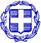 ΔΙΑΚΗΡΥΞΗ ΑΝΟΙΧΤΟΥ ΗΛΕΚΤΡΟΝΙΚΟΥ ΔΙΑΓΩΝΙΣΜΟΥ ΑΝΩ ΤΩΝ ΟΡΙΩΝ ΓΙΑ ΤΗΝ ΠΡΟΜΗΘΕΙΑ ΥΓΡΩΝ ΚΑΥΣΙΜΩΝ ΓΙΑ ΤΗΝ ΚΑΛΥΨΗ ΤΩΝ ΑΝΑΓΚΩΝ ΤΩΝ ΥΠΗΡΕΣΙΩΝ ΤΗΣ ΠΕΡΙΦΕΡΕΙΑΣ ΚΡΗΤΗΣ ΜΕ ΕΔΡΑ ΤΟ ΗΡΑΚΛΕΙΟ ΚΑΙ ΤΩΝ ΥΠΗΡΕΣΙΩΝ ΤΗΣ Π.Ε. ΗΡΑΚΛΕΙΟΥ ΠΡΟΫΠΟΛΟΓΙΣΜΟΥ 666.578,00 € ΜΕ ΦΠΑ ΚΑΙ ΔΙΚΑΙΩΜΑ ΠΡΟΑΙΡΕΣΗΣΠεριεχόμεναΔΙΑΚΗΡΥΞΗ ΑΝΟΙΧΤΟΥ ΗΛΕΚΤΡΟΝΙΚΟΥ ΔΙΑΓΩΝΙΣΜΟΥ ΑΝΩ ΤΩΝ ΟΡΙΩΝ ΓΙΑ ΤΗΝ ΠΡΟΜΗΘΕΙΑ ΥΓΡΩΝ ΚΑΥΣΙΜΩΝ ΓΙΑ ΤΗΝ ΚΑΛΥΨΗ ΤΩΝ ΑΝΑΓΚΩΝ ΤΩΝ ΥΠΗΡΕΣΙΩΝ ΤΗΣ ΠΕΡΙΦΕΡΕΙΑΣ ΚΡΗΤΗΣ ΜΕ ΕΔΡΑ ΤΟ ΗΡΑΚΛΕΙΟ ΚΑΙ ΤΩΝ ΥΠΗΡΕΣΙΩΝ ΤΗΣ Π.Ε. ΗΡΑΚΛΕΙΟΥ ΠΡΟΫΠΟΛΟΓΙΣΜΟΥ 666.578,00 € ΜΕ ΦΠΑ ΚΑΙ ΔΙΚΑΙΩΜΑ ΠΡΟΑΙΡΕΣΗΣ	- 1 -Περιεχόμενα	- 2 -1.	ΑΝΑΘΕΤΟΥΣΑ ΑΡΧΗ ΚΑΙ ΑΝΤΙΚΕΙΜΕΝΟ ΣΥΜΒΑΣΗΣ	- 4 -1.1	Στοιχεία Αναθέτουσας Αρχής	- 4 -1.2	Στοιχεία Διαδικασίας-Χρηματοδότηση	- 4 -1.3	Συνοπτική Περιγραφή φυσικού και οικονομικού αντικειμένου της σύμβασης	- 5 -1.4	Θεσμικό πλαίσιο	- 5 -1.5	Προθεσμία παραλαβής προσφορών	- 8 -1.6	Δημοσιότητα	- 8 -1.7	Αρχές εφαρμοζόμενες στη διαδικασία σύναψης	- 9 -2.	ΓΕΝΙΚΟΙ ΚΑΙ ΕΙΔΙΚΟΙ ΟΡΟΙ ΣΥΜΜΕΤΟΧΗΣ	- 10 -2.1	Γενικές Πληροφορίες	- 10 -2.1.1	Έγγραφα της σύμβασης	- 10 -2.1.2	Επικοινωνία - Πρόσβαση στα έγγραφα της Σύμβασης	- 10 -2.1.3	Παροχή Διευκρινίσεων	- 10 -2.1.4	Γλώσσα	- 11 -2.1.5	Εγγυήσεις	- 11 -2.1.6	Προστασία Προσωπικών Δεδομένων	- 12 -2.2	Δικαίωμα Συμμετοχής - Κριτήρια Ποιοτικής Επιλογής	- 12 -2.2.1	Δικαίωμα συμμετοχής	- 12 -2.2.2	Εγγύηση συμμετοχής	- 12 -2.2.3	Λόγοι αποκλεισμού	- 13 -2.2.4	Καταλληλότητα άσκησης επαγγελματικής δραστηριότητας	- 18 -2.2.5	Οικονομική και χρηματοοικονομική επάρκεια	- 18 -2.2.6	Τεχνική και επαγγελματική ικανότητα	- 18 -2.2.7	Πρότυπα διασφάλισης ποιότητας και πρότυπα περιβαλλοντικής διαχείρισης	- 18 -2.2.8	Στήριξη στην ικανότητα τρίτων – Υπεργολαβία	- 18 -2.2.8.1. Στήριξη στην ικανότητα τρίτων	- 18 -2.2.8.2. Υπεργολαβία	- 19 -2.2.9	Κανόνες απόδειξης ποιοτικής επιλογής	- 19 -2.2.9.1	Προκαταρκτική απόδειξη κατά την υποβολή προσφορών	- 19 -2.2.9.2	Αποδεικτικά μέσα	- 21 -2.3	Κριτήρια Ανάθεσης	- 25 -2.3.1	Κριτήριο ανάθεσης	- 25 -2.4	Κατάρτιση - Περιεχόμενο Προσφορών	- 26 -2.4.1	Γενικοί όροι υποβολής προσφορών	- 26 -2.4.2	Χρόνος και Τρόπος υποβολής προσφορών	- 26 -2.4.3	Περιεχόμενα Φακέλου «Δικαιολογητικά Συμμετοχής - Τεχνική Προσφορά»	- 29 -2.4.3.1 Δικαιολογητικά Συμμετοχής	- 29 -2.4.3.2 Τεχνική προσφορά	- 29 -2.4.4	Περιεχόμενα Φακέλου «Οικονομική Προσφορά» / Τρόπος σύνταξης και υποβολής οικονομικών προσφορών	- 30 -2.4.5	Χρόνος ισχύος των προσφορών	- 31 -2.4.6	Λόγοι απόρριψης προσφορών	- 31 -3.	ΔΙΕΝΕΡΓΕΙΑ ΔΙΑΔΙΚΑΣΙΑΣ - ΑΞΙΟΛΟΓΗΣΗ ΠΡΟΣΦΟΡΩΝ	- 33 -3.1 	Αποσφράγιση και αξιολόγηση προσφορών	- 33 -3.1.1	Ηλεκτρονική αποσφράγιση προσφορών	- 33 -3.1.2	Αξιολόγηση προσφορών	- 33 -3.2	Πρόσκληση υποβολής δικαιολογητικών προσωρινού αναδόχου - Δικαιολογητικά προσωρινού αναδόχου	- 35 -3.3	Κατακύρωση - σύναψη σύμβασης	- 36 -3.4	Προδικαστικές Προσφυγές - Προσωρινή και οριστική Δικαστική Προστασία	- 37 -3.5	Ματαίωση Διαδικασίας	- 40 -4.	ΟΡΟΙ ΕΚΤΕΛΕΣΗΣ ΤΗΣ ΣΥΜΒΑΣΗΣ	- 41 -4.1	Εγγύηση καλής εκτέλεσης	- 41 -4.2 	Συμβατικό Πλαίσιο - Εφαρμοστέα Νομοθεσία	- 41 -4.3	Όροι εκτέλεσης της σύμβασης	- 41 -4.4	Υπεργολαβία	- 42 -4.5	Τροποποίηση σύμβασης κατά τη διάρκειά της	- 42 -4.6	Δικαίωμα μονομερούς λύσης της σύμβασης	- 43 -5.	ΕΙΔΙΚΟΙ ΟΡΟΙ ΕΚΤΕΛΕΣΗΣ ΤΗΣ ΣΥΜΒΑΣΗΣ	- 44 -5.1	Τρόπος πληρωμής	- 44 -5.2	Κήρυξη οικονομικού φορέα εκπτώτου - Κυρώσεις	- 44 -5.3	Διοικητικές προσφυγές κατά τη διαδικασία εκτέλεσης των συμβάσεων	- 46 -5.4	Δικαστική επίλυση διαφορών	- 46 -6.	ΧΡΟΝΟΣ ΚΑΙ ΤΡΟΠΟΣ ΕΚΤΕΛΕΣΗΣ	- 47 -6.1 	Χρόνος παράδοσης αγαθών	- 47 -6.2 	Παραλαβή αγαθών - Χρόνος και τρόπος παραλαβής αγαθών	- 47 -6.3 	Απόρριψη συμβατικών αγαθών – Αντικατάσταση	- 48 -6.4 	Δείγματα – Δειγματοληψία – Εργαστηριακές εξετάσεις	- 49 -6.5 	Αναπροσαρμογή τιμής	- 49 -ΠΑΡΑΡΤΗΜΑΤΑ	- 50 -ΠΑΡΑΡΤΗΜΑ Ι – Αναλυτική Περιγραφή Φυσικού και Οικονομικού Αντικειμένου της Σύμβασης	- 50 -ΠΑΡΑΡΤΗΜΑ ΙΙ –  Ειδική Συγγραφή Υποχρεώσεων	- 53 -ΠΑΡΑΡΤΗΜΑ ΙΙI – ΕΕΕΣ	54ΠΑΡΑΡΤΗΜΑ ΙV Υπόδειγμα Οικονομικής Προσφοράς	56ΠΑΡΑΡΤΗΜΑ V – Υποδείγματα Εγγυητικών Επιστολών	57ΠΑΡΑΡΤΗΜΑ VI – Σχέδιο Σύμβασης	59ΠΑΡΑΡΤΗΜΑ VII – Υπόδειγμα Υπεύθυνων Δηλώσεων	70ΑΝΑΘΕΤΟΥΣΑ ΑΡΧΗ ΚΑΙ ΑΝΤΙΚΕΙΜΕΝΟ ΣΥΜΒΑΣΗΣ1.1	Στοιχεία Αναθέτουσας Αρχής Είδος Αναθέτουσας Αρχής Η Αναθέτουσα Αρχή είναι η Περιφέρεια Κρήτης και ανήκει στη Γενική Κυβέρνηση – Υποτομέας ΟΤΑ.Κύρια δραστηριότητα Α.Α.Η κύρια δραστηριότητα της Αναθέτουσας Αρχής είναι Γενικές Δημόσιες Υπηρεσίες.Στοιχεία Επικοινωνίας α)	Τα έγγραφα της σύμβασης είναι διαθέσιμα για ελεύθερη, πλήρη, άμεση & δωρεάν ηλεκτρονική πρόσβαση μέσω της Διαδικτυακής Πύλης (www.promitheus.gov.gr) του ΟΠΣ ΕΣΗΔΗΣ.β)	Κάθε είδους επικοινωνία και ανταλλαγή πληροφοριών πραγματοποιείται μέσω του ΕΣΗΔΗΣ Προμήθειες και Υπηρεσίες (εφεξής ΕΣΗΔΗΣ), το οποίο είναι προσβάσιμο από τη Διαδικτυακή Πύλη (www.promitheus.gov.gr) του ΟΠΣ ΕΣΗΔΗΣ.γ)	Περαιτέρω πληροφορίες είναι διαθέσιμες από:	την προαναφερθείσα διεύθυνση www.promitheus.gov.gr  ή άλλη διεύθυνση www.crete.gov.gr1.2	Στοιχεία Διαδικασίας-ΧρηματοδότησηΕίδος διαδικασίας Ο διαγωνισμός θα διεξαχθεί με την ανοικτή διαδικασία του άρθρου 27 του ν. 4412/16. Χρηματοδότηση της σύμβασηςΗ δαπάνη της παρούσας σύμβασης για την κάλυψη των αναγκών των υπηρεσιών της  Περιφέρειας Κρήτης με έδρα το Ηράκλειο και των υπηρεσιών της Π.Ε. Ηρακλείου θα βαρύνει τον Τακτικό Προϋπολογισμό της Περιφερειακής Ενότητας Ηρακλείου και συγκεκριμένα τους ΚΑΕ 1511, 1512.Για την παρούσα διαδικασία έχουν εκδοθεί οι αριθμ. 4444/2023 (ΑΔΑΜ: 23REQ013921508, ΑΔΑ: 9Θ7Χ7ΛΚ-ΡΦ3), 4445/2023 (ΑΔΑΜ: 23REQ013921651, ΑΔΑ: 9ΡΧΒ7ΛΚ-ΖΓ1) & 4446/2023 (ΑΔΑΜ: 23REQ013921722, ΑΔΑ: Ψ7ΤΞ7ΛΚ-ΛΨΤ) Αποφάσεις Ανάληψης Πολυετούς Υποχρέωσης.1.3	Συνοπτική Περιγραφή φυσικού και οικονομικού αντικειμένου της σύμβασης Αντικείμενο της σύμβασης  είναι η προμήθεια  υγρών καυσίμων για την κάλυψη των αναγκών των Υπηρεσιών της Περιφέρειας Κρήτης με έδρα το Ηράκλειο και των υπηρεσιών της Περιφερειακής Ενότητας Ηρακλείου για δύο (2) έτη από την υπογραφή της σύμβασης. Τα προς προμήθεια είδη κατατάσσονται στους ακόλουθους κωδικούς του Κοινού Λεξιλογίου δημοσίων συμβάσεων (CPV) : Πετρέλαιο θέρμανσης CPV 09135100-5, Πετρέλαιο κίνησης CPV 09134200-9, Βενζίνη Αμόλυβδη CPV 09132100-4, Α.D.BLUE CPV 09222000-1. Τα υπό προμήθεια είδη, οι ενδεικτικές ποσότητες καθώς και ο ενδεικτική προϋπολογισθείσα αξία περιγράφονται στον παρακάτω πίνακα:Οι συμμετέχοντες στο διαγωνισμό να υποβάλλουν προσφορές για το σύνολο των ειδών και θα καλύπτουν ολόκληρη την ποσότητα του είδους.  Η συνολική εκτιμώμενη αξία της σύμβασης ανέρχεται στο ποσό των 666.578,00€ συμπεριλαμβανομένου ΦΠΑ 24% και δικαιωμάτων προαίρεσης ποσοστού 10% ύψους 60.598,00€. (προϋπολογισμός χωρίς ΦΠΑ: 448.693,55€  ΦΠΑ : 117.286,45€).Η διάρκεια της σύμβασης ορίζεται  σε 24 μήνες από την υπογραφή και την ανάρτηση της στο ΚΗΜΔΗΣ.  Η σύμβαση δύναται να παραταθεί μονομερώς για δυο επιπλέον μήνες εφόσον ενεργοποιηθούν τα δικαιώματα προαίρεσης. Αναλυτική περιγραφή του φυσικού και οικονομικού αντικειμένου της σύμβασης δίδεται στο ΠΑΡΑΡΤΗΜΑ Ι της παρούσας διακήρυξης. Η σύμβαση θα ανατεθεί με το κριτήριο της πλέον συμφέρουσας από οικονομική άποψη προσφοράς, βάσει  τιμής. Ειδικά για τα είδη με α/α 1,2 & 3 (πετρέλαιο θέρμανσης, πετρέλαιο κίνησης και βενζίνη αμόλυβδη) λαμβάνεται υπόψη το μεγαλύτερο ποσοστό έκπτωσης επί της εκάστοτε μέσης τιμής λιανικής πώλησης των ειδών. Για το είδος με α/α 4 (ADBLUE) λαμβάνεται υπόψη η χαμηλότερη προσφερόμενη τιμή.1.4	Θεσμικό πλαίσιο Η ανάθεση και εκτέλεση της σύμβασης διέπονται από την κείμενη νομοθεσία και τις κατ΄ εξουσιοδότηση αυτής εκδοθείσες κανονιστικές πράξεις, όπως ισχύουν, και ιδίως:[Γενικές διατάξεις δημοσίων συμβάσεων]του ν. 4412/2016 (Α’ 147) “Δημόσιες Συμβάσεις Έργων, Προμηθειών και Υπηρεσιών (προσαρμογή στις Οδηγίες 2014/24/ ΕΕ και 2014/25/ΕΕ)»,του ν. 4700/2020 (Α’ 127) «Ενιαίο κείμενο Δικονομίας για το Ελεγκτικό Συνέδριο, ολοκληρωμένο νομοθετικό πλαίσιο για τον προσυμβατικό έλεγχο, τροποποιήσεις στον Κώδικα Νόμων για το Ελεγκτικό Συνέδριο, διατάξεις για την αποτελεσματική απονομή της δικαιοσύνης και άλλες διατάξεις» και ιδίως των άρθρων 324-337,του ν. 4622/2019 (Α’ 133) «Επιτελικό Κράτος: οργάνωση, λειτουργία & διαφάνεια της Κυβέρνησης, των κυβερνητικών οργάνων & της κεντρικής δημόσιας διοίκησης» και ιδίως του άρθρου 37, του ν. 4601/2019 (Α’ 44) «Εταιρικοί µετασχηµατισµοί και εναρµόνιση του νοµοθετικού πλαισίου µε τις διατάξεις της Οδηγίας 2014/55/ΕΕ του Ευρωπαϊκού Κοινοβουλίου και του Συµβουλίου της 16ης Απριλίου 2014 για την έκδοση ηλεκτρονικών τιµολογίων στο πλαίσιο δηµόσιων συµβάσεων και λοιπές διατάξεις»,του ν. 4013/2011 (Α’ 204) «Σύσταση ενιαίας Ανεξάρτητης Αρχής Δημοσίων Συμβάσεων και Κεντρικού Ηλεκτρονικού Μητρώου Δημοσίων Συμβάσεων…»,του ν. 3548/2007 (Α’ 68) «Καταχώριση δημοσιεύσεων των φορέων του Δημοσίου στο νομαρχιακό και τοπικό Τύπο και άλλες διατάξεις»,  του άρθρου 4 του π.δ. 118/2007 (Α’ 150), του άρθρου 5 της απόφασης με αριθμ. 11389/1993 (Β΄ 185) του Υπουργού Εσωτερικών, του π.δ. 39/2017 (Α’ 64) «Κανονισμός εξέτασης προδικαστικών προσφυγών ενώπιων της Α.Ε.Π.Π.»,της υπ΄ αριθμ. Κ.Υ.Α. 52445 ΕΞ 2023 (B’ 2385/12.04.2023) «Υποχρέωση υποβολής ηλεκτρονικών τιμολογίων από τους οικονομικούς φορείς»,της υπ’ αριθμ. 102080/24-10-2022 (Β΄5623/02.11.2022) απόφασης του Υπουργού Ανάπτυξης και Επενδύσεων  «Ρύθμιση θεμάτων σχετικά με την εξέταση επανορθωτικών μέτρων από την Επιτροπή της παρ.  9 του άρθρου 73 του ν. 4412/2016», της υπ' αριθμ. 76928/13.07.2021 Απόφασης των Υπουργών Ανάπτυξης και Επενδύσεων και Επικρατείας,: “Ρύθμιση ειδικότερων θεμάτων λειτουργίας και διαχείρισης του Κεντρικού Ηλεκτρονικού Μητρώου Δημοσίων Συμβάσεων (ΚΗΜΔΗΣ)” (Β’ 3075), της υπ΄αριθμ. 64233/08.06.2021 (Β΄2453/ 09.06.2021) Κοινής Απόφασης των Υπουργών Ανάπτυξης και Επενδύσεων  και Ψηφιακής Διακυβέρνησης, με θέμα «Ρυθμίσεις τεχνικών ζητημάτων που αφορούν την ανάθεση των Δημοσίων Συμβάσεων Προμηθειών και Υπηρεσιών με χρήση των επιμέρους εργαλείων και διαδικασιών του Εθνικού Συστήματος Ηλεκτρονικών Δημοσίων Συμβάσεων (ΕΣΗΔΗΣ)», της υπ’ αριθμ. 63446/2021 Κ.Υ.Α. (B’ 2338/02.06.2021) «Καθορισμός Εθνικού Μορφότυπου ηλεκτρονικού τιμολογίου στο πλαίσιο των Δημοσίων Συμβάσεων», της υπ΄ αριθμ. Κ.Υ.Α. οικ. 98979 ΕΞ2021 (B’ 3766/13.08.2021) «Ηλεκτρονική Τιμολόγηση στο πλαίσιο των Δημόσιων Συμβάσεων δυνάμει του ν. 4601/2019» (Α΄44),[Άλλο θεσμικό πλαίσιο]του ν. 5005/2022 (Α’ 236) «Ενίσχυση δημοσιότητας και διαφάνειας στον έντυπο και ηλεκτρονικό Τύπο - Σύσταση ηλεκτρονικών μητρώων εντύπου και ηλεκτρονικού Τύπου - Διατάξεις αρμοδιότητας της Γενικής Γραμματείας Επικοινωνίας και Ενημέρωσης και λοιπές επείγουσες ρυθμίσεις»,του ν. 4919/2022 (Α’ 71) «Σύσταση εταιρειών μέσω των Υπηρεσιών Μιας Στάσης (Υ.Μ.Σ.) και τήρηση του Γενικού Εμπορικού Μητρώου (Γ.Ε.ΜΗ.) - Ενσωμάτωση της Οδηγίας (ΕΕ) 2019/1151 του Ευρωπαϊκού Κοινοβουλίου και του Συμβουλίου της 20ής Ιουνίου 2019 για την τροποποίηση της Oδηγίας (ΕΕ) 2017/1132, όσον αφορά τη χρήση ψηφιακών εργαλείων και διαδικασιών στον τομέα του εταιρικού δικαίου (L 186) και λοιπές επείγουσες διατάξεις»,του ν. 4914/2022 (Α’61) «Διαχείριση, έλεγχος και εφαρμογή αναπτυξιακών παρεμβάσεων για την Προγραμματική Περίοδο 2021-2027, σύσταση Ανώνυμης Εταιρείας «Εθνικό Μητρώο Νεοφυών Επιχειρήσεων Α.Ε.» και άλλες διατάξεις», του  ν. 4727/2020 (Α’ 184) «Ψηφιακή Διακυβέρνηση (Ενσωμάτωση στην Ελληνική Νομοθεσία της Οδηγίας (ΕΕ) 2016/2102 και της Οδηγίας (ΕΕ) 2019/1024) – Ηλεκτρονικές Επικοινωνίες (Ενσωμάτωση στο Ελληνικό Δίκαιο της Οδηγίας (ΕΕ) 2018/1972 και άλλες διατάξεις», του ν. 4624/2019 (Α’ 137) «Αρχή Προστασίας Δεδομένων Προσωπικού Χαρακτήρα, μέτρα εφαρμογής του Κανονισμού (ΕΕ) 2016/679 του Ευρωπαϊκού Κοινοβουλίου και του Συμβουλίου της 27ης Απριλίου 2016 για την προστασία των φυσικών προσώπων έναντι της επεξεργασίας δεδομένων προσωπικού χαρακτήρα και ενσωμάτωση στην εθνική νομοθεσία της Οδηγίας (ΕΕ) 2016/680 του Ευρωπαϊκού Κοινοβουλίου και του Συμβουλίου της 27ης Απριλίου 2016 και άλλες διατάξεις»,του ν. 4270/2014 (Α’ 143) «Αρχές δημοσιονομικής διαχείρισης και εποπτείας (ενσωμάτωση της Οδηγίας 2011/85/ΕΕ) – δημόσιο λογιστικό και άλλες διατάξεις»,της παρ. Ζ του ν. 4152/2013 (Α’ 107) «Προσαρμογή της ελληνικής νομοθεσίας στην Οδηγία 2011/7 της 16.2.2011 για την καταπολέμηση των καθυστερήσεων πληρωμών στις εμπορικές συναλλαγές»,του ν. 3419/2005 (Α’ 297) «Γενικό Εμπορικό Μητρώο (Γ.Ε.ΜΗ.) και εκσυγχρονισμός της Επιμελητηριακής Νομοθεσίας»,του ν. 2859/2000 (Α’ 248) «Κύρωση Κώδικα Φόρου Προστιθέμενης Αξίας», του ν. 2690/1999 (Α’ 45) «Κύρωση του Κώδικα Διοικητικής Διαδικασίας και άλλες διατάξεις»  και ιδίως των άρθρων 1,2, 7, 11 και 13 έως 15,του ν. 2121/1993 (Α’ 25) «Πνευματική Ιδιοκτησία, Συγγενικά Δικαιώματα και Πολιτιστικά Θέματα», του π.δ. 80/2016 (Α’ 145) «Ανάληψη υποχρεώσεων από τους Διατάκτες»,του π.δ 28/2015 (Α’ 34) «Κωδικοποίηση διατάξεων για την πρόσβαση σε δημόσια έγγραφα και στοιχεία», του Κανονισμού (ΕΕ) 2022/576 του Συμβουλίου της 8ης Απριλίου 2022 για την τροποποίηση του κανονισμού (ΕΕ) αριθ. 833/2014 σχετικά με περιοριστικά μέτρα λόγω ενεργειών της Ρωσίας που αποσταθεροποιούν την κατάσταση στην Ουκρανία,του Κανονισμού (ΕΕ) 2016/679 του ΕΚ και του Συμβουλίου, της 27ης Απριλίου 2016, για την προστασία των φυσικών προσώπων έναντι της επεξεργασίας των δεδομένων προσωπικού χαρακτήρα και για την ελεύθερη κυκλοφορία των δεδομένων αυτών και την κατάργηση της οδηγίας 95/46/ΕΚ (Γενικός Κανονισμός για την Προστασία Δεδομένων) (Κείμενο που παρουσιάζει ενδιαφέρον για τον ΕΟΧ) OJ L 119 του αρθρ. 13 παρ. 6 του Ν. 2503/1997 (ΦΕΚ 107Α) «Διοίκηση –οργάνωση στελέχωση της Περιφέρειας, ρύθμιση θεμάτων για την Τοπική Αυτοδιοίκηση».Του Ν. 3054/2002 (ΦΕΚ 230Α/25.9.2002) «Οργάνωση της αγοράς πετρελαιοειδών και άλλες διατάξεις».του Ν. 3852/2010 (ΦΕΚ 87Α) «Νέα Αρχιτεκτονική της Αυτοδιοίκησης και της Αποκεντρωμένης Διοίκησης – Πρόγραμμα Καλλικράτης» όπως τροποποιήθηκε και ισχύει.  του Ν. 4555 /2018 (ΦΕΚ Α’ 133/19.07.2018) Μεταρρύθμιση του θεσμικού πλαισίου της Τοπικής Αυτοδιοίκησης Εμβάθυνση της Δημοκρατίας Ενίσχυση της Συμμετοχής Βελτίωση της οικονομικής και αναπτυξιακής λειτουργίας των Ο.Τ.Α. [Πρόγραμμα «ΚΛΕΙΣΘΕΝΗΣ Ι»]την αριθμ. 1218/16.2.2021 (ΦΕΚ 762 τ. Β) απόφαση της συντονίστριας Αποκεντρωμένης Διοίκησης Κρήτης «Έγκριση τροποποίησης του Οργανισμού Εσωτερικής Υπηρεσίας της  Περιφέρειας Κρήτης».Του άρθρου 33 του Ν.5013/2023 «Πολυεπίπεδη διακυβέρνηση, διαχείριση κινδύνων στον δημόσιο τομέα και άλλες διατάξεις».των σε εκτέλεση των ανωτέρω νόμων εκδοθεισών κανονιστικών πράξεων, των λοιπών διατάξεων που αναφέρονται ρητά ή απορρέουν από τα οριζόμενα στα συμβατικά τεύχη της παρούσας,  καθώς και του συνόλου των διατάξεων του ασφαλιστικού, εργατικού, κοινωνικού, περιβαλλοντικού και φορολογικού δικαίου που διέπει την ανάθεση και εκτέλεση της παρούσας σύμβασης, έστω και αν δεν αναφέρονται ρητά παραπάνω,Τις Αποφάσεις:Την αριθμ. 1428/2023 (Α.Δ.Α.: 9Π507ΛΚ-ΖΚΤ) απόφαση της Οικονομικής Επιτροπής  με την οποία εγκρίνεται η διενέργεια του διαγωνισμού, οι όροι της διακ/ξης και συγκροτείται η επιτροπή διενέργειας του διαγωνισμού.Την αρ. 240/2023 απόφαση του Περιφερειακού Συμβουλίου (απόσπασμα πρακτικού Νο17/23-08-2023), που αφορά στη μεταβίβαση αρμοδιότητας Περιφερειακού Συμβουλίου - Χορήγηση εξουσιοδότησης προς άσκηση καθηκόντων αναθέτουσας αρχής κατά το στάδιο εκτέλεσης συμβάσεων υπηρεσιών και προμηθειών.Τις Εκθέσεις Ανάληψης Υποχρέωσης:- Τις αριθμ.  4444, 4445 & 4446/2023 Αποφάσεις Ανάληψης Πολυετούς Υποχρέωσης  της Περιφέρειας Κρήτης1.5	Προθεσμία παραλαβής προσφορών Η καταληκτική ημερομηνία παραλαβής των προσφορών είναι η 15/01/2024 και ώρα 15:00.Η διαδικασία θα διενεργηθεί με χρήση του Εθνικού Συστήματος Ηλεκτρονικών Δημόσιων Συμβάσεων (ΕΣΗΔΗΣ) Προμήθειες και Υπηρεσίες του  ΟΠΣ ΕΣΗΔΗΣ (Διαδικτυακή Πύλη www.promitheus.gov.gr) https://portal.eprocurement.gov.gr/webcenter/portal/TestPortal1.6	ΔημοσιότηταΑ.	Δημοσίευση στην Επίσημη Εφημερίδα της Ευρωπαϊκής Ένωσης Προκήρυξη της παρούσας σύμβασης απεστάλη με ηλεκτρονικά μέσα για δημοσίευση στις 15/12/2023 στην Υπηρεσία Εκδόσεων της Ευρωπαϊκής Ένωσης. Β. 	Δημοσίευση σε εθνικό επίπεδο Η προκήρυξη και το πλήρες κείμενο της παρούσας Διακήρυξης καταχωρήθηκαν στο Κεντρικό Ηλεκτρονικό Μητρώο Δημοσίων Συμβάσεων (ΚΗΜΔΗΣ). Τα έγγραφα της σύμβασης της παρούσας Διακήρυξης καταχωρήθηκαν στη σχετική ηλεκτρονική διαδικασία σύναψης δημόσιας σύμβασης στο ΕΣΗΔΗΣ, η οποία έλαβε Συστημικό Αύξοντα Αριθμό:  274176 και αναρτήθηκαν στη Διαδικτυακή Πύλη (www.promitheus.gov.gr) του ΟΠΣ ΕΣΗΔΗΣ. Περίληψη της παρούσας Διακήρυξης δημοσιεύεται και στον Ελληνικό Τύπο, σύμφωνα με το άρθρο 66 του Ν. 4412/2016 στις παρακάτω εφημερίδες: α) Στην ημερήσια εφημερίδα «ΝΕΑ ΚΡΗΤΗ» με ημερομηνία δημοσίευσης έως τις 20/12/2023,β) Στην εβδομαδιαία εφημερίδα «Η ΦΩΝΗ ΤΟΥ ΜΑΛΕΒΙΖΙΟΥ» με ημερομηνία δημοσίευσης 22/12/2023γ) Στην εβδομαδιαία εφημερίδα «ΑΝΤΙΛΑΛΟΣ ΤΗΣ ΜΕΣΣΑΡΑΣ» με ημερομηνία δημοσίευσης 22/12/2023Περίληψη της παρούσας Διακήρυξης, όπως προβλέπεται στην περίπτωση (ιστ) της παραγράφου 3 του άρθρου 76 του Ν.4727/2020, αναρτήθηκε στο διαδίκτυο, στον ιστότοπο http://et.diavgeia.gov.gr/ (ΠΡΟΓΡΑΜΜΑ ΔΙΑΥΓΕΙΑ). http://et.diavgeia.gov.gr/http://et.diavgeia.gov.gr/Η Διακήρυξη θα καταχωρηθεί στο διαδίκτυο, στην ιστοσελίδα της αναθέτουσας αρχής, στη διεύθυνση (URL):    www.crete.gov.gr  στη διαδρομή: Προκηρύξεις - Διαγωνισμοί ► ΔΙΑΚΗΡΥΞΗ ΑΝΟΙΚΤΟΥ  ΔΙΑΓΩΝΙΣΜΟΥ ΑΝΩ ΤΩΝ ΟΡΙΩΝ ΓΙΑ ΤΗΝ ΠΡΟΜΗΘΕΙΑ ΥΓΡΩΝ ΚΑΥΣΙΜΩΝ με τίτλο «ΔΙΑΚΗΡΥΞΗ ΑΝΟΙΧΤΟΥ ΗΛΕΚΤΡΟΝΙΚΟΥ ΔΙΑΓΩΝΙΣΜΟΥ ΑΝΩ ΤΩΝ ΟΡΙΩΝ, ΓΙΑ ΤΗΝ ΠΡΟΜΗΘΕΙΑ ΥΓΡΩΝ ΚΑΥΣΙΜΩΝ ΓΙΑ ΤΗΝ ΚΑΛΥΨΗ ΤΩΝ ΑΝΑΓΚΩΝ ΤΩΝ ΥΠΗΡΕΣΙΩΝ ΤΗΣ ΠΕΡΙΦΕΡΕΙΑΣ ΚΡΗΤΗΣ ΜΕ ΕΔΡΑ ΤΟ ΗΡΑΚΛΕΙΟ ΚΑΙ ΤΩΝ ΥΠΗΡΕΣΙΩΝ ΤΗΣ Π.Ε. ΗΡΑΚΛΕΙΟΥ ΣΥΝΟΛΙΚΟΥ ΠΡΟΫΠΟΛΟΓΙΣΜΟΥ 666.578,00€ ΜΕ ΦΠΑ 24% ΚΑΙ ΔΙΚΑΙΩΜΑ ΠΡΟΑΙΡΕΣΗΣ».Γ.	Έξοδα δημοσιεύσεωνΟι δαπάνες δημοσίευσης, καταβάλλονται από τον φορέα που έδωσε την εντολή καταχώρισης στην εφημερίδα, εντός των προθεσμιών του άρθρου 69Ζ του ν. 4270/2014 (Α’ 143). Σε περίπτωση ανακήρυξης αναδόχου της δημοσιευόμενης διαδικασίας, οι ως άνω δαπάνες παρακρατούνται από τον φορέα και αφαιρούνται από το τίμημα που οφείλει στον ανάδοχο για την προμήθεια.1.7	Αρχές εφαρμοζόμενες στη διαδικασία σύναψης Οι οικονομικοί φορείς δεσμεύονται ότι:α) τηρούν και θα εξακολουθήσουν να τηρούν κατά την εκτέλεση της σύμβασης, εφόσον επιλεγούν,  τις υποχρεώσεις τους που απορρέουν από τις διατάξεις της περιβαλλοντικής, κοινωνικοασφαλιστικής και εργατικής νομοθεσίας, που έχουν θεσπιστεί με το δίκαιο της Ένωσης, το εθνικό δίκαιο, συλλογικές συμβάσεις ή διεθνείς διατάξεις περιβαλλοντικού, κοινωνικού και εργατικού δικαίου, οι οποίες απαριθμούνται στο Παράρτημα Χ του Προσαρτήματος Α του ν. 4412/2016. Η τήρηση των εν λόγω υποχρεώσεων ελέγχεται και βεβαιώνεται από τα όργανα που επιβλέπουν την εκτέλεση των δημοσίων συμβάσεων και τις αρμόδιες δημόσιες αρχές και υπηρεσίες που ενεργούν εντός των ορίων της ευθύνης και της αρμοδιότητάς τους, β) δεν θα ενεργήσουν αθέμιτα, παράνομα ή καταχρηστικά καθ΄ όλη τη διάρκεια της διαδικασίας ανάθεσης, αλλά και κατά το στάδιο εκτέλεσης της σύμβασης, εφόσον επιλεγούν,γ) λαμβάνουν τα κατάλληλα μέτρα για να διαφυλάξουν την εμπιστευτικότητα των πληροφοριών που έχουν χαρακτηρισθεί ως τέτοιες.2.	ΓΕΝΙΚΟΙ ΚΑΙ ΕΙΔΙΚΟΙ ΟΡΟΙ ΣΥΜΜΕΤΟΧΗΣ2.1	Γενικές Πληροφορίες2.1.1	Έγγραφα της σύμβασηςΤα έγγραφα της παρούσας διαδικασίας σύναψης,  είναι τα ακόλουθα:η Προκήρυξη της Σύμβασης (ΑΔΑΜ: 23PROC013997063), η οποία απεστάλη για δημοσίευση στην Επίσημη Εφημερίδα της Ευρωπαϊκής Ένωσης στις 15.12.2023 και έλαβε προσωρινό αριθμό αναφοράς 2023-197485το  Ευρωπαϊκό Ενιαίο Έγγραφο Σύμβασης [ΕΕΕΣ] η παρούσα διακήρυξη και τα παραρτήματά τηςοι συμπληρωματικές πληροφορίες που τυχόν παρέχονται στο πλαίσιο της διαδικασίας, ιδίως σχετικά με τις προδιαγραφές και τα σχετικά δικαιολογητικάτο σχέδιο της σύμβασης με τα Παραρτήματά της.2.1.2	Επικοινωνία - Πρόσβαση στα έγγραφα της ΣύμβασηςΌλες οι επικοινωνίες σε σχέση με τα βασικά στοιχεία της διαδικασίας σύναψης της σύμβασης, καθώς και όλες οι ανταλλαγές πληροφοριών, ιδίως η ηλεκτρονική υποβολή, εκτελούνται με τη χρήση της πλατφόρμας του Εθνικού Συστήματος Ηλεκτρονικών Δημοσίων Συμβάσεων (ΕΣΗΔΗΣ), η οποία είναι προσβάσιμη μέσω της Διαδικτυακής Πύλης (www.promitheus.gov.gr).2.1.3	Παροχή ΔιευκρινίσεωνΤα σχετικά αιτήματα παροχής διευκρινίσεων υποβάλλονται ηλεκτρονικά,  το αργότερο 8 ημέρες πριν την καταληκτική ημερομηνία υποβολής προσφορών και απαντώνται αντίστοιχα, στο πλαίσιο της παρούσας, στη σχετική ηλεκτρονική διαδικασία σύναψης δημόσιας σύμβασης στην πλατφόρμα του ΕΣΗΔΗΣ, η οποία είναι προσβάσιμη μέσω της Διαδικτυακής Πύλης (www.promitheus.gov.gr). Αιτήματα παροχής συμπληρωματικών πληροφοριών – διευκρινίσεων  υποβάλλονται από εγγεγραμμένους  στο σύστημα οικονομικούς φορείς, δηλαδή από εκείνους που διαθέτουν σχετικά διαπιστευτήρια που τους έχουν χορηγηθεί (όνομα χρήστη και κωδικό πρόσβασης) και απαραίτητα το ηλεκτρονικό αρχείο με το κείμενο των ερωτημάτων είναι ηλεκτρονικά υπογεγραμμένο. Αιτήματα παροχής διευκρινίσεων που είτε υποβάλλονται με άλλον τρόπο, είτε το ηλεκτρονικό αρχείο που τα συνοδεύει δεν είναι ηλεκτρονικά υπογεγραμμένο, δεν εξετάζονται.Η αναθέτουσα αρχή παρατείνει την προθεσμία παραλαβής των προσφορών, ούτως ώστε όλοι οι ενδιαφερόμενοι οικονομικοί φορείς να μπορούν να λάβουν γνώση όλων των αναγκαίων πληροφοριών για την κατάρτιση των προσφορών στις ακόλουθες περιπτώσεις:α) όταν, για οποιονδήποτε λόγο, πρόσθετες πληροφορίες, αν και ζητήθηκαν από τον οικονομικό φορέα έγκαιρα, δεν έχουν παρασχεθεί το αργότερο έξι (6) ημέρες πριν από την προθεσμία που ορίζεται για την παραλαβή των προσφορών, β) όταν τα έγγραφα της σύμβασης υφίστανται σημαντικές αλλαγέςΗ διάρκεια της παράτασης θα είναι ανάλογη με τη σπουδαιότητα των πληροφοριών ή των αλλαγών.Όταν οι πρόσθετες πληροφορίες δεν έχουν ζητηθεί έγκαιρα ή δεν έχουν σημασία για την προετοιμασία κατάλληλων προσφορών, η παράταση της προθεσμίας εναπόκειται στη διακριτική ευχέρεια της αναθέτουσας αρχής. Η αναθέτουσα αρχή, με ειδικά αιτιολογημένη απόφασή της, δύναται να παρατείνει την προθεσμία παραλαβής των προσφορών,  τηρουμένων σε κάθε περίπτωση των αρχών της ίσης μεταχείρισης και της διαφάνειας.Τροποποίηση των όρων της διαγωνιστικής διαδικασίας (πχ αλλαγή/μετάθεση της καταληκτικής ημερομηνίας υποβολής προσφορών καθώς και σημαντικές αλλαγές των εγγράφων της σύμβασης, σύμφωνα με την προηγούμενη παράγραφο) δημοσιεύεται στην ΕΕΕΕ (με το τυποποιημένο έντυπο «Διορθωτικό») και στο ΚΗΜΔΗΣ.2.1.4	ΓλώσσαΤα έγγραφα της σύμβασης έχουν συνταχθεί στην ελληνική γλώσσα. Τυχόν προδικαστικές προσφυγές υποβάλλονται στην ελληνική γλώσσα.Οι προσφορές, τα  στοιχεία που περιλαμβάνονται σε αυτές, καθώς και τα αποδεικτικά έγγραφα σχετικά με τη μη ύπαρξη λόγου αποκλεισμού και την πλήρωση των κριτηρίων ποιοτικής επιλογής συντάσσονται στην ελληνική γλώσσα ή συνοδεύονται από επίσημη μετάφρασή τους στην ελληνική γλώσσα. Τα αλλοδαπά δημόσια και ιδιωτικά έγγραφα συνοδεύονται από μετάφρασή τους στην ελληνική γλώσσα επικυρωμένη, είτε από πρόσωπο αρμόδιο κατά τις κείμενες διατάξεις της εθνικής νομοθεσίας είτε από πρόσωπο κατά νόμο αρμόδιο της χώρας στην οποία έχει συνταχθεί το έγγραφο. Ενημερωτικά και τεχνικά φυλλάδια και άλλα έντυπα, εταιρικά ή μη, με ειδικό τεχνικό περιεχόμενο, δηλαδή έντυπα με αμιγώς τεχνικά χαρακτηριστικά, όπως αριθμούς, αποδόσεις σε διεθνείς μονάδες, μαθηματικούς τύπους και σχέδια, που είναι δυνατόν να διαβαστούν σε κάθε γλώσσα και δεν είναι απαραίτητη η μετάφραση τους, μπορούν να υποβάλλονται σε άλλη γλώσσα, χωρίς να συνοδεύονται από μετάφραση στην ελληνική.. Κάθε μορφής επικοινωνία με την αναθέτουσα αρχή, καθώς και μεταξύ αυτής και του αναδόχου, θα γίνονται υποχρεωτικά στην ελληνική γλώσσα.2.1.5	ΕγγυήσειςΟι εγγυητικές επιστολές των παραγράφων 2.2.2 και 4.1. εκδίδονται από πιστωτικά ιδρύματα ή χρηματοδοτικά ιδρύματα ή ασφαλιστικές επιχειρήσεις κατά την έννοια των περιπτώσεων β΄ και γ΄ της παρ. 1 του άρθρου 14 του ν. 4364/ 2016 (Α΄13), που λειτουργούν νόμιμα στα κράτη - μέλη της Ένωσης ή του Ευρωπαϊκού Οικονομικού Χώρου ή στα κράτη-μέρη της ΣΔΣ και έχουν, σύμφωνα με τις ισχύουσες διατάξεις, το δικαίωμα αυτό. Μπορούν, επίσης, να εκδίδονται από το Τ.Μ.Ε.Δ.Ε. ή να παρέχονται με γραμμάτιο του Ταμείου Παρακαταθηκών και Δανείων με παρακατάθεση σε αυτό του αντίστοιχου χρηματικού ποσού. Αν συσταθεί παρακαταθήκη με γραμμάτιο παρακατάθεσης χρεογράφων στο Ταμείο Παρακαταθηκών και  Δανείων, τα τοκομερίδια ή μερίσματα που λήγουν κατά τη διάρκεια της εγγύησης επιστρέφονται μετά τη λήξη τους στον υπέρ ου η εγγύηση οικονομικό φορέα.Οι εγγυητικές επιστολές εκδίδονται κατ’ επιλογή των οικονομικών φορέων από έναν ή περισσότερους εκδότες της παραπάνω παραγράφου.Οι εγγυήσεις αυτές περιλαμβάνουν κατ’ ελάχιστον τα ακόλουθα στοιχεία: α) την ημερομηνία έκδοσης, β) τον εκδότη, γ) την αναθέτουσα αρχή προς την οποία απευθύνονται, δ) τον αριθμό της εγγύησης, ε) το ποσό που καλύπτει η εγγύηση, στ) την πλήρη επωνυμία, τον Α.Φ.Μ. και τη διεύθυνση του οικονομικού φορέα υπέρ του οποίου εκδίδεται η εγγύηση (στην περίπτωση ένωσης αναγράφονται όλα τα παραπάνω για κάθε μέλος της ένωσης),  ζ) τους όρους ότι: αα) η εγγύηση παρέχεται ανέκκλητα και ανεπιφύλακτα, ο δε εκδότης παραιτείται του δικαιώματος της διαιρέσεως και της διζήσεως και  ββ) ότι σε περίπτωση κατάπτωσης αυτής, το ποσό της κατάπτωσης υπόκειται στο εκάστοτε ισχύον τέλος χαρτοσήμου, η) τα στοιχεία της σχετικής διακήρυξης και την καταληκτική ημερομηνία υποβολής προσφορών, θ) την ημερομηνία λήξης ή τον χρόνο ισχύος της εγγύησης, ι) την ανάληψη υποχρέωσης από τον εκδότη της εγγύησης να καταβάλει το ποσό της εγγύησης ολικά ή μερικά εντός πέντε (5) ημερών μετά από απλή έγγραφη ειδοποίηση εκείνου προς τον οποίο απευθύνεται και ια) στην περίπτωση των εγγυήσεων καλής εκτέλεσης και προκαταβολής, τον αριθμό και τον τίτλο της σχετικής σύμβασης. Η περ. αα’ του προηγούμενου εδαφίου ζ΄ δεν εφαρμόζεται για τις εγγυήσεις που παρέχονται με γραμμάτιο του Ταμείου Παρακαταθηκών και Δανείων.Υποδείγματα  εγγυητικών επιστολών επισυνάπτονται στο  ΠΑΡΑΡΤΗΜΑ V.Η αναθέτουσα αρχή επικοινωνεί με τους εκδότες των εγγυητικών επιστολών, προκειμένου να διαπιστώσει την εγκυρότητά τους για το λόγο αυτό κρίνεται απαραίτητη η συμπλήρωση του mail  του εκδότη με το οποίο θα γίνει η επικοινωνία για την εγκυρότητα.2.1.6	Προστασία Προσωπικών ΔεδομένωνΗ αναθέτουσα αρχή ενημερώνει το φυσικό πρόσωπο που υπογράφει την προσφορά ως Προσφέρων ή ως Νόμιμος Εκπρόσωπος Προσφέροντος, ότι η ίδια ή και τρίτοι, κατ’ εντολή και για λογαριασμό της, θα επεξεργάζονται προσωπικά δεδομένα που περιέχονται στους φακέλους της προσφοράς και τα αποδεικτικά μέσα τα οποία υποβάλλονται σε αυτήν, στο πλαίσιο του παρόντος Διαγωνισμού, για τον σκοπό της αξιολόγησης των προσφορών και της ενημέρωσης έτερων συμμετεχόντων σε αυτόν, λαμβάνοντας κάθε εύλογο μέτρο για τη διασφάλιση του απόρρητου και της ασφάλειας της επεξεργασίας των δεδομένων και της προστασίας τους από κάθε μορφής αθέμιτη επεξεργασία, σύμφωνα με τις διατάξεις της κείμενης νομοθεσίας περί προστασίας προσωπικών δεδομένων, κατά τα αναλυτικώς αναφερόμενα στην αναλυτική ενημέρωση που επισυνάπτεται στην παρούσα.2.2	Δικαίωμα Συμμετοχής - Κριτήρια Ποιοτικής Επιλογής2.2.1	Δικαίωμα συμμετοχής 1. Δικαίωμα συμμετοχής στη διαδικασία σύναψης της παρούσας σύμβασης έχουν φυσικά ή νομικά πρόσωπα και, σε περίπτωση ενώσεων οικονομικών φορέων, τα μέλη αυτών, που είναι εγκατεστημένα σε:α) κράτος-μέλος της Ένωσης,β) κράτος-μέλος του Ευρωπαϊκού Οικονομικού Χώρου (Ε.Ο.Χ.),γ) τρίτες χώρες που έχουν υπογράψει και κυρώσει τη ΣΔΣ, στον βαθμό που η υπό ανάθεση δημόσια σύμβαση καλύπτεται από τα Παραρτήματα 1, 2, 4, 5, 6 και 7 και τις γενικές σημειώσεις του σχετικού με την Ένωση Προσαρτήματος I της ως άνω Συμφωνίας, καθώς και δ) σε τρίτες χώρες που δεν εμπίπτουν στην περίπτωση γ΄ της παρούσας παραγράφου και έχουν συνάψει διμερείς ή πολυμερείς συμφωνίες με την Ένωση σε θέματα διαδικασιών ανάθεσης δημοσίων συμβάσεων.Στον βαθμό που καλύπτονται από τα Παραρτήματα 1, 2, 4 και 5, 6 και 7 και τις γενικές σημειώσεις του σχετικού με την Ένωση Προσαρτήματος I της ΣΔΣ, καθώς και τις λοιπές διεθνείς συμφωνίες από τις οποίες δεσμεύεται η Ένωση, οι αναθέτουσες αρχές επιφυλάσσουν για τα έργα, τα αγαθά, τις υπηρεσίες και τους οικονομικούς φορείς των χωρών που έχουν υπογράψει τις εν λόγω συμφωνίες μεταχείριση εξίσου ευνοϊκή με αυτήν που επιφυλάσσουν για τα έργα, τα αγαθά, τις υπηρεσίες και τους οικονομικούς φορείς της Ένωσης2. Οικονομικός φορέας συμμετέχει είτε μεμονωμένα είτε ως μέλος ένωσης. Οι ενώσεις οικονομικών φορέων, συμπεριλαμβανομένων και των προσωρινών συμπράξεων, δεν απαιτείται να περιβληθούν συγκεκριμένη νομική μορφή για την υποβολή προσφοράς. Η αναθέτουσα αρχή  μπορεί να απαιτήσει από τις ενώσεις οικονομικών φορέων να περιβληθούν συγκεκριμένη νομική μορφή, εφόσον τους ανατεθεί η σύμβαση.Στις περιπτώσεις υποβολής προσφοράς από ένωση οικονομικών φορέων, όλα τα μέλη της ευθύνονται έναντι της αναθέτουσας αρχής αλληλεγγύως και εις ολόκληρον.  2.2.2	Εγγύηση συμμετοχής2.2.2.1. Για την έγκυρη συμμετοχή στη διαδικασία σύναψης της παρούσας σύμβασης, κατατίθεται από τους συμμετέχοντες οικονομικούς φορείς (προσφέροντες),  εγγυητική επιστολή συμμετοχής, που ανέρχεται σε ποσοστό 2% (μη συμπεριλαμβανομένου του αναλογούντος ΦΠΑ) επί της εκτιμώμενης αξίας:
Στην περίπτωση ένωσης οικονομικών φορέων, η εγγύηση συμμετοχής περιλαμβάνει και τον όρο ότι η εγγύηση καλύπτει τις υποχρεώσεις όλων των οικονομικών φορέων που συμμετέχουν στην ένωση.Η εγγύηση συμμετοχής πρέπει να ισχύει τουλάχιστον για τριάντα (30) ημέρες μετά τη λήξη του χρόνου ισχύος της προσφοράς του άρθρου 2.4.5 της παρούσας, ήτοι μέχρι 15/08/2024, άλλως η προσφορά απορρίπτεται. Η αναθέτουσα αρχή μπορεί, πριν από τη λήξη της προσφοράς, να ζητά από τους προσφέροντες να παρατείνουν, πριν τη λήξη τους, τη διάρκεια ισχύος της προσφοράς και της εγγύησης συμμετοχής.Οι πρωτότυπες εγγυήσεις συμμετοχής, πλην των εγγυήσεων που εκδίδονται ηλεκτρονικά, προσκομίζονται, σε κλειστό φάκελο με ευθύνη του οικονομικού φορέα, το αργότερο πριν την ημερομηνία και ώρα αποσφράγισης των προσφορών που ορίζεται στην παρ. 3.1 της παρούσας, άλλως η προσφορά απορρίπτεται ως απαράδεκτη, μετά από γνώμη της Επιτροπής Διαγωνισμού. 2.2.2.2. Η εγγύηση συμμετοχής επιστρέφεται στον ανάδοχο με την προσκόμιση της εγγύησης καλής εκτέλεσης. Η εγγύηση συμμετοχής επιστρέφεται στους λοιπούς προσφέροντες, σύμφωνα με τα ειδικότερα οριζόμενα στην παρ. 3 του άρθρου 72 του ν. 4412/2016.2.2.2.3. Η εγγύηση συμμετοχής καταπίπτει εάν ο προσφέρων: α) αποσύρει την προσφορά του κατά τη διάρκεια ισχύος αυτής, β) παρέχει, εν γνώσει του, ψευδή στοιχεία ή πληροφορίες που αναφέρονται στις παραγράφους 2.2.3 έως 2.2.8, γ) δεν προσκομίσει εγκαίρως τα προβλεπόμενα από την παρούσα δικαιολογητικά (παράγραφοι 2.2.9 και 3.2), δ) δεν προσέλθει εγκαίρως για υπογραφή του συμφωνητικού, ε) υποβάλει μη κατάλληλη προσφορά, με την έννοια της περ. 46 της παρ. 1 του άρθρου 2 του ν. 4412/2016, στ) δεν ανταποκριθεί στη σχετική πρόσκληση της αναθέτουσας αρχής να εξηγήσει την τιμή ή το κόστος της προσφοράς του εντός της τεθείσας προθεσμίας και η προσφορά του απορριφθεί, ζ) στις περιπτώσεις των παρ. 3, 4 και 5 του άρθρου 103 του ν. 4412/2016, περί πρόσκλησης για υποβολή δικαιολογητικών από τον προσωρινό ανάδοχο, αν, κατά τον έλεγχο των παραπάνω δικαιολογητικών, σύμφωνα με τις παραγράφους 3.2 και 3.4 της παρούσας, διαπιστωθεί ότι τα στοιχεία που δηλώθηκαν στο ΕΕΕΣ είναι εκ προθέσεως απατηλά, ή ότι έχουν υποβληθεί πλαστά αποδεικτικά στοιχεία, ή αν, από τα παραπάνω δικαιολογητικά που προσκομίσθηκαν νομίμως και εμπροθέσμως, δεν αποδεικνύεται η μη συνδρομή των λόγων αποκλεισμού της παραγράφου 2.2.3 ή η πλήρωση μιας ή περισσότερων από τις απαιτήσεις των κριτηρίων ποιοτικής επιλογής.2.2.3	Λόγοι αποκλεισμού Αποκλείεται από τη συμμετοχή στην παρούσα διαδικασία σύναψης σύμβασης (διαγωνισμό) οικονομικός φορέας, εφόσον συντρέχει στο πρόσωπό του (εάν πρόκειται για μεμονωμένο φυσικό ή νομικό πρόσωπο) ή σε ένα από τα μέλη του (εάν πρόκειται για ένωση οικονομικών φορέων) ένας ή περισσότεροι από τους ακόλουθους λόγους:2.2.3.1.  Όταν υπάρχει σε βάρος του αμετάκλητη καταδικαστική απόφαση για ένα από τα ακόλουθα εγκλήματα: α) συμμετοχή σε εγκληματική οργάνωση, όπως αυτή ορίζεται στο άρθρο 2 της απόφασης-πλαίσιο 2008/841/ΔΕΥ του Συμβουλίου της 24ης Οκτωβρίου 2008, για την καταπολέμηση του οργανωμένου εγκλήματος (ΕΕ L 300 της 11.11.2008 σ.42), και τα εγκλήματα του άρθρου 187 του Ποινικού Κώδικα (εγκληματική οργάνωση),β) ενεργητική δωροδοκία, όπως ορίζεται στο άρθρο 3 της σύμβασης περί της καταπολέμησης της δωροδοκίας στην οποία ενέχονται υπάλληλοι των Ευρωπαϊκών Κοινοτήτων ή των κρατών-μελών της Ένωσης (ΕΕ C 195 της 25.6.1997, σ. 1) και στην παρ. 1 του άρθρου 2 της απόφασης-πλαίσιο 2003/568/ΔΕΥ του Συμβουλίου της 22ας Ιουλίου 2003, για την καταπολέμηση της δωροδοκίας στον ιδιωτικό τομέα (ΕΕ L 192 της 31.7.2003, σ. 54), καθώς και όπως ορίζεται στο εθνικό δίκαιο του οικονομικού φορέα, και τα εγκλήματα των άρθρων 159Α (δωροδοκία πολιτικών προσώπων), 236 (δωροδοκία υπαλλήλου), 237 παρ. 2-4 (δωροδοκία δικαστικών λειτουργών), 237Α παρ. 2 (εμπορία επιρροής – μεσάζοντες), 396 παρ. 2 (δωροδοκία στον ιδιωτικό τομέα) του Ποινικού Κώδικα,γ) απάτη εις βάρος των οικονομικών συμφερόντων της Ένωσης, κατά την έννοια των άρθρων 3 και 4 της Οδηγίας (ΕΕ) 2017/1371 του Ευρωπαϊκού Κοινοβουλίου και του Συμβουλίου της 5ης Ιουλίου 2017 σχετικά με την καταπολέμηση, μέσω του ποινικού δικαίου, της απάτης εις βάρος των οικονομικών συμφερόντων της Ένωσης (L 198/28.07.2017) και τα εγκλήματα των άρθρων 159Α (δωροδοκία πολιτικών προσώπων), 216 (πλαστογραφία), 236 (δωροδοκία υπαλλήλου), 237 παρ. 2-4 (δωροδοκία δικαστικών λειτουργών), 242 (ψευδής βεβαίωση, νόθευση κ.λπ.) 374 (διακεκριμένη κλοπή), 375 (υπεξαίρεση), 386 (απάτη), 386Α (απάτη με υπολογιστή), 386Β (απάτη σχετική με τις επιχορηγήσεις), 390 (απιστία) του Ποινικού Κώδικα και των άρθρων 155 επ. του Εθνικού Τελωνειακού Κώδικα (ν. 2960/2001, Α’ 265), όταν αυτά στρέφονται κατά των οικονομικών συμφερόντων της Ευρωπαϊκής Ένωσης ή συνδέονται με την προσβολή αυτών των συμφερόντων, καθώς και τα εγκλήματα των άρθρων 23 (διασυνοριακή απάτη σχετικά με τον ΦΠΑ) και 24 (επικουρικές διατάξεις για την ποινική προστασία των οικονομικών συμφερόντων της Ευρωπαϊκής Ένωσης) του ν. 4689/2020 (Α’ 103),δ) τρομοκρατικά εγκλήματα ή εγκλήματα συνδεόμενα με τρομοκρατικές δραστηριότητες, όπως ορίζονται, αντιστοίχως, στα άρθρα 3-4 και 5-12 της Οδηγίας (ΕΕ) 2017/541 του Ευρωπαϊκού Κοινοβουλίου και του Συμβουλίου της 15ης Μαρτίου 2017 για την καταπολέμηση της τρομοκρατίας και την αντικατάσταση της απόφασης-πλαισίου 2002/475/ΔΕΥ του Συμβουλίου και για την τροποποίηση της απόφασης 2005/671/ΔΕΥ του Συμβουλίου (ΕΕ L 88/31.03.2017) ή ηθική αυτουργία ή συνέργεια ή απόπειρα διάπραξης εγκλήματος, όπως ορίζονται στο άρθρο 14 αυτής, και τα εγκλήματα των άρθρων 187Α και 187Β του Ποινικού Κώδικα, καθώς και τα εγκλήματα των άρθρων 32-35 του ν. 4689/2020 (Α’103),ε) νομιμοποίηση εσόδων από παράνομες δραστηριότητες ή χρηματοδότηση της τρομοκρατίας, όπως αυτές ορίζονται στο άρθρο 1 της Οδηγίας (ΕΕ) 2015/849 του Ευρωπαϊκού Κοινοβουλίου και του Συμβουλίου της 20ης Μαΐου 2015, σχετικά με την πρόληψη της χρησιμοποίησης του χρηματοπιστωτικού συστήματος για τη νομιμοποίηση εσόδων από παράνομες δραστηριότητες ή για τη χρηματοδότηση της τρομοκρατίας, την τροποποίηση του κανονισμού (ΕΕ) αριθμ. 648/2012 του Ευρωπαϊκού Κοινοβουλίου και του Συμβουλίου, και την κατάργηση της οδηγίας 2005/60/ΕΚ του Ευρωπαϊκού Κοινοβουλίου και του Συμβουλίου και της οδηγίας 2006/70/ΕΚ της Επιτροπής (ΕΕ L 141/05.06.2015) και τα εγκλήματα των άρθρων 2 και 39 του ν. 4557/2018 (Α’ 139), στ) παιδική εργασία και άλλες μορφές εμπορίας ανθρώπων, όπως ορίζονται στο άρθρο 2 της Οδηγίας 2011/36/ΕΕ του Ευρωπαϊκού Κοινοβουλίου και του Συμβουλίου της 5ης Απριλίου 2011, για την πρόληψη και την καταπολέμηση της εμπορίας ανθρώπων και για την προστασία των θυμάτων της, καθώς και για την αντικατάσταση της απόφασης-πλαίσιο 2002/629/ΔΕΥ του Συμβουλίου (ΕΕ L 101 της 15.4.2011, σ. 1), και τα εγκλήματα του άρθρου 323Α του Ποινικού Κώδικα (εμπορία ανθρώπων). Ο οικονομικός φορέας αποκλείεται, επίσης, όταν το πρόσωπο εις βάρος του οποίου εκδόθηκε αμετάκλητη καταδικαστική απόφαση είναι μέλος του διοικητικού, διευθυντικού ή εποπτικού οργάνου του ή έχει εξουσία εκπροσώπησης, λήψης αποφάσεων ή ελέγχου σε αυτό. Η υποχρέωση του προηγούμενου εδαφίου αφορά: - στις περιπτώσεις εταιρειών περιορισμένης ευθύνης (Ε.Π.Ε.), ιδιωτικών κεφαλαιουχικών εταιρειών (Ι.Κ.Ε.) και προσωπικών εταιρειών (Ο.Ε. και Ε.Ε.) τους διαχειριστές.- στις περιπτώσεις ανωνύμων εταιρειών (Α.Ε.), τον διευθύνοντα Σύμβουλο, τα μέλη του Διοικητικού Συμβουλίου, καθώς και τα πρόσωπα στα οποία με απόφαση του Διοικητικού Συμβουλίου έχει ανατεθεί το σύνολο της διαχείρισης και εκπροσώπησης της εταιρείας.- στις περιπτώσεις Συνεταιρισμών, τα μέλη του Διοικητικού Συμβουλίου.- σε όλες τις υπόλοιπες περιπτώσεις νομικών προσώπων, τον κατά περίπτωση  νόμιμο εκπρόσωπο.Εάν στις ως άνω περιπτώσεις (α) έως (στ) η κατά τα ανωτέρω, περίοδος αποκλεισμού δεν έχει καθοριστεί με αμετάκλητη απόφαση, αυτή ανέρχεται σε πέντε (5) έτη από την ημερομηνία της καταδίκης με αμετάκλητη απόφαση. 2.2.3.2. Στις ακόλουθες περιπτώσεις:α) όταν ο  οικονομικός φορέας έχει αθετήσει τις υποχρεώσεις του όσον αφορά στην καταβολή φόρων ή εισφορών κοινωνικής ασφάλισης και αυτό έχει διαπιστωθεί από δικαστική ή διοικητική απόφαση με τελεσίδικη και δεσμευτική ισχύ, σύμφωνα με διατάξεις της χώρας όπου είναι εγκατεστημένος  ή την εθνική νομοθεσία ή β) όταν η αναθέτουσα αρχή μπορεί να αποδείξει με τα κατάλληλα μέσα ότι ο οικονομικός φορέας έχει αθετήσει τις υποχρεώσεις του όσον αφορά την καταβολή φόρων ή εισφορών κοινωνικής ασφάλισης.Αν ο οικονομικός φορέας είναι Έλληνας πολίτης ή έχει την εγκατάστασή του στην Ελλάδα, οι υποχρεώσεις του που αφορούν στις εισφορές κοινωνικής ασφάλισης καλύπτουν τόσο την κύρια όσο και την επικουρική ασφάλιση. Οι υποχρεώσεις των περ. α’ και β’ της παρ. 2.2.3.2  θεωρείται ότι δεν έχουν αθετηθεί εφόσον δεν έχουν καταστεί ληξιπρόθεσμες ή εφόσον αυτές έχουν υπαχθεί σε δεσμευτικό διακανονισμό που τηρείται.Δεν αποκλείεται ο οικονομικός φορέας, όταν έχει εκπληρώσει τις υποχρεώσεις του είτε καταβάλλοντας τους φόρους ή τις εισφορές κοινωνικής ασφάλισης που οφείλει, συμπεριλαμβανομένων, κατά περίπτωση, των δεδουλευμένων τόκων ή των προστίμων είτε υπαγόμενος σε δεσμευτικό διακανονισμό για την καταβολή τους στο μέτρο που τηρεί τους όρους του δεσμευτικού κανονισμού.2.2.3.3 Κατ' εξαίρεση, ο οικονομικός φορέας δεν αποκλείεται, όταν ο αποκλεισμός, σύμφωνα με την παράγραφο 2.2.3.2, θα ήταν σαφώς δυσανάλογος, ιδίως όταν μόνο μικρά ποσά των φόρων ή των εισφορών κοινωνικής ασφάλισης δεν έχουν καταβληθεί μέχρι του ποσού των 1.000,00€ ή όταν ο οικονομικός φορέας ενημερώθηκε σχετικά με το ακριβές ποσό που οφείλεται λόγω αθέτησης των υποχρεώσεών του όσον αφορά στην καταβολή φόρων ή εισφορών κοινωνικής ασφάλισης σε χρόνο κατά τον οποίο δεν είχε τη δυνατότητα να λάβει μέτρα, σύμφωνα με το τελευταίο εδάφιο της παρ. 2 του άρθρου 73 ν. 4412/2016, πριν από την εκπνοή της προθεσμίας υποβολής προσφοράς. 2.2.3.4. Αποκλείεται από τη συμμετοχή στη διαδικασία σύναψης της παρούσας σύμβασης, οικονομικός φορέας σε οποιαδήποτε από τις ακόλουθες καταστάσεις: (α) εάν έχει αθετήσει τις υποχρεώσεις που προβλέπονται στην παρ. 2 του άρθρου 18 του ν. 4412/2016, περί αρχών που εφαρμόζονται στις διαδικασίες σύναψης δημοσίων συμβάσεων,(β) εάν τελεί υπό πτώχευση ή έχει υπαχθεί σε διαδικασία ειδικής εκκαθάρισης ή τελεί υπό αναγκαστική διαχείριση από εκκαθαριστή ή από το δικαστήριο ή έχει υπαχθεί σε διαδικασία πτωχευτικού συμβιβασμού ή έχει αναστείλει τις επιχειρηματικές του δραστηριότητες ή έχει υπαχθεί σε διαδικασία εξυγίανσης και δεν τηρεί τους όρους αυτής ή εάν βρίσκεται σε οποιαδήποτε ανάλογη κατάσταση προκύπτουσα από παρόμοια διαδικασία, προβλεπόμενη σε εθνικές διατάξεις νόμου. Η αναθέτουσα αρχή μπορεί να μην αποκλείει έναν οικονομικό φορέα ο οποίος βρίσκεται σε μία εκ των καταστάσεων που αναφέρονται στην περίπτωση αυτή, υπό την προϋπόθεση ότι αποδεικνύει ότι ο εν λόγω φορέας είναι σε θέση να εκτελέσει τη σύμβαση, λαμβάνοντας υπόψη τις ισχύουσες διατάξεις και τα μέτρα για τη συνέχιση της επιχειρηματικής του λειτουργίας, (γ) εάν, με την επιφύλαξη της παραγράφου 3Γ του άρθρου 44 του ν. 3959/2011 περί ποινικών κυρώσεων και άλλων διοικητικών συνεπειών, υπάρχουν επαρκώς εύλογες ενδείξεις που οδηγούν στο συμπέρασμα ότι ο οικονομικός φορέας συνήψε συμφωνίες με άλλους οικονομικούς φορείς με στόχο τη στρέβλωση του ανταγωνισμού, δ) εάν μία κατάσταση σύγκρουσης συμφερόντων  κατά την έννοια του άρθρου 24 του ν. 4412/2016, δεν μπορεί να θεραπευθεί αποτελεσματικά με άλλα, λιγότερο παρεμβατικά, μέσα, (ε) εάν μία κατάσταση στρέβλωσης του ανταγωνισμού από την πρότερη συμμετοχή του οικονομικού φορέα κατά την προετοιμασία της διαδικασίας σύναψης σύμβασης, σύμφωνα με όσα ορίζονται στο άρθρο 48 του ν. 4412/2016, δεν μπορεί να θεραπευθεί με άλλα, λιγότερο παρεμβατικά, μέσα, (στ) εάν έχει επιδείξει σοβαρή ή επαναλαμβανόμενη πλημμέλεια κατά την εκτέλεση ουσιώδους απαίτησης στο πλαίσιο προηγούμενης δημόσιας σύμβασης, προηγούμενης σύμβασης με αναθέτοντα φορέα ή προηγούμενης σύμβασης παραχώρησης που είχε ως αποτέλεσμα την πρόωρη καταγγελία της προηγούμενης σύμβασης, αποζημιώσεις ή άλλες παρόμοιες κυρώσεις, (ζ) εάν έχει κριθεί ένοχος εκ προθέσεως σοβαρών απατηλών δηλώσεων κατά την παροχή των πληροφοριών που απαιτούνται για την εξακρίβωση της απουσίας των λόγων αποκλεισμού ή την πλήρωση των κριτηρίων επιλογής, έχει αποκρύψει τις πληροφορίες αυτές ή δεν είναι σε θέση να προσκομίσει τα δικαιολογητικά που απαιτούνται κατ’ εφαρμογή της παραγράφου 2.2.9.2 της παρούσας, (η) εάν επιχείρησε να επηρεάσει με αθέμιτο τρόπο τη διαδικασία λήψης αποφάσεων της αναθέτουσας αρχής, να αποκτήσει εμπιστευτικές πληροφορίες που ενδέχεται να του αποφέρουν αθέμιτο πλεονέκτημα στη διαδικασία σύναψης σύμβασης ή να παράσχει με απατηλό τρόπο παραπλανητικές πληροφορίες που ενδέχεται να επηρεάσουν ουσιωδώς τις αποφάσεις που αφορούν τον αποκλεισμό, την επιλογή ή την ανάθεση, (θ) εάν η αναθέτουσα αρχή μπορεί να αποδείξει, με κατάλληλα μέσα ότι έχει διαπράξει σοβαρό επαγγελματικό παράπτωμα, το οποίο θέτει εν αμφιβόλω την ακεραιότητά του. Εάν στις ως άνω περιπτώσεις (α) έως (θ)  η περίοδος αποκλεισμού δεν έχει καθοριστεί με αμετάκλητη απόφαση, αυτή ανέρχεται σε τρία (3) έτη από την ημερομηνία έκδοσης πράξης που βεβαιώνει το σχετικό γεγονός.2.2.3.5. Απαγορεύεται η ανάθεση της παρούσας σύμβασης, σε:α) Ρώσο υπήκοο ή φυσικό ή νομικό πρόσωπο, οντότητα ή φορέα που έχει την έδρα του στη Ρωσία  β) νομικό πρόσωπο, οντότητα ή φορέα του οποίου τα δικαιώματα ιδιοκτησίας κατέχει άμεσα ή έμμεσα σε ποσοστό άνω του 50 % οντότητα αναφερόμενη στο στοιχείο α) της παρούσας παραγράφου· ή γ) φυσικό ή νομικό πρόσωπο, οντότητα ή φορέα που ενεργεί εξ ονόματος ή κατ’ εντολή οντότητας αναφερόμενης στο στοιχείο α) ή β) της παρούσας παραγράφου, συμπεριλαμβανομένων, όταν αντιστοιχούν σε περισσότερο από το 10 % της αξίας της σύμβασης, των υπεργολάβων, προμηθευτών ή οντοτήτων (τρίτων) στις ικανότητες των οποίων στηρίζεται, κατά την έννοια των οδηγιών για τις δημόσιες συμβάσεις.»  2.2.3.6. Ο οικονομικός φορέας αποκλείεται σε οποιοδήποτε χρονικό σημείο κατά τη διάρκεια της διαδικασίας σύναψης της παρούσας σύμβασης, όταν αποδεικνύεται ότι βρίσκεται, λόγω πράξεων ή παραλείψεών του, είτε πριν είτε κατά τη διαδικασία, σε μία από τις ως άνω περιπτώσεις.2.2.3.7. Οικονομικός φορέας που εμπίπτει σε μια από τις καταστάσεις που αναφέρονται στις παραγράφους 2.2.3.1 και 2.2.3.4, εκτός από την περ. β αυτής, μπορεί να προσκομίζει στοιχεία, προκειμένου να αποδείξει ότι τα μέτρα που έλαβε επαρκούν για να αποδείξουν την αξιοπιστία του, παρότι συντρέχει ο σχετικός λόγος αποκλεισμού (αυτoκάθαρση). Για τον σκοπό αυτόν, ο οικονομικός φορέας αποδεικνύει ότι έχει καταβάλει ή έχει δεσμευθεί να καταβάλει αποζημίωση για ζημίες που προκλήθηκαν από το ποινικό αδίκημα ή το παράπτωμα, ότι έχει διευκρινίσει τα γεγονότα και τις περιστάσεις με ολοκληρωμένο τρόπο, μέσω ενεργού συνεργασίας με τις ερευνητικές αρχές, και έχει λάβει συγκεκριμένα τεχνικά και οργανωτικά μέτρα, καθώς και μέτρα σε επίπεδο προσωπικού κατάλληλα για την αποφυγή περαιτέρω ποινικών αδικημάτων ή παραπτωμάτων. Τα μέτρα που λαμβάνονται από τους οικονομικούς φορείς αξιολογούνται σε συνάρτηση με τη σοβαρότητα και τις ιδιαίτερες περιστάσεις του ποινικού αδικήματος ή του παραπτώματος. Εάν τα στοιχεία κριθούν επαρκή, ο εν λόγω οικονομικός φορέας δεν αποκλείεται από τη διαδικασία σύναψης σύμβασης. Αν τα μέτρα κριθούν ανεπαρκή, γνωστοποιείται στον οικονομικό φορέα το σκεπτικό της απόφασης αυτής. Οικονομικός φορέας που έχει αποκλειστεί, σύμφωνα με τις κείμενες διατάξεις, με τελεσίδικη απόφαση, σε εθνικό επίπεδο, από τη συμμετοχή σε διαδικασίες σύναψης σύμβασης ή ανάθεσης παραχώρησης δεν μπορεί να κάνει χρήση της ανωτέρω δυνατότητας κατά την περίοδο του αποκλεισμού που ορίζεται στην εν λόγω απόφαση.Η εξέταση των, κατά τα ανωτέρω, προσκομισθέντων από τον οικονομικό φορέα στοιχείων, για τη διαπίστωση της επάρκειας η μη των επανορθωτικών μέτρων που έλαβε και επικαλείται, θα πραγματοποιηθεί κατά το στάδιο της εξέτασης των δικαιολογητικών κατακύρωσης.2.2.3.8. Η απόφαση για τη διαπίστωση της επάρκειας ή μη των επανορθωτικών μέτρων κατά την προηγούμενη παράγραφο, εκδίδεται σύμφωνα με τα οριζόμενα στις παρ. 8 και 9 του άρθρου 73 του ν. 4412/2016, καθώς και στην υπ’ αριθμ. 102080/24-10-2022 (Β΄5623/02.11.2022) απόφαση του Υπουργού Ανάπτυξης και Επενδύσεων με θέμα: «Ρύθμιση θεμάτων σχετικά με την εξέταση επανορθωτικών μέτρων από την Επιτροπή της παρ.  9 του άρθρου 73 του ν. 4412/2016».Η αναθέτουσα αρχή αποστέλλει στην Επιτροπή εξέτασης επανορθωτικών μέτρων της παρ. 9 του άρθρου 73 του ν. 4412/2016 το σχέδιο της απόφασής της περί της διαπίστωσης της επάρκειας ή μη των ληφθέντων από τον οικονομικό φορέα επανορθωτικών μέτρων, συνοδευόμενο από πλήρη φάκελο που περιλαμβάνει όλα τα σχετικά με την υπόθεση στοιχεία. Το σχέδιο της απόφασης της αναθέτουσας αρχής, μαζί με όλα τα σχετικά με την υπόθεση στοιχεία αποστέλλονται, ηλεκτρονικά στη διεύθυνση ηλεκτρονικού ταχυδρομείου epanorthotika@eaadhsy.gr  Στην περίπτωση που ο οικονομικός φορέας δεν έχει προσκομίσει, με δική του πρωτοβουλία, τα στοιχεία, με τα οποία αποδεικνύονται τα επικαλούμενα μέτρα αυτοκάθαρσης (εκδοθείσες αποφάσεις διοίκησης, αποδεικτικά εξόφλησης προστίμων, αλληλογραφία με αρμόδιες ελεγκτικές αρχές κ.λπ.), η αναθέτουσα αρχή, πριν από τη σύνταξη και αποστολή του σχεδίου απόφασης στην Επιτροπή, υποχρεούται να ζητήσει από τον οικονομικό φορέα την προσκόμισή τους, εντός προθεσμίας που δεν υπερβαίνει τις δέκα (10) ημέρες. Με την παρέλευση της ανωτέρω προθεσμίας, θεωρείται ότι τα αιτούμενα στοιχεία δεν προσκομίστηκαν. Στην περίπτωση που ο οικονομικός φορέας υποβάλει αίτημα για παράταση της ως άνω προθεσμίας, συνοδευόμενο από έγγραφα, με τα οποία αποδεικνύεται ότι έχει αιτηθεί τη χορήγηση των στοιχείων, η αναθέτουσα αρχή παρατείνει την προθεσμία υποβολής, για όσο χρόνο απαιτηθεί για τη χορήγησή τους από τις αρμόδιες δημόσιες αρχές.Αν η αναθέτουσα αρχή κρίνει ότι τα στοιχεία που προσκόμισε ο οικονομικός φορέας δεν είναι πλήρη ή απαιτούνται διευκρινίσεις, πριν από την αποστολή του σχεδίου της απόφασής της στην Επιτροπή, καλεί τον οικονομικό φορέα για τη συμπλήρωση των σχετικών στοιχείων ή/και την παροχή διευκρινίσεων, εντός προθεσμίας, που δεν υπερβαίνει τις δέκα (10) ημέρες. Αν ο οικονομικός φορέας δεν ανταποκριθεί στην πρόσκληση της αναθέτουσας αρχής, το γεγονός αυτό μνημονεύεται στο σχέδιο της απόφασης. Με την επιφύλαξη της επόμενης παραγράφου, δεν εξετάζονται από την Επιτροπή επανορθωτικά μέτρα που επικαλείται ένας οικονομικός φορέας, προκειμένου να αποδείξει την αξιοπιστία του, εφόσον αυτά έχουν ληφθεί μετά την ημερομηνία λήξης υποβολής των προσφορών. Στην περίπτωση αυτή, η αναθέτουσα αρχή δεν τα λαμβάνει υπόψη και δεν τα μνημονεύει στο σχέδιο της απόφασής της που αποστέλλει στην Επιτροπή. Στην περίπτωση που, κατά την υποβολή του ΕΕΕΣ, από τον οικονομικό φορέα, δεν συνέτρεχε στο πρόσωπο του κάποιος από τους λόγους αποκλεισμού της παρ. 1 και της παρ. 4, εκτός από την περ. β’ αυτής, του άρθρου 73 του ν. 4412/2016, αλλά η συνδρομή του προέκυψε, κατά τη διάρκεια της παρούσας διαδικασίας (οψιγενής μεταβολή), τα μέτρα αυτοκάθαρσης που επικαλείται, λαμβάνονται υπόψη από την αναθέτουσα αρχή, κατά τη σύνταξη του σχεδίου απόφασής της και εξετάζονται από την Επιτροπή.Οι διαδικαστικές λεπτομέρειες εξέτασης και επανεξέτασης των επανορθωτικών μέτρων ρυθμίζονται αναλυτικά στην ως άνω υπουργική απόφαση.2.2.3.9. Οικονομικός φορέας, σε βάρος του οποίου έχει επιβληθεί η κύρωση του οριζόντιου αποκλεισμού σύμφωνα με τις κείμενες διατάξεις και για το χρονικό διάστημα που αυτή ορίζει, αποκλείεται από την παρούσα διαδικασία σύναψης της σύμβασης.  Κριτήρια Επιλογής 2.2.4	Καταλληλότητα άσκησης επαγγελματικής δραστηριότητας Οι οικονομικοί φορείς που συμμετέχουν στη διαδικασία σύναψης της παρούσας σύμβασης απαιτείται να ασκούν εμπορική ή βιομηχανική ή βιοτεχνική δραστηριότητα συναφή με το αντικείμενο της προμήθειας. Οι οικονομικοί φορείς που είναι εγκατεστημένοι σε κράτος μέλος της Ευρωπαϊκής Ένωσης απαιτείται να είναι εγγεγραμμένοι σε ένα από τα επαγγελματικά ή εμπορικά μητρώα που τηρούνται στο κράτος εγκατάστασής τους ή να ικανοποιούν οποιαδήποτε άλλη απαίτηση ορίζεται στο Παράρτημα XI του Προσαρτήματος Α΄ του ν. 4412/2016. Στην περίπτωση οικονομικών φορέων εγκατεστημένων σε κράτος μέλους του Ευρωπαϊκού Οικονομικού Χώρου (Ε.Ο.Χ) ή σε τρίτες χώρες που έχουν προσχωρήσει στη ΣΔΣ, ή σε τρίτες χώρες που δεν εμπίπτουν στην προηγούμενη περίπτωση και έχουν συνάψει διμερείς ή πολυμερείς συμφωνίες με την Ένωση σε θέματα διαδικασιών ανάθεσης δημοσίων συμβάσεων, απαιτείται να είναι εγγεγραμμένοι σε αντίστοιχα επαγγελματικά ή εμπορικά μητρώα. Οι εγκατεστημένοι στην Ελλάδα οικονομικοί φορείς απαιτείται να είναι εγγεγραμμένοι στο Βιοτεχνικό ή Εμπορικό ή Βιομηχανικό Επιμελητήριο ή στο Μητρώο Κατασκευαστών Αμυντικού Υλικού Στην περίπτωση ένωσης οικονομικών φορέων  η καταλληλότητα άσκησης επαγγελματικής δραστηριότητας θα πρέπει να καλύπτεται από όλα τα μέλη της ένωσης.2.2.5	Οικονομική και χρηματοοικονομική επάρκεια Δεν υπάρχει απαίτηση από την αναθέτουσα αρχή για την οικονομική και χρηματοοικονομική.  Το άρθρο δεν απαλείφεται για λόγους  διατήρησης της αρίθμησης.2.2.6	Τεχνική και επαγγελματική ικανότητα Όσον αφορά στην τεχνική και επαγγελματική ικανότητα για την παρούσα διαδικασία σύναψης σύμβασης, οι οικονομικοί φορείς  θα πρέπει να είναι κάτοχοι Νέας Άδειας λειτουργίας πρατηρίου υγρών καυσίμων από την αρμόδια Διοικητική Αρχή (σύμφωνα με τις διατάξεις του άρθρου 19, του Ν.4233/2014, ΦΕΚ 22/Α/29-01-2014), εγκατάστασης συστήματος εισροών εκροών για τις δεξαμενές υγρών καυσίμων των πρατηρίων.  Σε περίπτωση ένωσης οικονομικών φορέων, οι παραπάνω ελάχιστες απαιτήσεις καλύπτονται 2.2.7	Πρότυπα διασφάλισης ποιότητας και πρότυπα περιβαλλοντικής διαχείρισης Δεν υπάρχει απαίτηση από την αναθέτουσα αρχή για πρότυπα διασφάλισης ποιότητας.  Το άρθρο δεν απαλείφεται για λόγους  διατήρησης της αρίθμησης. 2.2.8	Στήριξη στην ικανότητα τρίτων – Υπεργολαβία2.2.8.1. Στήριξη στην ικανότητα τρίτωνΟι οικονομικοί φορείς μπορούν, όσον αφορά στα κριτήρια της οικονομικής και χρηματοοικονομικής επάρκειας (της παραγράφου 2.2.5) και τα σχετικά με την τεχνική και επαγγελματική ικανότητα (της παραγράφου 2.2.6), να στηρίζονται στις ικανότητες άλλων φορέων, ασχέτως της νομικής φύσης των δεσμών τους με αυτούς. Στην περίπτωση αυτή, αποδεικνύουν ότι θα έχουν στη διάθεσή τους τους αναγκαίους πόρους, με την προσκόμιση της σχετικής δέσμευσης των φορέων στην ικανότητα των οποίων στηρίζονται.  Υπό τους ίδιους όρους οι ενώσεις οικονομικών φορέων μπορούν να στηρίζονται στις ικανότητες των συμμετεχόντων στην ένωση ή άλλων φορέων.Η αναθέτουσα αρχή ελέγχει αν οι φoρείς, στις ικανότητες των οποίων προτίθεται να στηριχθεί ο οικονομικός φορέας, πληρούν κατά περίπτωση τα σχετικά κριτήρια επιλογής και εάν συντρέχουν λόγοι αποκλεισμού της παραγράφου 2.2.3.. Ο οικονομικός φορέας υποχρεούται να αντικαταστήσει έναν φορέα στην ικανότητα του οποίου στηρίζεται, εφόσον ο τελευταίος δεν πληροί το σχετικό κριτήριο επιλογής ή για τον οποίο συντρέχουν λόγοι αποκλεισμού, εντός προθεσμίας τριάντα (30) ημερών από την σχετική  πρόσκληση της αναθέτουσας αρχής, η οποία απευθύνεται στον οικονομικό φορέα μέσω της λειτουργικότητας «Επικοινωνία» του ΕΣΗΔΗΣ. Ο φορέας που αντικαθιστά φορέα του προηγούμενου εδαφίου δεν επιτρέπεται να αντικατασταθεί εκ νέου.2.2.8.2. ΥπεργολαβίαΟ οικονομικός φορέας αναφέρει στην προσφορά του το τμήμα της σύμβασης που προτίθεται να αναθέσει υπό μορφή υπεργολαβίας σε τρίτους, καθώς και τους υπεργολάβους που προτείνει. Στην περίπτωση που o προσφέρων αναφέρει στην προσφορά του ότι προτίθεται να αναθέσει τμήμα(τα) της σύμβασης υπό μορφή υπεργολαβίας σε τρίτους σε ποσοστό που υπερβαίνει το τριάντα τοις εκατό (30%) της συνολικής αξίας της σύμβασης, η αναθέτουσα αρχή ελέγχει ότι δεν συντρέχουν οι λόγοι αποκλεισμού της παραγράφου 2.2.3 της παρούσας. Ο οικονομικός φορέας υποχρεούται να αντικαταστήσει έναν υπεργολάβο, εφόσον συντρέχουν στο πρόσωπό του λόγοι αποκλεισμού της ως άνω παραγράφου 2.2.3. 2.2.9	Κανόνες απόδειξης ποιοτικής επιλογήςΤο δικαίωμα συμμετοχής των οικονομικών φορέων και οι όροι και προϋποθέσεις συμμετοχής τους, όπως ορίζονται στις παραγράφους 2.2.1 έως 2.2.8, κρίνονται, κατά την υποβολή της προσφοράς με το ΕΕΕΣ, σύμφωνα με τα οριζόμενα στην παράγραφο 2.2.9.1, κατά την υποβολή των δικαιολογητικών της παραγράφου 2.2.9.2 και κατά τη σύναψη της σύμβασης, με  την υπεύθυνη δήλωση της περ. δ΄ της παρ. 3 του άρθρου 105 του ν. 4412/2016. Στην περίπτωση που ο οικονομικός φορέας στηρίζεται στις ικανότητες άλλων φορέων, σύμφωνα με την παράγραφο 2.2.8. της παρούσας, οι φορείς στην ικανότητα των οποίων στηρίζεται υποχρεούνται να  αποδεικνύουν, κατά τα οριζόμενα στις παραγράφους 2.2.9.1 και 2.2.9.2, ότι δεν συντρέχουν οι λόγοι αποκλεισμού της παραγράφου 2.2.3 της παρούσας και ότι πληρούν τα σχετικά κριτήρια επιλογής κατά περίπτωση.Στην περίπτωση που o οικονομικός φορέας αναφέρει στην προσφορά του ότι προτίθεται να αναθέσει τμήμα(τα) της σύμβασης υπό μορφή υπεργολαβίας σε τρίτους σε ποσοστό που υπερβαίνει το τριάντα τοις εκατό (30%) της συνολικής αξίας της σύμβασης, οι υπεργολάβοι υποχρεούνται να αποδεικνύουν, κατά τα οριζόμενα στις παραγράφους 2.2.9.1 και 2.2.9.2, ότι δεν συντρέχουν οι λόγοι αποκλεισμού της παραγράφου 2.2.3 της παρούσας. Αν μετά τη συμπλήρωση του ΕΕΕΣ και μέχρι τη ημέρα της έγγραφης πρόσκλησης για τη σύναψη του συμφωνητικού επέλθουν μεταβολές στις προϋποθέσεις, τις οποίες οι προσφέροντες είχαν δηλώσει  ότι πληρούν,  οι προσφέροντες οφείλουν να ενημερώσουν αμελλητί την αναθέτουσα αρχή. 2.2.9.1	Προκαταρκτική απόδειξη κατά την υποβολή προσφορών Προς προκαταρκτική απόδειξη ότι οι προσφέροντες οικονομικοί φορείς: α) δεν βρίσκονται σε μία από τις καταστάσεις της παραγράφου 2.2.3 και β) πληρούν τα σχετικά κριτήρια επιλογής των παραγράφων 2.2.4, 2.2.5, 2.2.6 και 2.2.7 της παρούσας, προσκομίζουν κατά την υποβολή της προσφοράς τους, ως δικαιολογητικό συμμετοχής, το προβλεπόμενο από το άρθρο 79 παρ. 1 και 3 του ν. 4412/2016 Ευρωπαϊκό Ενιαίο Έγγραφο Σύμβασης (ΕΕΕΣ), σύμφωνα με το επισυναπτόμενο στην παρούσα Παράρτημα ΙΙΙ, το οποίο ισοδυναμεί με ενημερωμένη υπεύθυνη δήλωση, με τις συνέπειες του ν. 1599/1986. Το ΕΕΕΣ καταρτίζεται βάσει του τυποποιημένου εντύπου του Παραρτήματος 2 του Κανονισμού (ΕΕ) 2016/7 και συμπληρώνεται από τους προσφέροντες οικονομικούς φορείς σύμφωνα με τις οδηγίες  του Παραρτήματος 1. Το ΕΕΕΣ φέρει υπογραφή με ημερομηνία εντός του χρονικού διαστήματος κατά το οποίο μπορούν να υποβάλλονται προσφορές. Αν στο διάστημα που μεσολαβεί μεταξύ της ημερομηνίας υπογραφής του ΕΕΕΣ και της καταληκτικής ημερομηνίας υποβολής προσφορών έχουν επέλθει μεταβολές στα δηλωθέντα στοιχεία, εκ μέρους του, στο ΕΕΕΣ, ο οικονομικός φορέας αποσύρει την προσφορά του, χωρίς να απαιτείται απόφαση της αναθέτουσας αρχής. Στη συνέχεια μπορεί να την υποβάλει εκ νέου με επίκαιρο ΕΕΕΣ.Ο οικονομικός φορέας δύναται να διευκρινίζει τις δηλώσεις και πληροφορίες που παρέχει στο ΕΕΕΣ με συνοδευτική υπεύθυνη δήλωση, την οποία υποβάλλει μαζί με αυτό.Κατά την υποβολή του ΕΕΕΣ, καθώς και της συνοδευτικής υπεύθυνης δήλωσης, είναι δυνατή, με μόνη την υπογραφή του κατά περίπτωση εκπροσώπου του οικονομικού φορέα, η προκαταρκτική απόδειξη των λόγων αποκλεισμού που αναφέρονται στην παράγραφο 2.2.3 της παρούσας, για το σύνολο των φυσικών προσώπων που είναι μέλη του διοικητικού, διευθυντικού ή εποπτικού οργάνου του ή έχουν εξουσία εκπροσώπησης, λήψης αποφάσεων ή ελέγχου σε αυτόν. Ως εκπρόσωπος του οικονομικού φορέα νοείται ο νόμιμος εκπρόσωπος αυτού, όπως προκύπτει από το ισχύον καταστατικό ή το πρακτικό εκπροσώπησής του κατά τον χρόνο υποβολής της προσφοράς ή το αρμοδίως εξουσιοδοτημένο φυσικό πρόσωπο να εκπροσωπεί τον οικονομικό φορέα για διαδικασίες σύναψης συμβάσεων ή για συγκεκριμένη διαδικασία σύναψης σύμβασης.Στην περίπτωση υποβολής προσφοράς από ένωση οικονομικών φορέων το ΕΕΕΣ υποβάλλεται χωριστά από κάθε μέλος της ένωσης. Ο οικονομικός φορέας φέρει την ειδική υποχρέωση να δηλώσει, μέσω του ΕΕΕΣ, την κατάστασή του σε σχέση με τους λόγους που προβλέπονται στο άρθρο 73 του ν. 4412/2016 και την παράγραφο 2.2.3 της παρούσας και ταυτόχρονα να επικαλεσθεί και τυχόν ληφθέντα μέτρα προς αποκατάσταση της αξιοπιστίας του.Ιδίως επισημαίνεται ότι κατά την απάντηση οικονομικού φορέα στο σχετικό πεδίο του ΕΕΕΣ για τυχόν σύναψη συμφωνιών με άλλους οικονομικούς φορείς με στόχο τη στρέβλωση του ανταγωνισμού, η συνδρομή περιστάσεων, όπως η πάροδος της τριετούς περιόδου της ισχύος του λόγου αποκλεισμού (παραγράφου 10 του άρθρου 73) ή η εφαρμογή της διάταξης της παραγράφου 3β του άρθρου 44 του ν. 3959/2011, σύμφωνα με την περ. γ της παραγράφου 2.2.3.4 της παρούσας, αναλύεται στο σχετικό πεδίο που προβάλλει κατόπιν θετικής απάντησης.Όσον αφορά στις υποχρεώσεις του, ως προς την καταβολή φόρων ή εισφορών κοινωνικής ασφάλισης (περ. α’ και β’ της παρ. 2 του άρθρου 73 του ν. 4412/2016), αυτές θεωρείται ότι δεν έχουν αθετηθεί, εφόσον δεν έχουν καταστεί ληξιπρόθεσμες ή εφόσον έχουν υπαχθεί σε δεσμευτικό διακανονισμό που τηρείται. Στην περίπτωση αυτή, ο οικονομικός φορέας δεν υποχρεούται να απαντήσει καταφατικά στο σχετικό πεδίο του ΕΕΕΣ με το οποίο ερωτάται εάν ο οικονομικός φορέας έχει ανεκπλήρωτες υποχρεώσεις όσον αφορά στην καταβολή φόρων ή εισφορών κοινωνικής ασφάλισης ή, κατά περίπτωση, εάν έχει αθετήσει τις παραπάνω υποχρεώσεις του.Στην περίπτωση που ένας οικονομικός φορέας, δηλώνει ότι εμπίπτει σε μία από τις καταστάσεις της παρ. 2.2.3.1 και 2.2.3.4, εκτός από την περ. β’ αυτής, για τις οποίες συντρέχει ο σχετικός λόγος αποκλεισμού, υποχρεούται, εφόσον επικαλεστεί μέτρα αυτοκάθαρσης για να αποδείξει την αξιοπιστία του, στο σχετικό πεδίο του ΕΕΕΣ, που εμφανίζεται κατόπιν της θετικής απάντησης που έδωσε περί συνδρομής κάποιου από τους ανωτέρω λόγους αποκλεισμού, να δηλώσει:α. εάν τα μέτρα αυτοκάθαρσης, τα οποία έλαβε για τον συγκεκριμένο λόγο αποκλεισμού που έχει δηλώσει στο ΕΕΕΣ, έχουν ήδη κριθεί σε προγενέστερη διαδικασία στην οποία συμμετείχε, βάσει απόφασης που εκδόθηκε από την ίδια ή άλλη αναθέτουσα αρχή, κατόπιν γνωμοδότησης της Επιτροπής εξέτασης επανορθωτικών μέτρων. β. εάν τα μέτρα κρίθηκαν ως επαρκή ή μη επαρκή, επισυνάπτοντας την απόφαση της περ. α με βάση τηνοποία έχουν κριθεί τα συγκεκριμένα μέτρα αυτοκάθαρσης. Περαιτέρω, δηλώνεται εάν η ως άνω απόφαση έχει καταστεί «δεσμευτική», με την έννοια ότι, είτε δεν έχουν ασκηθεί τα προβλεπόμενα μέσα έννομης προστασίας είτε ασκήθηκαν και έχει εκδοθεί σχετική απόφαση. γ. στην περίπτωση που τα μέτρα έχουν κριθεί ως μη επαρκή, εάν έχει λάβει πρόσθετα μέτρα αυτοκάθαρσης μετά την ημερομηνία που εκδόθηκε η απόφαση της περ. α και σε περίπτωση που ισχύει το ανωτέρω να προβεί σε ανάλυσή τους, αναγράφοντας υποχρεωτικά και την ημερομηνία κατά την οποία αυτά ελήφθησαν.Ειδικά στην περίπτωση που έχουν συμπεριληφθεί στα έγγραφα της σύμβασης δυνητικοί λόγοι αποκλεισμού, για τους οποίους δεν έχουν προβλεφθεί πεδία δήλωσης πληροφοριών στο Ευρωπαϊκό Ενιαίο Έγγραφο Σύμβασης (ΕΕΕΣ), σχετικά με την λήψη, εκ μέρους των οικονομικών φορέων, επανορθωτικών μέτρων, αυτά θα δηλώνονται (αναφέρονται) στην συμπληρωματική υπεύθυνη δήλωση της παρ. 9, του άρθρου 79 του ν. 4412/2016.Επισημαίνεται, τέλος, ότι η δήλωση του οικονομικού φορέα περί μη ρωσικής εμπλοκής, περιλαμβάνεται σε διακριτή υπεύθυνη δήλωση ή, εναλλακτικά, στη συνοδευτική υπεύθυνη δήλωση που δύναται να υποβάλλεται μαζί με το ΕΕΕΣ. Το περιεχόμενο της  δήλωσης προβλέπεται στο Παράρτημα IΙΙ της παρούσας.2.2.9.2	Αποδεικτικά μέσα Α. Για την απόδειξη της μη συνδρομής λόγων αποκλεισμού κατ’ άρθρο 2.2.3 και της πλήρωσης των κριτηρίων ποιοτικής επιλογής κατά τις παραγράφους 2.2.4, 2.2.5, 2.2.6 και 2.2.7, οι οικονομικοί φορείς προσκομίζουν τα δικαιολογητικά του παρόντος. Η προσκόμιση των εν λόγω δικαιολογητικών γίνεται κατά τα οριζόμενα στο άρθρο 3.2 από τον προσωρινό ανάδοχο. Η αναθέτουσα αρχή μπορεί να ζητεί από προσφέροντες, σε οποιοδήποτε χρονικό σημείο κατά τη διάρκεια της διαδικασίας, να υποβάλουν όλα ή ορισμένα δικαιολογητικά, όταν αυτό απαιτείται για την ορθή διεξαγωγή της διαδικασίας.Οι οικονομικοί φορείς δεν υποχρεούνται να υποβάλλουν δικαιολογητικά ή άλλα αποδεικτικά στοιχεία, αν και στο μέτρο που η αναθέτουσα αρχή έχει τη δυνατότητα να λαμβάνει τα πιστοποιητικά ή τις συναφείς πληροφορίες απευθείας μέσω πρόσβασης σε εθνική βάση δεδομένων σε οποιοδήποτε κράτος - μέλος της Ένωσης, η οποία διατίθεται δωρεάν, όπως εθνικό μητρώο συμβάσεων, εικονικό φάκελο επιχείρησης, ηλεκτρονικό σύστημα αποθήκευσης εγγράφων ή σύστημα προεπιλογής. Η δήλωση για την πρόσβαση σε εθνική βάση δεδομένων εμπεριέχεται  στο Ευρωπαϊκό Ενιαίο Έγγραφο Σύμβασης (ΕΕΕΣ), στο οποίο περιέχονται επίσης οι πληροφορίες που απαιτούνται για τον συγκεκριμένο σκοπό, όπως η ηλεκτρονική διεύθυνση της βάσης δεδομένων, τυχόν δεδομένα αναγνώρισης και, κατά περίπτωση, η απαραίτητη δήλωση συναίνεσης. Οι οικονομικοί φορείς δεν υποχρεούνται να υποβάλουν δικαιολογητικά, όταν η αναθέτουσα αρχή που έχει αναθέσει τη σύμβαση διαθέτει ήδη τα ως άνω δικαιολογητικά και αυτά εξακολουθούν να ισχύουν.Τα δικαιολογητικά του παρόντος υποβάλλονται και γίνονται αποδεκτά σύμφωνα με την παράγραφο 2.4.2.5. και 3.2 της παρούσας.Τα αποδεικτικά έγγραφα συντάσσονται στην ελληνική γλώσσα ή συνοδεύονται από επίσημη μετάφρασή τους στην ελληνική γλώσσα σύμφωνα με την παράγραφο 2.1.4. Β. 1. Για την απόδειξη της μη συνδρομής των λόγων αποκλεισμού της παραγράφου 2.2.3 οι προσφέροντες οικονομικοί φορείς προσκομίζουν αντίστοιχα τα  δικαιολογητικά που αναφέρονται  παρακάτω. [Λαμβανομένης υπόψη της Απόφασης ΣτΕ Δ’ Τμ. 1939/2022 και έως την έκδοση οριστικής απόφασης από την Ολομέλεια του ΣτΕ (στην οποία έχει παραπεμφθεί η σχετική υπόθεση)]. Οι οικονομικοί φορείς μεριμνούν να διαθέτουν πιστοποιητικά, τα οποία να καλύπτουν και τον χρόνο υποβολής της προσφοράς, προκειμένου να τα υποβάλουν, εφόσον αναδειχθούν προσωρινοί ανάδοχοι. Τα εν λόγω πιστοποιητικά υποβάλλονται μαζί με τα υπόλοιπα αποδεικτικά μέσα της παραγράφου 3.2 της παρούσας, από τον προσωρινό ανάδοχο, μέσω του υποσυστήματος, στον φάκελο «δικαιολογητικά προσωρινού αναδόχου.Αν το αρμόδιο για την έκδοση των ανωτέρω κράτος-μέλος ή χώρα δεν εκδίδει τέτοιου είδους έγγραφα ή πιστοποιητικά ή όπου το έγγραφα ή τα πιστοποιητικά αυτά δεν καλύπτουν όλες τις περιπτώσεις που αναφέρονται στις παραγράφους 2.2.3.1 και 2.2.3.2 περ. α’ και β’, καθώς και στην περ. β΄ της παραγράφου 2.2.3.4, τα έγγραφα ή τα πιστοποιητικά μπορεί να αντικαθίστανται από ένορκη βεβαίωση ή, στα κράτη - μέλη ή στις χώρες όπου δεν προβλέπεται ένορκη βεβαίωση, από υπεύθυνη δήλωση του ενδιαφερομένου ενώπιον αρμόδιας δικαστικής ή διοικητικής αρχής, συμβολαιογράφου ή αρμόδιου επαγγελματικού ή εμπορικού οργανισμού του κράτους - μέλους ή της χώρας καταγωγής ή της χώρας όπου είναι εγκατεστημένος ο οικονομικός φορέας. Οι αρμόδιες δημόσιες αρχές παρέχουν, όπου κρίνεται αναγκαίο, επίσημη δήλωση στην οποία αναφέρεται ότι δεν εκδίδονται τα έγγραφα ή τα πιστοποιητικά της παρούσας παραγράφου ή ότι τα έγγραφα αυτά δεν καλύπτουν όλες τις περιπτώσεις που αναφέρονται στις παραγράφους 2.2.3.1 και 2.2.3.2 περ. α’ και β’, καθώς και στην περ. β΄ της παραγράφου 2.2.3.4. Οι επίσημες δηλώσεις καθίστανται διαθέσιμες μέσω του επιγραμμικού αποθετηρίου πιστοποιητικών (e-Certis) του άρθρου 81 του ν. 4412/2016.Ειδικότερα οι οικονομικοί φορείς προσκομίζουν:α) για την παράγραφο 2.2.3.1 απόσπασμα του σχετικού μητρώου, όπως του ποινικού μητρώου ή, ελλείψει αυτού, ισοδύναμο έγγραφο που εκδίδεται από αρμόδια δικαστική ή διοικητική αρχή του κράτους-μέλους ή της χώρας καταγωγής ή της χώρας όπου είναι εγκατεστημένος ο οικονομικός φορέας, από το οποίο προκύπτει ότι πληρούνται αυτές οι προϋποθέσεις, που έχει εκδοθεί έως τρεις (3) μήνες πριν από την υποβολή του.Η υποχρέωση προσκόμισης του ως άνω αποσπάσματος αφορά και στα μέλη του διοικητικού, διευθυντικού ή εποπτικού οργάνου του εν λόγω οικονομικού φορέα ή στα πρόσωπα που έχουν εξουσία εκπροσώπησης, λήψης αποφάσεων ή ελέγχου σε αυτό κατά τα ειδικότερα αναφερόμενα στην ως άνω παράγραφο 2.2.3.1,β) για την παράγραφο  2.2.3.2 πιστοποιητικό που εκδίδεται από την αρμόδια αρχή του οικείου κράτους - μέλους ή χώρας, που  είναι εν ισχύ κατά τον χρόνο υποβολής του, άλλως, στην περίπτωση που δεν αναφέρεται σε αυτό χρόνος ισχύος, που  έχει εκδοθεί έως τρεις (3) μήνες πριν από την υποβολή του.Ιδίως οι οικονομικοί φορείς που είναι εγκατεστημένοι στην Ελλάδα προσκομίζουν:i) Για την απόδειξη της εκπλήρωσης των φορολογικών υποχρεώσεων της παραγράφου 2.2.3.2 περίπτωση (α) αποδεικτικό ενημερότητας εκδιδόμενο από την Α.Α.Δ.Ε.. Εφόσον μόνο μικρά ποσά των φόρων (1.000,00€)  δεν έχουν καταβληθεί, σύμφωνα με την παράγραφο 2.2.3.3 περ. β της παρούσας, προσκομίζεται από τον οικονομικό φορέα βεβαίωση οφειλής από την ΑΑΔΕ.ii) Για την απόδειξη της εκπλήρωσης των υποχρεώσεων προς τους οργανισμούς κοινωνικής ασφάλισης της παραγράφου 2.2.3.2 περίπτωση α’ πιστοποιητικό εκδιδόμενο από τον e-ΕΦΚΑ. Επιπλέον οι οικονομικοί φορείς υποβάλλουν υπεύθυνη δήλωση στην οποία θα αναφέρει τους οργανισμούς κοινωνικής ασφάλισης (αφορά Οργανισμούς κύριας και επικουρικής ασφάλισης) στους οποίους οφείλει να καταβάλει εισφορές Εφόσον μόνο μικρά ποσά των ασφαλιστικών εισφορών (1.000,00€) δεν έχουν καταβληθεί, σύμφωνα με την παράγραφο 2.2.3.3 περ. β της παρούσας, προσκομίζεται από τον οικονομικό φορέα βεβαίωση οφειλής από τον ΕΦΚΑ.iii) Για την παράγραφο 2.2.3.2 περίπτωση α’, πλέον των ως άνω πιστοποιητικών, υπεύθυνη δήλωση ότι δεν έχει εκδοθεί δικαστική ή διοικητική απόφαση με τελεσίδικη και δεσμευτική ισχύ για την αθέτηση των υποχρεώσεών τους όσον αφορά στην καταβολή φόρων ή εισφορών κοινωνικής ασφάλισης.γ) για την παράγραφο 2.2.3.4 περίπτωση β΄ πιστοποιητικό που εκδίδεται από την αρμόδια αρχή του οικείου κράτους - μέλους ή χώρας, το οποίο   έχει εκδοθεί έως τρεις (3) μήνες πριν από την υποβολή του. Ιδίως οι οικονομικοί φορείς που είναι εγκατεστημένοι στην Ελλάδα προσκομίζουν:i) Ενιαίο Πιστοποιητικό Δικαστικής Φερεγγυότητας από το αρμόδιο Πρωτοδικείο, από το οποίο προκύπτει ότι δεν τελούν υπό πτώχευση, πτωχευτικό συμβιβασμό ή υπό αναγκαστική διαχείριση ή δικαστική εκκαθάριση ή ότι δεν έχουν υπαχθεί σε διαδικασία εξυγίανσης.  Ειδικά για τη διαδικασία εξυγίανσης προσκομίζεται επιπλέον υπεύθυνη δήλωση του νόμιμου εκπροσώπου του οικονομικού φορέα ότι τηρούνται οι όροι της συμφωνίας εξυγίανσης. Για τις ΙΚΕ προσκομίζεται επιπλέον και πιστοποιητικό του Γ.Ε.Μ.Η. περί μη έκδοσης απόφασης λύσης ή κατάθεσης αίτησης λύσης του νομικού προσώπου, ενώ για τις ΕΠΕ προσκομίζεται επιπλέον πιστοποιητικό μεταβολών. ii) Πιστοποιητικό του Γ.Ε.Μ.Η. από το οποίο προκύπτει ότι το νομικό πρόσωπο δεν έχει λυθεί και τεθεί υπό εκκαθάριση με απόφαση των εταίρων. iii) Εκτύπωση της καρτέλας “Στοιχεία Μητρώου/ Επιχείρησης” από την ηλεκτρονική πλατφόρμα της Ανεξάρτητης Αρχής Δημοσίων Εσόδων, όπως αυτά εμφανίζονται στο taxisnet, από την οποία να προκύπτει η μη αναστολή της επιχειρηματικής δραστηριότητάς τους.Προκειμένου για τα σωματεία και τους συνεταιρισμούς, το Ενιαίο Πιστοποιητικό Δικαστικής Φερεγγυότητας εκδίδεται για τα σωματεία από το αρμόδιο Πρωτοδικείο, και για τους συνεταιρισμούς για το χρονικό διάστημα έως τις 31.12.2019 από το Ειρηνοδικείο και μετά την παραπάνω ημερομηνία από το Γ.Ε.Μ.Η.δ) για τις λοιπές περιπτώσεις της παραγράφου 2.2.3.4, υπεύθυνη δήλωση του προσφέροντος οικονομικού φορέα ότι δεν συντρέχουν στο πρόσωπό του οι οριζόμενοι στην παράγραφο λόγοι αποκλεισμού.ε) για την παράγραφο 2.2.3.9. υπεύθυνη δήλωση του προσφέροντος οικονομικού φορέα περί μη επιβολής σε βάρος του της κύρωσης του οριζόντιου αποκλεισμού, σύμφωνα τις διατάξεις της κείμενης νομοθεσίας.στ) για την παράγραφο 2.2.3.5, υποβάλλεται από τον προσωρινό ανάδοχο, μαζί με τα υπόλοιπα δικαιολογητικά κατακύρωσης, υπεύθυνη δήλωση, στην οποία δηλώνεται ότι δεν συντρέχουν οι καταστάσεις ρωσικής εμπλοκής που περιγράφονται στην εν λόγω παράγραφο (υπόδειγμα του περιεχομένου της υπεύθυνης δήλωσης περιλαμβάνεται στο Παράρτημα ΧΙΙ της παρούσας Διακήρυξης). Η υπεύθυνη δήλωση υπογράφεται από τον νόμιμο εκπρόσωπο του οικονομικού φορέα, σύμφωνα με τα προβλεπόμενα στο άρθρο 79Α του ν. 4412/2016.B.2. Για την απόδειξη της απαίτησης του άρθρου 2.2.4. (απόδειξη καταλληλότητας για την άσκηση επαγγελματικής δραστηριότητας) προσκομίζουν πιστοποιητικό/βεβαίωση του οικείου επαγγελματικού ή εμπορικού μητρώου του κράτους εγκατάστασης. Οι οικονομικοί φορείς που είναι εγκατεστημένοι σε κράτος μέλος της Ευρωπαϊκής Ένωσης προσκομίζουν πιστοποιητικό/βεβαίωση του αντίστοιχου επαγγελματικού ή εμπορικού μητρώου του Παραρτήματος XI του Προσαρτήματος Α΄ του ν. 4412/2016, με το οποίο πιστοποιείται αφενός η εγγραφή τους σε αυτό και αφετέρου το ειδικό επάγγελμά τους. Στην περίπτωση που χώρα δεν τηρεί τέτοιο μητρώο, το έγγραφο ή το πιστοποιητικό μπορεί να αντικαθίσταται από ένορκη βεβαίωση ή, στα κράτη - μέλη ή στις χώρες όπου δεν προβλέπεται ένορκη βεβαίωση, από υπεύθυνη δήλωση του ενδιαφερομένου ενώπιον αρμόδιας δικαστικής ή διοικητικής αρχής, συμβολαιογράφου ή αρμόδιου επαγγελματικού ή εμπορικού οργανισμού της χώρας καταγωγής ή της χώρας όπου είναι εγκατεστημένος ο οικονομικός φορέας ότι δεν τηρείται τέτοιο μητρώο και ότι ασκεί τη δραστηριότητα που απαιτείται για την εκτέλεση του αντικειμένου της υπό ανάθεση σύμβασης.Οι  εγκατεστημένοι στην Ελλάδα οικονομικοί φορείς προσκομίζουν βεβαίωση εγγραφής στο Βιοτεχνικό ή Εμπορικό ή Βιομηχανικό Επιμελητήριο ή στο Μητρώο Κατασκευαστών Αμυντικού Υλικού ή πιστοποιητικό που εκδίδεται από την οικεία υπηρεσία του Γ.Ε.Μ.Η. των ως άνω Επιμελητηρίων. Για την απόδειξη άσκησης γεωργικού ή κτηνοτροφικού επαγγέλματος, οι αναθέτουσες αρχές απαιτούν σχετική βεβαίωση άσκησης επαγγέλματος, από αρμόδια διοικητική αρχή ή αρχή Οργανισμού Τοπικής Αυτοδιοίκησης.Επισημαίνεται ότι, τα δικαιολογητικά που αφορούν στην απόδειξη της απαίτησης του άρθρου 2.2.4 (απόδειξη καταλληλότητας για την άσκηση επαγγελματικής δραστηριότητας) γίνονται αποδεκτά, εφόσον έχουν εκδοθεί έως τριάντα (30) εργάσιμες ημέρες πριν από την υποβολή τους, εκτός εάν, σύμφωνα με τις ειδικότερες διατάξεις αυτών, φέρουν συγκεκριμένο χρόνο ισχύος.Β.3. Δεν απαιτείται προσκόμιση δικαιολογητικών για την απόδειξη της οικονομικής και χρηματοοικονομικής επάρκειας της παραγράφου 2.2.5 καθώς το συγκεκριμένο άρθρο δεν εφαρμόζεται στην παρούσα διαδικασία.Β.4. Για την απόδειξη της τεχνικής ικανότητας της παραγράφου 2.2.6 οι οικονομικοί φορείς προσκομίζουν φωτοαντίγραφο Νέας Άδειας λειτουργίας πρατηρίου υγρών καυσίμων από την αρμόδια Διοικητική Αρχή (σύμφωνα με τις διατάξεις του άρθρου 19, του Ν.4233/2014, ΦΕΚ 22/Α/29-01-2014), εγκατάστασης συστήματος εισροών εκροών για τις δεξαμενές υγρών καυσίμων των πρατηρίων.  Β.5. Δεν απαιτείται η προσκόμιση πιστοποιητικών για την απόδειξη της συμμόρφωσής τους με πρότυπα διασφάλισης ποιότητας και πρότυπα περιβαλλοντικής διαχείρισης της παραγράφου 2.2.7 καθώς το συγκεκριμένο άρθρο δεν εφαρμόζεται στην παρούσα διαδικασία.Β.6. Για την απόδειξη της νόμιμης εκπροσώπησης, στις περιπτώσεις που ο οικονομικός φορέας είναι νομικό πρόσωπο και εγγράφεται υποχρεωτικά ή προαιρετικά, κατά την κείμενη νομοθεσία, και δηλώνει την εκπροσώπηση και τις μεταβολές της σε αρμόδια αρχή (πχ ΓΕΜΗ), προσκομίζει σχετικό πιστοποιητικό ισχύουσας εκπροσώπησης, το οποίο πρέπει να έχει εκδοθεί έως τριάντα (30) εργάσιμες ημέρες πριν από την υποβολή του,  εκτός αν αυτό φέρει συγκεκριμένο χρόνο ισχύος.Ειδικότερα για τους ημεδαπούς οικονομικούς φορείς προσκομίζονται:i) για την απόδειξη της νόμιμης εκπροσώπησης, στις περιπτώσεις που ο οικονομικός φορέας είναι νομικό πρόσωπο και υποχρεούται, κατά την κείμενη νομοθεσία, να δηλώνει την εκπροσώπηση και τις μεταβολές της στο ΓΕΜΗ, προσκομίζει σχετικό πιστοποιητικό ισχύουσας εκπροσώπησης, το οποίο πρέπει να έχει εκδοθεί έως τριάντα (30) εργάσιμες ημέρες πριν από την υποβολή του.   ii) Για την απόδειξη της νόμιμης σύστασης και των μεταβολών του νομικού προσώπου γενικό πιστοποιητικό μεταβολών του ΓΕΜΗ, εφόσον έχει εκδοθεί έως τρεις (3) μήνες πριν από την υποβολή του. Στις λοιπές περιπτώσεις τα κατά περίπτωση νομιμοποιητικά έγγραφα σύστασης και νόμιμης εκπροσώπησης (όπως καταστατικά, πιστοποιητικά μεταβολών, αντίστοιχα ΦΕΚ, αποφάσεις συγκρότησης οργάνων διοίκησης σε σώμα, κλπ., ανάλογα με τη νομική μορφή του οικονομικού φορέα), συνοδευόμενα από υπεύθυνη δήλωση του νόμιμου εκπροσώπου ότι εξακολουθούν να ισχύουν κατά την υποβολή τους.Σε περίπτωση που για τη διενέργεια της παρούσας διαδικασίας ανάθεσης έχουν χορηγηθεί εξουσίες σε πρόσωπο πλέον αυτών που αναφέρονται στα παραπάνω έγγραφα, προσκομίζεται επιπλέον απόφαση- πρακτικό του αρμόδιου καταστατικού οργάνου διοίκησης του νομικού προσώπου με την οποία χορηγήθηκαν οι σχετικές εξουσίες. Όσον αφορά τα φυσικά πρόσωπα, εφόσον έχουν χορηγηθεί εξουσίες σε τρίτα πρόσωπα, προσκομίζεται εξουσιοδότηση του οικονομικού φορέα.Οι αλλοδαποί οικονομικοί φορείς προσκομίζουν τα προβλεπόμενα, κατά τη νομοθεσία της χώρας εγκατάστασης, αποδεικτικά έγγραφα και εφόσον δεν προβλέπονται, υπεύθυνη δήλωση του νόμιμου εκπροσώπου, από την οποία αποδεικνύονται τα ανωτέρω ως προς τη νόμιμη σύσταση, μεταβολές και εκπροσώπηση του οικονομικού φορέα.Οι ως άνω υπεύθυνες δηλώσεις γίνονται αποδεκτές, εφόσον έχουν συνταχθεί μετά την κοινοποίηση της πρόσκλησης για την υποβολή των δικαιολογητικών.Από τα ανωτέρω έγγραφα πρέπει να προκύπτουν η νόμιμη σύσταση  του οικονομικού φορέα, όλες οι σχετικές τροποποιήσεις των καταστατικών, το/τα πρόσωπο/α που δεσμεύει/ουν νόμιμα την εταιρεία κατά την ημερομηνία διενέργειας του διαγωνισμού (νόμιμος εκπρόσωπος, δικαίωμα υπογραφής κλπ.), τυχόν τρίτοι, στους οποίους έχει χορηγηθεί εξουσία εκπροσώπησης, καθώς και η θητεία του/των ή/και των μελών του οργάνου διοίκησης/ νόμιμου εκπροσώπου.Β.7. Οι οικονομικοί φορείς που είναι εγγεγραμμένοι σε επίσημους καταλόγους που προβλέπονται από τις εκάστοτε ισχύουσες εθνικές διατάξεις ή διαθέτουν πιστοποίηση από οργανισμούς πιστοποίησης που συμμορφώνονται με τα ευρωπαϊκά πρότυπα πιστοποίησης, κατά την έννοια του Παραρτήματος VII του Προσαρτήματος Α΄ του ν. 4412/2016, μπορούν να προσκομίζουν στις αναθέτουσες αρχές πιστοποιητικό εγγραφής εκδιδόμενο από την αρμόδια αρχή ή το πιστοποιητικό που εκδίδεται από τον αρμόδιο οργανισμό πιστοποίησης. Στα πιστοποιητικά αυτά αναφέρονται τα δικαιολογητικά βάσει των οποίων έγινε η εγγραφή των εν λόγω οικονομικών φορέων στον επίσημο κατάλογο ή η πιστοποίηση και η κατάταξη στον εν λόγω κατάλογο. Η πιστοποιούμενη εγγραφή στους επίσημους καταλόγους από τους αρμόδιους οργανισμούς ή το πιστοποιητικό, που εκδίδεται από τον οργανισμό πιστοποίησης, συνιστά τεκμήριο καταλληλότητας όσον αφορά τις απαιτήσεις ποιοτικής επιλογής, τις οποίες καλύπτει ο επίσημος κατάλογος ή το πιστοποιητικό. Οι οικονομικοί φορείς που είναι εγγεγραμμένοι σε επίσημους καταλόγους απαλλάσσονται από την υποχρέωση υποβολής των δικαιολογητικών που αναφέρονται στο πιστοποιητικό εγγραφής τους. Ειδικώς, όσον αφορά την καταβολή των εισφορών κοινωνικής ασφάλισης και των φόρων και τελών, προσκομίζονται πέραν της βεβαίωσης εγγραφής στον επίσημο κατάλογο και πιστοποιητικά, κατά τα οριζόμενα ανωτέρω στην περίπτωση Β.1, υποπερ. i, ii και iii της περ. β.Β.8. Οι ενώσεις οικονομικών φορέων που υποβάλλουν κοινή προσφορά, υποβάλλουν τα παραπάνω, κατά περίπτωση δικαιολογητικά, για κάθε οικονομικό φορέα που συμμετέχει στην ένωση, σύμφωνα με τα ειδικότερα προβλεπόμενα στο άρθρο 19 παρ. 2 του ν. 4412/2016. Β.9. Στην περίπτωση που οικονομικός φορέας επιθυμεί να στηριχθεί στις ικανότητες άλλων φορέων, σύμφωνα με την παράγραφο 2.2.8 για την απόδειξη ότι θα έχει στη διάθεσή του τους αναγκαίους πόρους, προσκομίζει, ιδίως, σχετική έγγραφη δέσμευση των φορέων αυτών για τον σκοπό αυτό. Ειδικότερα, προσκομίζεται έγγραφο (συμφωνητικό ή σε περίπτωση νομικού προσώπου απόφαση του αρμόδιου οργάνου διοίκησης αυτού ή σε περίπτωση φυσικού προσώπου υπεύθυνη δήλωση), δυνάμει του οποίου αμφότεροι, διαγωνιζόμενος  οικονομικός φορέας και τρίτος φορέας, εγκρίνουν τη μεταξύ τους συνεργασία για την κατά περίπτωση παροχή προς τον διαγωνιζόμενο της χρηματοοικονομικής ή/και τεχνικής ή/και επαγγελματικής ικανότητας του φορέα, ώστε αυτή να είναι στη διάθεση του διαγωνιζομένου  για την εκτέλεση της Σύμβασης. Η σχετική αναφορά πρέπει να είναι λεπτομερής και να αναφέρει κατ’ ελάχιστον τους συγκεκριμένους πόρους που θα είναι διαθέσιμοι για την εκτέλεση της σύμβασης και τον τρόπο με  τον οποίο θα χρησιμοποιηθούν αυτοί για την εκτέλεση της σύμβασης. Ο τρίτος θα δεσμεύεται ρητά ότι θα διαθέσει στον διαγωνιζόμενο τους συγκεκριμένους πόρους κατά τη διάρκεια της σύμβασης και ο διαγωνιζόμενος  ότι θα κάνει χρήση αυτών σε περίπτωση που του ανατεθεί η σύμβαση. Β.10. Στην περίπτωση που ο οικονομικός φορέας δηλώνει στην προσφορά του ότι θα κάνει χρήση υπεργολάβων, στις ικανότητες των οποίων δεν στηρίζεται, προσκομίζεται υπεύθυνη δήλωση του προσφέροντος με αναφορά του τμήματος της σύμβασης το οποίο προτίθεται να αναθέσει σε τρίτους υπό μορφή υπεργολαβίας και υπεύθυνη δήλωση των υπεργολάβων ότι αποδέχονται την εκτέλεση των εργασιών. Β.11. Επισημαίνεται ότι γίνονται αποδεκτές:οι ένορκες βεβαιώσεις που αναφέρονται στην παρούσα Διακήρυξη, εφόσον έχουν συνταχθεί έως τρεις (3) μήνες πριν από την υποβολή τους, οι υπεύθυνες δηλώσεις, εφόσον έχουν συνταχθεί μετά την κοινοποίηση της πρόσκλησης για την υποβολή των δικαιολογητικών. Σημειώνεται ότι δεν απαιτείται θεώρηση του γνησίου της υπογραφής τους.2.3	Κριτήρια Ανάθεσης  2.3.1	Κριτήριο ανάθεσης Κριτήριο ανάθεσης της Σύμβασης είναι η πλέον  συμφέρουσα από οικονομική άποψη προσφορά, αποκλειστικά βάσει τιμής.  Ειδικά για τα είδη με α/α 1,2 & 3 (πετρέλαιο θέρμανσης, πετρέλαιο κίνησης και βενζίνη αμόλυβδη) λαμβάνεται υπόψη το μεγαλύτερο ποσοστό έκπτωσης (%) επί τοις εκατό, στη νόμιμα διαμορφούμενη κάθε φορά εβδομαδιαία μέση τιμή λιανικής πώλησης του είδους, όπως αυτή προκύπτει από το εκάστοτε εκδιδόμενο δελτίο πιστοποίησης τιμών του Τμήματος  Εμπορίου της Δ/νσης Ανάπτυξης της Π.Ε Ηρακλείου. Για το είδος με α/α 4 (ADBLUE) λαμβάνεται υπόψη η χαμηλότερη προσφερόμενη τιμή. Ο οικονομικός φορέας υποχρεούται να υποβάλλει προσφορά για το σύνολο των υπό προμήθεια ειδών. Προσφορά για μέρος μόνο των ειδών απορρίπτεται ως απαράδεκτη.2.4	Κατάρτιση - Περιεχόμενο Προσφορών2.4.1	Γενικοί όροι υποβολής προσφορώνΟι προσφορές υποβάλλονται με βάση τις απαιτήσεις που ορίζονται στο Παράρτημα Ι της Διακήρυξης, για το σύνολο της προκηρυχθείσας ποσότητας της προμήθειας ανά είδος.Δεν επιτρέπονται εναλλακτικές προσφορές.  Η ένωση Οικονομικών Φορέων υποβάλλει κοινή προσφορά, η οποία υπογράφεται υποχρεωτικά ηλεκτρονικά είτε από όλους τους Οικονομικούς Φορείς που αποτελούν την ένωση, είτε από εκπρόσωπό τους νομίμως εξουσιοδοτημένο.  Στην προσφορά δηλώνεται η έκταση και το είδος της συμμετοχής του κάθε μέλους της ένωσης, συμπεριλαμβανομένης της κατανομής αμοιβής μεταξύ τους,  καθώς και ο εκπρόσωπος/συντονιστής αυτής. Η εν λόγω δήλωση περιλαμβάνεται είτε στο ΕΕΕΣ (Μέρος ΙΙ. Ενότητα Α) είτε στη συνοδευτική αυτού υπεύθυνη δήλωση που δύναται να υποβάλλουν τα μέλη της ένωσης. Για την υπογραφή της προδικαστικής προσφυγής από τον εκπρόσωπο / συντονιστή της ένωσης απαιτείται ρητή εξουσιοδότηση. Η εν λόγω εξουσιοδότηση μπορεί να περιλαμβάνεται είτε στο ΕΕΕΣ (Μέρος ΙΙ. Ενότητα Α), είτε στη συνοδευτική αυτού υπεύθυνη δήλωση, είτε στα έγγραφα συμφωνίας των οικονομικών φορέων για συμμετοχή στο διαγωνισμό ως ένωση, είτε στα πρακτικά των αρμοδίων οργάνων διοίκησης των μελών της ένωσης.http://www.eaadhsy.gr/http://www.hsppa.gr/Οι οικονομικοί φορείς μπορούν να αποσύρουν την προσφορά τους, πριν την καταληκτική ημερομηνία υποβολής προσφοράς, χωρίς να απαιτείται έγκριση εκ μέρους του αποφαινόμενου οργάνου της αναθέτουσας αρχής, υποβάλλοντας έγγραφη ειδοποίηση προς την αναθέτουσα αρχή μέσω της λειτουργικότητας «Επικοινωνία» του ΕΣΗΔΗΣ.2.4.2	Χρόνος και Τρόπος υποβολής προσφορών 2.4.2.1. Οι προσφορές υποβάλλονται από τους  ενδιαφερόμενους ηλεκτρονικά, μέσω του ΕΣΗΔΗΣ, μέχρι την καταληκτική ημερομηνία και ώρα που ορίζει η παρούσα διακήρυξη, στην Ελληνική Γλώσσα, σε ηλεκτρονικό φάκελο, σύμφωνα με τα αναφερόμενα στον ν.4412/2016, ιδίως στα άρθρα 36 και 37 και στην κατ’ εξουσιοδότηση της παρ. 5 του άρθρου 36 του ν.4412/2016  εκδοθείσα  υπ΄ αριθμ. 64233/08.06.2021 (Β΄2453/ 09.06.2021) Κοινή Απόφαση των Υπουργών Ανάπτυξης και Επενδύσεων και Ψηφιακής Διακυβέρνησης, με θέμα «Ρυθμίσεις τεχνικών ζητημάτων που αφορούν την ανάθεση των Δημοσίων Συμβάσεων Προμηθειών και Υπηρεσιών με χρήση των επιμέρους εργαλείων και διαδικασιών του Εθνικού Συστήματος Ηλεκτρονικών Δημοσίων Συμβάσεων (ΕΣΗΔΗΣ)» (εφεξής Κ.Υ.Α. ΕΣΗΔΗΣ Προμήθειες και Υπηρεσίες). Για τη συμμετοχή στον διαγωνισμό οι ενδιαφερόμενοι οικονομικοί φορείς απαιτείται να διαθέτουν προηγμένη ηλεκτρονική υπογραφή που υποστηρίζεται τουλάχιστον από αναγνωρισμένο (εγκεκριμένο) πιστοποιητικό, το οποίο χορηγήθηκε από πάροχο υπηρεσιών πιστοποίησης, ο οποίος περιλαμβάνεται στον κατάλογο εμπίστευσης που προβλέπεται στην απόφαση 2009/767/ΕΚ και σύμφωνα με τα οριζόμενα στον Κανονισμό (ΕΕ) 910/2014 και να εγγραφούν στο ΕΣΗΔΗΣ, σύμφωνα με την περ. β της παρ. 2 του άρθρου 37 του ν. 4412/2016 και τις διατάξεις του άρθρου 6 της Κ.Υ.Α. ΕΣΗΔΗΣ Προμήθειες και Υπηρεσίες. 2.4.2.2. Ο χρόνος υποβολής της προσφοράς μέσω του ΕΣΗΔΗΣ βεβαιώνεται αυτόματα από το ΕΣΗΔΗΣ με υπηρεσίες χρονοσήμανσης, σύμφωνα με τα οριζόμενα στο άρθρο 37 του ν. 4412/2016 και τις διατάξεις του άρθρου 10 της ως άνω κοινής υπουργικής απόφασης.Μετά την παρέλευση της καταληκτικής ημερομηνίας και ώρας, δεν υπάρχει η δυνατότητα υποβολής προσφοράς στο ΕΣΗΔΗΣ. Σε περιπτώσεις τεχνικής αδυναμίας λειτουργίας του ΕΣΗΔΗΣ, η αναθέτουσα αρχή ρυθμίζει τα της συνέχειας του διαγωνισμού με αιτιολογημένη απόφασή της.2.4.2.3. Οι οικονομικοί φορείς υποβάλλουν με την προσφορά τους τα ακόλουθα σύμφωνα με τις διατάξεις του άρθρου 13 της Κ.Υ.Α. ΕΣΗΔΗΣ Προμήθειες και Υπηρεσίες: (α) έναν ηλεκτρονικό (υπο)φάκελο με την ένδειξη «Δικαιολογητικά Συμμετοχής–Τεχνική Προσφορά», στον οποίο περιλαμβάνεται το σύνολο των κατά περίπτωση απαιτούμενων δικαιολογητικών και η τεχνική προσφορά,  σύμφωνα με τις διατάξεις της κείμενης νομοθεσίας και την παρούσα.(β) έναν ηλεκτρονικό (υπο)φάκελο με την ένδειξη «Οικονομική Προσφορά», στον οποίο περιλαμβάνεται η οικονομική προσφορά του οικονομικού φορέα και το σύνολο των κατά περίπτωση απαιτούμενων δικαιολογητικών. Από τον Οικονομικό Φορέα σημαίνονται, με χρήση της  σχετικής λειτουργικότητας του ΕΣΗΔΗΣ, τα στοιχεία εκείνα της προσφοράς του που έχουν εμπιστευτικό χαρακτήρα, σύμφωνα με τα οριζόμενα στο άρθρο 21 του ν. 4412/2016. Εφόσον ένας οικονομικός φορέας χαρακτηρίζει πληροφορίες ως εμπιστευτικές, λόγω ύπαρξης τεχνικού ή εμπορικού απορρήτου, στη σχετική δήλωσή του αναφέρει ρητά όλες τις σχετικές διατάξεις νόμου ή διοικητικές πράξεις που επιβάλλουν την εμπιστευτικότητα της συγκεκριμένης πληροφορίας.Δεν χαρακτηρίζονται ως εμπιστευτικές, πληροφορίες σχετικά με τις τιμές μονάδας, τις προσφερόμενες ποσότητες, την οικονομική προσφορά και τα στοιχεία της τεχνικής προσφοράς που χρησιμοποιούνται για την αξιολόγησή της.2.4.2.4. Εφόσον οι Οικονομικοί Φορείς καταχωρίσουν τα στοιχεία, με τα δεδομένα και συνημμένα ηλεκτρονικά αρχεία, που αφορούν δικαιολογητικά συμμετοχής-τεχνικής προσφοράς και οικονομικής προσφοράς τους στις αντίστοιχες ειδικές ηλεκτρονικές φόρμες του ΕΣΗΔΗΣ, στη συνέχεια, μέσω σχετικής λειτουργικότητας,  εξάγουν αναφορές (εκτυπώσεις) σε μορφή ηλεκτρονικών αρχείων με μορφότυπο PDF, τα οποία  αποτελούν συνοπτική αποτύπωση των καταχωρισμένων στοιχείων. Τα ηλεκτρονικά αρχεία των εν λόγω αναφορών (εκτυπώσεων) υπογράφονται ψηφιακά, σύμφωνα με τις προβλεπόμενες διατάξεις (περ. β της παρ. 2 του άρθρου 37) και επισυνάπτονται από τον Οικονομικό Φορέα στους αντίστοιχους υποφακέλους. Επισημαίνεται ότι η εξαγωγή και η επισύναψη των προαναφερθεισών αναφορών (εκτυπώσεων) δύναται να πραγματοποιείται για κάθε υποφακέλο  ξεχωριστά, από τη στιγμή που έχει ολοκληρωθεί η καταχώριση των στοιχείων σε αυτόν.  Επίσης οι οικονομικοί φορείς συντάσσουν και αφού υπογράψουν ψηφιακά τα αρχεία,  υποβάλλουν ηλεκτρονικά τους πίνακες του ΠΑΡΑΡΤΗΜΑΤΟΣ ΙV – ΥΠΟΔΕΙΓΜΑ ΟΙΚΟΝΟΜΙΚΗΣ ΠΡΟΣΦΟΡΑΣ καθώς και κάθε άλλο έγγραφο που ορίζεται στην παρ. 2.4.32.4.2.5. Ειδικότερα, όσον αφορά τα συνημμένα ηλεκτρονικά αρχεία της προσφοράς, οι Οικονομικοί Φορείς τα καταχωρίζουν στους ανωτέρω (υπο)φακέλους μέσω του Υποσυστήματος, ως εξής:Τα έγγραφα που καταχωρίζονται στην ηλεκτρονική προσφορά και δεν απαιτείται να προσκομισθούν και σε έντυπη μορφή, γίνονται αποδεκτά κατά περίπτωση, σύμφωνα με τα προβλεπόμενα στις διατάξεις: α) είτε των άρθρων 13, 14 και 28 του ν. 4727/2020 (Α΄ 184) περί ηλεκτρονικών δημοσίων εγγράφων που φέρουν ηλεκτρονική υπογραφή ή σφραγίδα και, εφόσον πρόκειται για αλλοδαπά δημόσια ηλεκτρονικά έγγραφα, εάν φέρουν επισημείωση e-Apostille β) είτε των άρθρων 15 και 27 του ν. 4727/2020 (Α΄ 184) περί ηλεκτρονικών ιδιωτικών εγγράφων που φέρουν ηλεκτρονική υπογραφή ή σφραγίδα γ) είτε του άρθρου 11 του ν. 2690/1999 (Α΄ 45),δ) είτε της παρ. 2 του άρθρου 37 του ν. 4412/2016, περί χρήσης ηλεκτρονικών υπογραφών σε ηλεκτρονικές διαδικασίες δημοσίων συμβάσεων,  ε) είτε της παρ. 8 του άρθρου 92 του ν. 4412/2016, περί συνυποβολής υπεύθυνης δήλωσης στην περίπτωση απλής φωτοτυπίας ιδιωτικών εγγράφων.Επιπλέον, δεν προσκομίζονται σε έντυπη μορφή τα ΦΕΚ και ενημερωτικά και τεχνικά φυλλάδια και άλλα έντυπα, εταιρικά ή μη, με ειδικό τεχνικό περιεχόμενο, δηλαδή έντυπα με αμιγώς τεχνικά χαρακτηριστικά, όπως αριθμούς, αποδόσεις σε διεθνείς μονάδες, μαθηματικούς τύπους και σχέδια.Ειδικότερα, τα στοιχεία και δικαιολογητικά για τη συμμετοχή του Οικονομικού Φορέα στη διαδικασία καταχωρίζονται από αυτόν σε μορφή ηλεκτρονικών αρχείων με μορφότυπο PDF. Έως την ημέρα και ώρα αποσφράγισης των προσφορών προσκομίζονται με ευθύνη του οικονομικού φορέα στην αναθέτουσα αρχή, σε έντυπη μορφή και σε κλειστό-ούς φάκελο-ους, στον οποίο αναγράφεται ο αποστολέας και ως παραλήπτης η Επιτροπή Διαγωνισμού του παρόντος διαγωνισμού, τα στοιχεία της ηλεκτρονικής προσφοράς του, τα οποία απαιτείται να προσκομισθούν σε πρωτότυπη μορφή. Τέτοια στοιχεία και δικαιολογητικά ενδεικτικά είναι :α) η πρωτότυπη εγγυητική επιστολή συμμετοχής, πλην των περιπτώσεων που αυτή εκδίδεται ηλεκτρονικά, άλλως η προσφορά απορρίπτεται ως απαράδεκτη,β) αυτά που δεν υπάγονται στις διατάξεις του άρθρου 11 παρ. 2 του ν. 2690/1999, γ) ιδιωτικά έγγραφα τα οποία δεν  έχουν επικυρωθεί από δικηγόρο ή δεν φέρουν θεώρηση από υπηρεσίες και φορείς της περίπτωσης α΄ της παρ. 2 του άρθρου 11 του ν. 2690/1999 ή δεν συνοδεύονται από υπεύθυνη δήλωση για την ακρίβειά τους, καθώς καιδ) τα αλλοδαπά δημόσια έντυπα έγγραφα που φέρουν την επισημείωση της Χάγης (Apostille), ή προξενική θεώρηση και δεν έχουν επικυρωθεί  από δικηγόρο. Ο σφραγισμένος φάκελος  με τα στοιχεία της ηλεκτρονικής προσφοράς θα συνοδεύεται με διαβιβαστικό έγγραφο, το οποίο κατατίθεται από τον προσφέροντα στο πρωτόκολλο της υπηρεσίας  με τα ακόλουθα στοιχεία: i. Τα πλήρη στοιχεία του αποστολέα (Ονομ/μο, Α.Φ.Μ., Δ.Ο.Υ., Ταχυδρομική Δ/νση, αριθμός τηλεφώνου, fax, e-mail)ii. Τα στοιχεία του Παραλήπτη: Τμήμα Προμηθειών, Δ/νση Οικονομικού, Περιφέρεια Κρήτης, πλ. Ελευθερίας, Ηράκλειο Κρήτης, τ.κ. 71201iii. Την ένδειξη:«ΠΡΟΣΦΟΡΑ ΓΙΑ ΤΟΝ ΔΙΑΓΩΝΙΣΜΟ ΜΕ ΤΙΤΛΟ «ΔΙΑΚΗΡΥΞΗ ΑΝΟΙΧΤΟΥ ΗΛΕΚΤΡΟΝΙΚΟΥ ΔΙΑΓΩΝΙΣΜΟΥ ΑΝΩ ΤΩΝ ΟΡΙΩΝ, ΓΙΑ ΤΗΝ ΠΡΟΜΗΘΕΙΑ ΥΓΡΩΝ ΚΑΥΣΙΜΩΝ ΓΙΑ ΤΗΝ ΚΑΛΥΨΗ ΤΩΝ ΑΝΑΓΚΩΝ ΤΩΝ ΥΠΗΡΕΣΙΩΝ ΤΗΣ ΠΕΡΙΦΕΡΕΙΑΣ ΚΡΗΤΗΣ ΜΕ ΕΔΡΑ ΤΟ ΗΡΑΚΛΕΙΟ ΚΑΙ ΤΩΝ ΥΠΗΡΕΣΙΩΝ ΤΗΣ Π.Ε. ΗΡΑΚΛΕΙΟΥ ΣΥΝΟΛΙΚΟΥ ΠΡΟΫΠΟΛΟΓΙΣΜΟΥ 666.578,00€ ΜΕ ΦΠΑ 24% ΚΑΙ ΔΙΚΑΙΩΜΑ ΠΡΟΑΙΡΕΣΗΣ ( αρ. διακήρ. …………./__ /__ /2023)»iv. Την ένδειξη:ΚΑΤΑΛΗΚΤΙΚΗ ΗΜΕΡΟΜΗΝΙΑ ΠΑΡΑΛΑΒΗΣ ΤΩΝ ΠΡΟΣΦΟΡΩΝ: 15/01/2024 ΩΡΑ: 15:00 Σε περίπτωση μη υποβολής ενός ή περισσότερων από τα ως άνω στοιχεία και δικαιολογητικά που υποβάλλονται σε έντυπη μορφή, πλην της πρωτότυπης εγγύησης συμμετοχής, η αναθέτουσα αρχή δύναται να ζητήσει τη συμπλήρωση και υποβολή τους, σύμφωνα με το άρθρο 102 του ν. 4412/2016.Στα αλλοδαπά δημόσια έγγραφα και δικαιολογητικά εφαρμόζεται η Συνθήκη της Χάγης της 5ης.10.1961, που κυρώθηκε με τον  ν. 1497/1984 (Α΄188) , εφόσον συντάσσονται σε κράτη που έχουν προσχωρήσει στην ως άνω Συνθήκη, άλλως φέρουν προξενική θεώρηση. Απαλλάσσονται από την απαίτηση επικύρωσης (με Apostille ή Προξενική Θεώρηση) αλλοδαπά δημόσια έγγραφα όταν καλύπτονται από διμερείς ή πολυμερείς συμφωνίες που έχει συνάψει η Ελλάδα (ενδεικτικά «Σύμβαση νομικής συνεργασίας μεταξύ Ελλάδας και Κύπρου – 05.03.1984» (κυρωτικός ν.1548/1985, «Σύμβαση περί απαλλαγής από την επικύρωση ορισμένων πράξεων και εγγράφων – 15.09.1977» (κυρωτικός ν.4231/2014)). Επίσης, απαλλάσσονται από την απαίτηση επικύρωσης ή παρόμοιας διατύπωσης δημόσια έγγραφα που εκδίδονται από τις αρχές κράτους μέλους που υπάγονται στον Καν ΕΕ 2016/1191 για την απλούστευση των απαιτήσεων για την υποβολή ορισμένων δημοσίων εγγράφων στην ΕΕ, όπως, ενδεικτικά,  το λευκό ποινικό μητρώο, υπό τον όρο ότι τα σχετικά με το γεγονός αυτό δημόσια έγγραφα εκδίδονται για πολίτη της Ένωσης από τις αρχές του κράτους μέλους της ιθαγένειάς του.Επίσης, γίνονται υποχρεωτικά αποδεκτά ευκρινή φωτοαντίγραφα εγγράφων που έχουν εκδοθεί από αλλοδαπές αρχές και έχουν επικυρωθεί από δικηγόρο, σύμφωνα με τα προβλεπόμενα στην παρ. 2 περ. β΄ του άρθρου 11 του ν. 2690/1999 “Κώδικας Διοικητικής Διαδικασίας”, όπως αντικαταστάθηκε ως άνω με το άρθρο 1 παρ.2 του ν.4250/2014.Οι πρωτότυπες εγγυήσεις συμμετοχής, πλην των εγγυήσεων που εκδίδονται ηλεκτρονικά, προσκομίζονται, με ευθύνη του οικονομικού φορέα, σε κλειστό φάκελο, στον οποίο αναγράφεται ο αποστολέας, τα στοιχεία του παρόντος διαγωνισμού και ως παραλήπτης η Επιτροπή Διαγωνισμού, το αργότερο πριν την ημερομηνία και ώρα αποσφράγισης των προσφορών που ορίζεται στην παρ. 3.1 της παρούσας, άλλως η προσφορά απορρίπτεται ως απαράδεκτη, μετά από γνώμη της Επιτροπής Διαγωνισμού.  Η προσκόμιση των εγγυήσεων συμμετοχής πραγματοποιείται είτε με κατάθεση του ως άνω φακέλου στην υπηρεσία πρωτοκόλλου της αναθέτουσας αρχής, είτε με την αποστολή του ταχυδρομικώς, επί αποδείξει. Το βάρος απόδειξης της έγκαιρης προσκόμισης το φέρει ο οικονομικός φορέας. Το εμπρόθεσμο αποδεικνύεται με την επίκληση του αριθμού πρωτοκόλλου ή την προσκόμιση του σχετικού αποδεικτικού αποστολής κατά περίπτωση. Στην περίπτωση που επιλεγεί η αποστολή του φακέλου της εγγύησης συμμετοχής ταχυδρομικώς,  ο οικονομικός φορέας αναρτά, εφόσον δεν διαθέτει αριθμό έγκαιρης εισαγωγής του φακέλου του στο πρωτόκολλο της αναθέτουσας αρχής, το αργότερο έως την ημερομηνία και ώρα αποσφράγισης των προσφορών, μέσω της λειτουργικότητας «Επικοινωνία», το σχετικό αποδεικτικό στοιχείο προσκόμισης (αποδεικτικό κατάθεσης σε υπηρεσίες ταχυδρομείου- ταχυμεταφορών),  προκειμένου να ενημερώσει την αναθέτουσα αρχή περί της τήρησης της υποχρέωσής του σχετικά με την (εμπρόθεσμη) προσκόμιση της εγγύησης συμμετοχής του στον παρόντα διαγωνισμό.2.4.3	Περιεχόμενα Φακέλου «Δικαιολογητικά Συμμετοχής - Τεχνική Προσφορά» 2.4.3.1 Δικαιολογητικά Συμμετοχής Τα στοιχεία και δικαιολογητικά για τη συμμετοχή των προσφερόντων στη διαγωνιστική διαδικασία περιλαμβάνουν με ποινή αποκλεισμού τα ακόλουθα υπό α και β στοιχεία: 
α) το Ευρωπαϊκό Ενιαίο Έγγραφο Σύμβασης (ΕΕΕΣ), όπως προβλέπεται στις παρ. 1 και 3 του άρθρου 79 του ν. 4412/2016 και τη συνοδευτική υπεύθυνη δήλωση, με την οποία ο οικονομικός φορέας δύναται να διευκρινίζει τις πληροφορίες που παρέχει με το ΕΕΕΣ σύμφωνα με την παρ. 9 του ίδιου άρθρου, 
β) την εγγύηση συμμετοχής, όπως προβλέπεται στο άρθρο 72 του ν.4412/2016 και τις παραγράφους 2.1.5 και 2.2.2 αντίστοιχα της παρούσας διακήρυξης.  Οι προσφέροντες συμπληρώνουν το σχετικό υπόδειγμα ΕΕΕΣ,  το οποίο αποτελεί αναπόσπαστο μέρος της παρούσας διακήρυξης ως Παράρτημα  αυτής. Η συμπλήρωσή του δύναται να πραγματοποιηθεί με χρήση του υποσυστήματος Promitheus ESPDint, προσβάσιμου μέσω της Διαδικτυακής Πύλης ( https://espd.eprocurement.gov.gr/) του ΟΠΣ ΕΣΗΔΗΣ, ή άλλης σχετικής συμβατής πλατφόρμας υπηρεσιών διαχείρισης ηλεκτρονικών ΕΕΕΣ. Οι Οικονομικοί Φορείς δύνανται για  τον σκοπό αυτό να αξιοποιήσουν το αντίστοιχο ηλεκτρονικό αρχείο με μορφότυπο XML που αποτελεί επικουρικό στοιχείο των εγγράφων της σύμβασης.Το συμπληρωμένο από τον Οικονομικό Φορέα ΕΕΕΣ, καθώς και η τυχόν συνοδευτική αυτού υπεύθυνη δήλωση, υποβάλλονται σύμφωνα με την περίπτωση δ΄ της παραγράφου 2.4.2.5 της παρούσας, σε ψηφιακά υπογεγραμμένο ηλεκτρονικό αρχείο με μορφότυπο PDF.Αναλυτικές οδηγίες και πληροφορίες για το θεσμικό πλαίσιο, τον τρόπο χρήσης και συμπλήρωσης ηλεκτρονικών ΕΕΕΣ και της χρήση του υποσυστήματος Promitheus ESPDint είναι αναρτημένες σε σχετική θεματική ενότητα στη Διαδικτυακή Πύλη (https://espd.eprocurement.gov.gr/  )του ΟΠΣ ΕΣΗΔΗΣ.2.4.3.2 Τεχνική προσφοράH τεχνική προσφορά καλύπτει όλες τις απαιτήσεις και τις προδιαγραφές που έχουν τεθεί από την αναθέτουσα αρχή με το κεφάλαιο “Απαιτήσεις-Τεχνικές Προδιαγραφές” του Παραρτήματος Ι της Διακήρυξης, περιγράφοντας ακριβώς πώς οι συγκεκριμένες απαιτήσεις και προδιαγραφές πληρούνται. Περιλαμβάνει ιδίως τα έγγραφα και δικαιολογητικά, βάσει των οποίων θα αξιολογηθεί η καταλληλότητα των προσφερόμενων ειδών, με βάση το κριτήριο ανάθεσης, σύμφωνα με τα αναλυτικώς αναφερόμενα στο ως άνω Παράρτημα.Οι οικονομικοί φορείς αναφέρουν το τμήμα της σύμβασης που προτίθενται να αναθέσουν υπό μορφή υπεργολαβίας σε τρίτους, καθώς και τους υπεργολάβους που προτείνουν.2.4.4	Περιεχόμενα Φακέλου «Οικονομική Προσφορά» / Τρόπος σύνταξης και υποβολής οικονομικών προσφορώνΗ Οικονομική Προσφορά συντάσσεται με βάση το αναγραφόμενο στην παρούσα κριτήριο ανάθεσης, όπως ορίζεται στο άρθρο 2.3 της παρούσας διακήρυξης, ήτοι την πλέον συμφέρουσα από οικονομική άποψη προσφορά, αποκλειστικά βάσει τιμής. Ειδικά για τα είδη με α/α 1,2 & 3 (πετρέλαιο θέρμανσης, πετρέλαιο κίνησης και βενζίνη αμόλυβδη) λαμβάνεται υπόψη το μεγαλύτερο ποσοστό έκπτωσης (%) επί τοις εκατό, στη νόμιμα διαμορφούμενη κάθε φορά εβδομαδιαία μέση τιμή λιανικής πώλησης του είδους, όπως αυτή προκύπτει από το εκάστοτε εκδιδόμενο δελτίο πιστοποίησης τιμών του Τμήματος  Εμπορίου της Δ/νσης Ανάπτυξης της Π.Ε Ηρακλείου.  Για το είδος με α/α 4 (ADBLUE) λαμβάνεται υπόψη η χαμηλότερη προσφερόμενη τιμή.ΤιμέςΗ τιμή του προς προμήθεια αγαθού δίνεται σε ευρώ.Στην οικονομική προσφορά, για τα είδη με α/α 1,2 & 3 (πετρέλαιο θέρμανσης, πετρέλαιο κίνησης και βενζίνη αμόλυβδη) δίνεται ποσοστό έκπτωσης (επί τοις %) επί της συνολικής προϋπολογισθείσας αξίας κάθε είδους καυσίμου.  Το προσφερόμενο ποσοστό έκπτωσης θα αναφέρεται στην εκάστοτε διαμορφούμενη και πιστοποιούμενη μέση τιμή λιανικής πώλησης των ειδών, από το Τμήμα Εμπορίου της Δ/νσης Ανάπτυξης της Π.Ε. Ηρακλείου.  Για είδος με α/α 4 (ADBLUE) δίνεται προσφορά ανά λίτρο. Για τα είδη 1,2 & 3 ο προσφέρων δύναται να προσφέρει διαφορετικό ποσοστό έκπτωσης για κάθε είδος. Η προσφορά αφορά στη συνολική ποσότητα και των τεσσάρων (4) υπο προμήθεια ειδών (Πετρέλαιο θέρμανσης, πετρέλαιο κίνησης, βενζίνη αμόλυβδη και Α.D.BLUE-Πρόσθετο επεξεργασίας καυσίμων) όπως αναφέρονται στο Παράρτημα I της παρούσας διακήρυξης.Μειοδότης αναδεικνύεται ο οικονομικός φορέας που προσφέρει συνολικά τη χαμηλότερη τιμή για το  σύνολο των ειδών σε πλήρη ποσότητα.  Εφόσον στην ειδική ηλεκτρονική φόρμα οικονομικής προσφοράς του ΕΣΗΔΗΣ δεν μπορεί να αποτυπωθεί ποσοστό έκπτωσης (για τα είδη 1, 2 & 3) για λόγους σύγκρισης των προσφορών από το σύστημα, στην ως άνω ηλεκτρονική φόρμα, οι συμμετέχοντες θα συμπληρώσουν ως τιμή προσφοράς την τιμή, με τρία δεκαδικά ψηφία που προκύπτει μετά την αφαίρεση του ποσοστού της έκπτωσης που προσφέρουν από την προϋπολογισθείσα αξία του κάθε είδους. Παράδειγμα : Έστω ότι ο συμμετέχων έχει προσφέρει έκπτωση 3% επί της προϋπολογισθείσας δαπάνης (χωρίς ΦΠΑ) π.χ. του πετρελαίου κίνησης (ήτοι 354.838,70€). Στην ειδική ηλεκτρονική φόρμα της οικονομικής προσφοράς του συστήματος θα συμπληρώσει ως τιμή προσφοράς 354.838,70€ – (354.838,70€ x 0,03) = 344.193,54€Καθώς η οικονομική προσφορά, δηλαδή το προσφερόμενο ποσοστό έκπτωσης, έχει αποτυπωθεί έμμεσα στις ειδικές ηλεκτρονικές φόρμες του συστήματος, ο προσφέρων θα επισυνάψει στην ηλεκτρονική οικονομική προσφορά του, σε μορφή pdf, ηλεκτρονικά υπογεγραμμένο και συμπληρωμένο με το  αναγραφόμενο ποσοστό έκπτωσης, για τα είδη με α/α 1, 2 & 3 (πετρέλαιο θέρμανσης, πετρέλαιο κίνησης και βενζίνη αμόλυβδη), το υπόδειγμα της οικονομικής προσφοράς του Παραρτήματος V, που επισυνάπτεται στην παρούσα διακήρυξη.Στην τιμή περιλαμβάνονται οι υπέρ τρίτων κρατήσεις, καθώς και κάθε άλλη επιβάρυνση, σύμφωνα με την κείμενη νομοθεσία, μη συμπεριλαμβανομένου Φ.Π.Α., για την παράδοση του αγαθού στον τόπο και με τον τρόπο που προβλέπεται στα έγγραφα της σύμβασης.Οι υπέρ τρίτων κρατήσεις υπόκεινται στο εκάστοτε ισχύον αναλογικό τέλος χαρτοσήμου 3% και στην επ’ αυτού εισφορά υπέρ ΟΓΑ 20%. Επισημαίνεται ότι το εκάστοτε ποσοστό Φ.Π.Α. επί τοις εκατό, της ανωτέρω τιμής θα υπολογίζεται αυτόματα από το σύστημα. Το προσφερόμενο ποσοστό έκπτωσης είναι σταθερό καθ’ όλη τη διάρκεια της σύμβασης και δεν αναπροσαρμόζεται. Η μέση τιμή λιανικής πώλησης θα πιστοποιείται από το Τμήμα Εμπορίου της Περιφερειακής Ενότητας Ηρακλείου και θα προκύπτει μεταξύ της ανώτερης και κατώτερης τιμής κατά την ημέρα παράδοσης των ειδών και θα αντιστοιχεί σε κάθε χαρακτηριστικό γνώρισμα αυτών.Στις περιπτώσεις στις οποίες, τόσο η ανώτερη όσο και η κατώτερη τιμή, βρίσκονται χαρακτηριστικά πέρα από τις τιμές που προσφέρονται στην αγορά (ακραίες περιπτώσεις) αυτές δεν υπολογίζονται στη διαμόρφωση της μέσης τιμής, αλλά λαμβάνεται υπόψη η αμέσως προηγούμενη τιμή (ανώτερη ή κατώτερη).Στις περιπτώσεις που είναι αδύνατος ο προσδιορισμός κάποιου χαρακτηριστικού γνωρίσματος του είδους (όπως προέλευση, τύπος) από την οποία εξαρτάται η τιμή το είδος αποτιμάται στην κατώτερη τιμή από την οποία και αφαιρείται η έκπτωση.Ως απαράδεκτες θα απορρίπτονται προσφορές στις οποίες: α) δεν δίνεται τιμή σε ΕΥΡΩ ή καθορίζεται  σχέση ΕΥΡΩ προς ξένο νόμισμα, β) δεν προκύπτει με σαφήνεια η προσφερόμενη τιμή, με την επιφύλαξη  του άρθρου 102 του ν. 4412/2016 και γ) η τιμή υπερβαίνει τον προϋπολογισμό της σύμβασης που καθορίζεται και τεκμηριώνεται από την αναθέτουσα αρχή στο ΜΕΡΟΣ Β του Παραρτήματος Ι της παρούσας διακήρυξης. Στην οικονομική προσφορά  πρέπει να επιλέγεται με σαφήνεια ένας από τους τρόπους πληρωμής που περιγράφονται στην παρ. (5.1) της παρούσας διακήρυξης. 2.4.5	Χρόνος ισχύος των προσφορών  Οι υποβαλλόμενες προσφορές ισχύουν και δεσμεύουν τους οικονομικούς φορείς για διάστημα έξι (6) μηνών από την επόμενη της καταληκτικής ημερομηνίας υποβολής προσφορών. Προσφορά η οποία ορίζει χρόνο ισχύος μικρότερο από τον ανωτέρω προβλεπόμενο απορρίπτεται ως μη κανονική.Η ισχύς της προσφοράς μπορεί να παρατείνεται εγγράφως, εφόσον τούτο ζητηθεί από την αναθέτουσα αρχή, πριν από τη λήξη της, με αντίστοιχη παράταση της εγγυητικής επιστολής συμμετοχής σύμφωνα με τα οριζόμενα στο άρθρο 72 παρ. 1 του ν. 4412/2016 και την παράγραφο 2.2.2. της παρούσας, κατ' ανώτατο όριο για χρονικό διάστημα ίσο με την προβλεπόμενη ως άνω αρχική διάρκεια. Σε περίπτωση αιτήματος της αναθέτουσας αρχής για παράταση της ισχύος της προσφοράς, οι προσφορές των οικονομικών φορέων  που αποδέχτηκαν την παράταση, πριν τη λήξη ισχύος των προσφορών τους,  ισχύουν και τους δεσμεύουν  για το επιπλέον αυτό χρονικό διάστημα.Μετά τη λήξη και του παραπάνω ανώτατου ορίου χρόνου παράτασης ισχύος της προσφοράς, τα αποτελέσματα της διαδικασίας ανάθεσης ματαιώνονται, εκτός αν η αναθέτουσα αρχή κρίνει, κατά περίπτωση, αιτιολογημένα, ότι η συνέχιση της διαδικασίας εξυπηρετεί το δημόσιο συμφέρον, οπότε οι οικονομικοί φορείς που συμμετέχουν στη διαδικασία μπορούν να επιλέξουν είτε να παρατείνουν την προσφορά και την εγγύηση συμμετοχής τους, εφόσον τους ζητηθεί πριν την πάροδο του ανωτέρω ανώτατου ορίου παράτασης της προσφοράς τους είτε όχι. Στην τελευταία περίπτωση, η διαδικασία συνεχίζεται με όσους παρατείνουν τις προσφορές τους και αποκλείονται οι λοιποί οικονομικοί φορείς.Σε περίπτωση που λήξει ο χρόνος ισχύος των προσφορών και δεν ζητηθεί παράταση της προσφοράς, η αναθέτουσα αρχή δύναται με αιτιολογημένη απόφασή της, εφόσον η εκτέλεση της σύμβασης εξυπηρετεί το δημόσιο συμφέρον, να ζητήσει εκ των υστέρων από τους οικονομικούς φορείς που συμμετέχουν στη διαδικασία να παρατείνουν την προσφορά τους.2.4.6	Λόγοι απόρριψης προσφορώνH αναθέτουσα αρχή με βάση τα αποτελέσματα του ελέγχου και της αξιολόγησης των προσφορών, απορρίπτει  προσφορά:α) η οποία, με την επιφύλαξη του άρθρου 102 του ν. 4412/2016 περί συμπλήρωσης, αποκλίνει από απαράβατους όρους περί σύνταξης και υποβολής της προσφοράς, ή δεν υποβάλλεται εμπρόθεσμα με τον τρόπο και με το περιεχόμενο που ορίζεται στην παρούσα και συγκεκριμένα στις παραγράφους 2.4.1 (Γενικοί όροι υποβολής προσφορών), 2.4.2. (Χρόνος και τρόπος υποβολής προσφορών), 2.4.3. (Περιεχόμενο φακέλων δικαιολογητικών συμμετοχής, τεχνικής προσφοράς, ειδικά ως προς τους όρους, οι οποίοι ρητώς έχουν καθοριστεί, επί ποινή αποκλεισμού, στην παρούσα Διακήρυξη), 2.4.4. (Περιεχόμενο φακέλου οικονομικής προσφοράς, τρόπος σύνταξης και υποβολής οικονομικών προσφορών, ειδικά ως προς τους όρους, οι οποίοι ρητώς έχουν καθοριστεί, επί ποινή αποκλεισμού, στην παρούσα Διακήρυξη), 2.4.5. (Χρόνος ισχύος προσφορών), 3.1. (Αποσφράγιση και αξιολόγηση προσφορών), 3.2 (Πρόσκληση υποβολής δικαιολογητικών προσωρινού αναδόχου) της παρούσας, β) η οποία περιέχει ατελείς, ελλιπείς, ασαφείς ή λανθασμένες πληροφορίες ή τεκμηρίωση, συμπεριλαμβανομένων των πληροφοριών που περιέχονται στο ΕΕΕΣ, εφόσον αυτές δεν επιδέχονται συμπλήρωσης, διόρθωσης, αποσαφήνισης ή διευκρίνισης ή, εφόσον επιδέχονται, δεν έχουν αποκατασταθεί από τον προσφέροντα, εντός της προκαθορισμένης προθεσμίας, σύμφωνα το άρθρο 102 του ν. 4412/2016 και την παρ. 3.1.2.1 της παρούσας διακήρυξης,γ) για την οποία ο προσφέρων δεν παράσχει τις απαιτούμενες εξηγήσεις, εντός της προκαθορισμένης προθεσμίας ή η εξήγηση δεν είναι αποδεκτή από την αναθέτουσα αρχή, σύμφωνα με την παρ. 3.1.2.1 της παρούσας και τα άρθρα 102 και 103 του ν. 4412/2016,δ) η οποία είναι εναλλακτική προσφορά, ε) η οποία υποβάλλεται από έναν προσφέροντα που έχει υποβάλει δύο ή περισσότερες προσφορές. Ο περιορισμός αυτός ισχύει, υπό τους όρους της παραγράφου 2.2.3.4 περ. γ΄της παρούσας ( περ. γ΄ της παρ. 4 του άρθρου73 του ν. 4412/2016) και στην περίπτωση ενώσεων οικονομικών φορέων με κοινά μέλη, καθώς και στην περίπτωση οικονομικών φορέων που συμμετέχουν είτε αυτοτελώς είτε ως μέλη ενώσεων. στ) η οποία είναι υπό αίρεση,ζ) η οποία θέτει όρο αναπροσαρμογής διαφορετικό από το άρθρο 6.5 της παρούσας, η) για την οποία ο προσφέρων δεν παράσχει, εντός αποκλειστικής προθεσμίας είκοσι (20) ημερών από την κοινοποίηση σε αυτόν σχετικής πρόσκλησης της αναθέτουσας αρχής, εξηγήσεις αναφορικά με την τιμή ή το κόστος που προτείνει  σε αυτήν, στην περίπτωση που η προσφορά του φαίνεται ασυνήθιστα χαμηλή σε σχέση με τα αγαθά, σύμφωνα με την παρ. 1 του άρθρου 88 του ν.4412/2016,θ) εφόσον διαπιστωθεί ότι είναι ασυνήθιστα χαμηλή διότι δε συμμορφώνεται με τις ισχύουσες  υποχρεώσεις της παρ. 2 του άρθρου 18 του ν.4412/2016,ι) η οποία παρουσιάζει αποκλίσεις ως προς τους όρους και τις τεχνικές προδιαγραφές της σύμβασης που έχουν ρητώς καθοριστεί, επί ποινή αποκλεισμού, στην παρούσα Διακήρυξη,ια) η οποία παρουσιάζει ελλείψεις ως προς τα δικαιολογητικά που ζητούνται από τα έγγραφα της παρούσας Διακήρυξης, εφόσον αυτές δεν θεραπευτούν από τον προσφέροντα με την υποβολή ή τη συμπλήρωσή τους, εντός της προκαθορισμένης προθεσμίας, σύμφωνα με τα άρθρα 102 και 103 του ν.4412/2016,ιβ) εάν από τα δικαιολογητικά του άρθρου 103 του ν. 4412/2016, που προσκομίζονται από τον προσωρινό ανάδοχο, δεν αποδεικνύεται η μη συνδρομή των λόγων αποκλεισμού της παραγράφου 2.2.3 της παρούσας ή η πλήρωση μιας ή περισσότερων από τις απαιτήσεις των κριτηρίων ποιοτικής επιλογής, σύμφωνα με τις παραγράφους 2.2.4. επ., περί κριτηρίων επιλογής,ιγ) εάν κατά τον έλεγχο των ως άνω δικαιολογητικών του άρθρου 103 του ν.4412/2016, διαπιστωθεί ότι τα στοιχεία που δηλώθηκαν, σύμφωνα με το άρθρο 79 του ν. 4412/2016, είναι εκ προθέσεως απατηλά, ή ότι έχουν υποβληθεί πλαστά αποδεικτικά στοιχεία.3.	ΔΙΕΝΕΡΓΕΙΑ ΔΙΑΔΙΚΑΣΙΑΣ - ΑΞΙΟΛΟΓΗΣΗ ΠΡΟΣΦΟΡΩΝ  3.1 	Αποσφράγιση και αξιολόγηση προσφορών 3.1.1	Ηλεκτρονική αποσφράγιση προσφορώνΤο πιστοποιημένο στο ΕΣΗΔΗΣ, για την αποσφράγιση των  προσφορών αρμόδιο όργανο της αναθέτουσας αρχής, ήτοι η επιτροπή διενέργειας/επιτροπή αξιολόγησης, εφεξής Επιτροπή Διαγωνισμού, προβαίνει στην έναρξη της διαδικασίας ηλεκτρονικής αποσφράγισης των φακέλων των προσφορών, κατά το άρθρο 100 του ν. 4412/2016, ακολουθώντας τα εξής στάδια:Ηλεκτρονική Αποσφράγιση του (υπό)φακέλου «Δικαιολογητικά Συμμετοχής-Τεχνική Προσφορά» και του (υπό)φακέλου «Οικονομική Προσφορά», την 19/01/2024 και ώρα 10:00 π.μ.Στο στάδιο αυτό τα στοιχεία των προσφορών που αποσφραγίζονται είναι προσβάσιμα μόνο στα μέλη της Επιτροπής Διαγωνισμού και την αναθέτουσα αρχή.Σε κάθε στάδιο τα στοιχεία των προσφορών που αποσφραγίζονται είναι καταρχήν προσβάσιμα μόνο στα μέλη της Επιτροπής Διαγωνισμού και την αναθέτουσα αρχή.3.1.2	Αξιολόγηση προσφορών3.1.2.1 Μετά την κατά περίπτωση ηλεκτρονική αποσφράγιση των προσφορών η αναθέτουσα αρχή προβαίνει στην αξιολόγηση αυτών, μέσω των αρμόδιων πιστοποιημένων στο ΕΣΗΔΗΣ οργάνων της, εφαρμοζόμενων κατά τα λοιπά των κειμένων διατάξεων.Η αναθέτουσα αρχή, τηρώντας τις αρχές της ίσης μεταχείρισης και της διαφάνειας, ζητεί από τους προσφέροντες οικονομικούς φορείς, όταν οι πληροφορίες ή η τεκμηρίωση που πρέπει να υποβάλλονται είναι ή εμφανίζονται ελλιπείς ή λανθασμένες, συμπεριλαμβανομένων εκείνων στο ΕΕΕΣ, ή όταν λείπουν συγκεκριμένα έγγραφα, να υποβάλλουν, να συμπληρώνουν, να αποσαφηνίζουν ή να ολοκληρώνουν τις σχετικές πληροφορίες ή τεκμηρίωση, εντός προθεσμίας όχι μικρότερης των δέκα (10) ημερών και όχι μεγαλύτερης των είκοσι (20) ημερών από την ημερομηνία κοινοποίησης σε αυτούς της σχετικής πρόσκλησης. Η συμπλήρωση ή η αποσαφήνιση ζητείται και γίνεται αποδεκτή υπό την προϋπόθεση ότι δεν τροποποιείται η προσφορά του οικονομικού φορέα και ότι αφορά σε στοιχεία ή δεδομένα, των οποίων είναι αντικειμενικά εξακριβώσιμος ο προγενέστερος χαρακτήρας σε σχέση με το πέρας της καταληκτικής προθεσμίας παραλαβής προσφορών. Τα ανωτέρω ισχύουν κατ΄ αναλογίαν και για τυχόν ελλείπουσες δηλώσεις, υπό την προϋπόθεση ότι βεβαιώνουν γεγονότα αντικειμενικώς εξακριβώσιμα.[Επισημαίνεται ότι οι διευκρινίσεις/ συμπληρώσεις, κατ΄εφαρμογή της παρούσας παραγράφου, σύμφωνα με τα οριζόμενα στις διατάξεις του άρθρου 102 του ν.4412/2016, ζητούνται από την αρμόδια Επιτροπή Αξιολόγησης των Προσφορών (Επιτροπή Διενεργείας Διαγωνισμού), μέσω της λειτουργικότητας «Επικοινωνία»:είτε από την Επιτροπή, μέσω του πιστοποποιμένου χρήστη της παρούσας ηλεκτρονικής διαδικασίας (χειριστή του διαγωνισμού), χωρίς τη σύνταξη διακριτού εγγράφουείτε, με αποστολή διακριτού εγγράφου της Επιτροπής, μέσω του πιστοποποιμένου χρήστη της παρούσας ηλεκτρονικής διαδικασίας (χειριστή του διαγωνισμού), χωρίς, στην περίπτωση αυτή, να απαιτείται περαιτέρω έγκρισή του από το αποφαινόμενο όργανο.Σημειώνεται ότι, όσο διαρκεί η διαδικασία αξιολόγησης των προσφορών και μέχρι την αποστολή των σχετικών πρακτικών της Επιτροπής στον χειριστή του διαγωνισμού, προς έκδοση των σχετικών αποφάσεων, οι διευκρινίσεις ζητούνται από την Επιτροπή και δεν υπόκεινται σε προηγούμενη έγκριση του αποφαινομένου οργάνου.Σε κάθε περίπτωση, μετά την ολοκλήρωση της διαδικασίας αξιολόγησης, εκ μέρους της Επιτροπής και τη διαβίβαση των σχετικών πρακτικών προς το αποφαινόμενο όργανο, το τελευταίο, δύναται, κατά την κρίση του, να ζητεί διευκρινίσεις, από τους προσφέροντες, για στοιχεία των προσφορών, για τα οποία δεν ζητήθηκαν, είτε ακόμη και για στοιχεία, για τα οποία έχει ήδη γνωμοδοτήσει σχετικώς η Επιτροπή. Το αποφαινόμενο όργανο διατηρεί το δικαίωμα να αναπέμψει στην Επιτροπή προς εξέταση και περαιτέρω διευκρινίσεις οποιοδήποτε ζήτημα, κατά την κρίση της, χρήζει διευκρινίσεων/ συμπληρώσεων.Τα ανωτέρω ισχύουν και ως προς τα αιτήματα παροχής διευκρινίσεων-συμπληρώσεων, σε περιπτώσεις  ασυνήθιστα χαμηλών προσφορών, καθώς και στο στάδιο της υποβολής των δικαιολογητικών κατακύρωσης του προσωρινού αναδόχου].Ειδικότερα :α) Η Επιτροπή Διαγωνισμού εξετάζει αρχικά την προσκόμιση της εγγύησης συμμετοχής, σύμφωνα με την παράγραφο 1 του άρθρου 72. Σε περίπτωση παράλειψης προσκόμισης, είτε της  εγγύησης συμμετοχής ηλεκτρονικής έκδοσης, μέχρι την καταληκτική ημερομηνία υποβολής προσφορών, είτε του πρωτοτύπου της έντυπης εγγύησης συμμετοχής, μέχρι την ημερομηνία και ώρα αποσφράγισης, η Επιτροπή Διαγωνισμού συντάσσει πρακτικό στο οποίο εισηγείται την απόρριψη της προσφοράς ως απαράδεκτης.  Στη συνέχεια εκδίδεται από την αναθέτουσα αρχή απόφαση, με την οποία επικυρώνεται το ανωτέρω πρακτικό. Η απόφαση απόρριψης της προσφοράς του παρόντος εδαφίου εκδίδεται πριν από την έκδοση οποιασδήποτε άλλης απόφασης σχετικά με την αξιολόγηση των προσφορών της οικείας διαδικασίας ανάθεσης σύμβασης και κοινοποιείται σε όλους τους προσφέροντες, μέσω της λειτουργικότητας της «Επικοινωνίας» του ηλεκτρονικού διαγωνισμού στο ΕΣΗΔΗΣ.Κατά της εν λόγω απόφασης χωρεί προδικαστική προσφυγή, σύμφωνα με τα οριζόμενα στην παράγραφο 3.4 της παρούσας.Η αναθέτουσα αρχή επικοινωνεί παράλληλα με τους φορείς που φέρονται να έχουν εκδώσει τις εγγυητικές επιστολές, προκειμένου να διαπιστώσει την εγκυρότητά τους.β) Μετά την έκδοση της ανωτέρω απόφασης η Επιτροπή Διαγωνισμού προβαίνει αρχικά στον έλεγχο των δικαιολογητικών συμμετοχής και εν συνεχεία στην αξιολόγηση των τεχνικών προσφορών των προσφερόντων  των οποίων τα δικαιολογητικά συμμετοχής έκρινε πλήρη. Η αξιολόγηση γίνεται σύμφωνα με τους όρους της παρούσας και η διαδικασία αξιολόγησης ολοκληρώνεται με την καταχώριση σε πρακτικό των προσφερόντων, των αποτελεσμάτων του ελέγχου και της αξιολόγησης των δικαιολογητικών συμμετοχής και των τεχνικών προσφορών. γ) Στη συνέχεια η Επιτροπή Διαγωνισμού προβαίνει στην αξιολόγηση των οικονομικών προσφορών των προσφερόντων, των οποίων τα δικαιολογητικά συμμετοχής και η τεχνική προσφορά κρίθηκαν αποδεκτά, συντάσσει πρακτικό στο οποίο καταχωρίζονται οι οικονομικές προσφορές κατά σειρά μειοδοσίας και εισηγείται αιτιολογημένα την αποδοχή ή απόρριψή τους, την κατάταξη των προσφορών και την ανάδειξη του προσωρινού αναδόχου. Εάν οι προσφορές φαίνονται ασυνήθιστα χαμηλές σε σχέση με το αντικείμενο της σύμβασης, η αναθέτουσα αρχή απαιτεί από τους οικονομικούς φορείς, μέσω της λειτουργικότητας της «Επικοινωνίας» του ηλεκτρονικού διαγωνισμού στο ΕΣΗΔΗΣ, να εξηγήσουν την τιμή ή το κόστος που προτείνουν στην προσφορά τους, εντός αποκλειστικής προθεσμίας, κατά ανώτατο όριο είκοσι (20) ημερών από την κοινοποίηση της σχετικής πρόσκλησης. Στην περίπτωση αυτή εφαρμόζονται τα άρθρα 88 και 89 ν. 4412/2016. Εάν τα παρεχόμενα στοιχεία δεν εξηγούν κατά τρόπο ικανοποιητικό το χαμηλό επίπεδο της τιμής ή του κόστους που προτείνεται, η προσφορά απορρίπτεται ως μη κανονική. [Σε κάθε περίπτωση η κρίση της Α.Α. σχετικά με τις ασυνήθιστα χαμηλές προσφορές και την αποδοχή ή όχι των σχετικών εξηγήσεων εκ μέρους των προσφερόντων ενσωματώνεται στην κατωτέρω ενιαία απόφαση]Στην περίπτωση ισότιμων προσφορών η αναθέτουσα αρχή επιλέγει τον ανάδοχο με κλήρωση μεταξύ των οικονομικών φορέων που υπέβαλαν ισότιμες προσφορές. Η κλήρωση γίνεται ενώπιον της Επιτροπής του Διαγωνισμού και παρουσία των οικονομικών φορέων που υπέβαλαν τις ισότιμες προσφορές.  [Επισημαίνεται, ότι τα αποτελέσματα της κλήρωσης ενσωματώνονται ομοίως στην κατωτέρω ενιαία απόφαση]Στη συνέχεια, εφόσον το αποφαινόμενο όργανο της αναθέτουσας αρχής εγκρίνει τα ανωτέρω πρακτικά, εκδίδεται απόφαση για τα  αποτελέσματα  όλων των ως άνω  σταδίων («Δικαιολογητικά Συμμετοχής», «Τεχνική Προσφορά» και «Οικονομική Προσφορά») και η αναθέτουσα αρχή προσκαλεί εγγράφως, μέσω της λειτουργικότητας της «Επικοινωνίας» του ηλεκτρονικού διαγωνισμού στο ΕΣΗΔΗΣ, τον πρώτο σε κατάταξη μειοδότη στον οποίον πρόκειται να γίνει η κατακύρωση («προσωρινός ανάδοχος») να υποβάλει τα δικαιολογητικά κατακύρωσης, σύμφωνα  με όσα ορίζονται στο άρθρο 103 και την παράγραφο 3.2 της παρούσας, περί πρόσκλησης για υποβολή δικαιολογητικών. Η απόφαση έγκρισης των πρακτικών δεν κοινοποιείται στους προσφέροντες, δεν αναρτάται στο ΚΗΜΔΗΣ και στη «ΔΙΑΥΓΕΙΑ» και ενσωματώνεται στην απόφαση κατακύρωσης. 3.2	Πρόσκληση υποβολής δικαιολογητικών προσωρινού αναδόχου - Δικαιολογητικά προσωρινού αναδόχουΜετά την αξιολόγηση των προσφορών, η αναθέτουσα αρχή αποστέλλει σχετική ηλεκτρονική  πρόσκληση στον προσφέροντα, στον οποίο πρόκειται να γίνει η κατακύρωση («προσωρινό ανάδοχο»), μέσω της λειτουργικότητας της «Επικοινωνίας» του ηλεκτρονικού διαγωνισμού στο ΕΣΗΔΗΣ, και τον καλεί να υποβάλει εντός προθεσμίας δέκα (10) ημερών από την κοινοποίηση της σχετικής  έγγραφης ειδοποίησης σε αυτόν, τα αποδεικτικά έγγραφα νομιμοποίησης και τα πρωτότυπα ή αντίγραφα όλων των δικαιολογητικών που περιγράφονται στην παράγραφο 2.2.9.2. της παρούσας Διακήρυξης, ως αποδεικτικά στοιχεία για τη μη συνδρομή των λόγων αποκλεισμού της παραγράφου 2.2.3 της Διακήρυξης, καθώς και για την πλήρωση των κριτηρίων ποιοτικής επιλογής των παραγράφων 2.2.4 - 2.2.8  αυτής. Ειδικότερα, το σύνολο των στοιχείων και δικαιολογητικών της ως άνω παραγράφου αποστέλλονται από αυτόν σε μορφή ηλεκτρονικών αρχείων με μορφότυπο PDF, σύμφωνα με τα ειδικώς οριζόμενα στην παράγραφο 2.4.2.5 της παρούσας.Εντός της προθεσμίας υποβολής των δικαιολογητικών κατακύρωσης και το αργότερο έως την τρίτη εργάσιμη ημέρα από την καταληκτική ημερομηνία ηλεκτρονικής υποβολής των δικαιολογητικών κατακύρωσης, προσκομίζονται με ευθύνη του οικονομικού φορέα, στην αναθέτουσα αρχή, σε έντυπη μορφή και σε κλειστό φάκελο, στον οποίο αναγράφεται ο αποστολέας, τα στοιχεία του Διαγωνισμού και ως παραλήπτης η Επιτροπή Διαγωνισμού, τα στοιχεία και δικαιολογητικά, τα οποία απαιτείται να προσκομισθούν σε έντυπη μορφή (ως πρωτότυπα ή ακριβή αντίγραφα), σύμφωνα με τα προβλεπόμενα στις διατάξεις της ως άνω παραγράφου 2.4.2.5. Ο σφραγισμένος φάκελος  με τα δικαιολογητικά μειοδότη θα συνοδεύεται με διαβιβαστικό έγγραφο, το οποίο κατατίθεται από τον προσφέροντα στο πρωτόκολλο της υπηρεσίας  με τα ακόλουθα στοιχεία: i. Τα πλήρη στοιχεία του αποστολέα (Ονομ/μο, Α.Φ.Μ., Δ.Ο.Υ., Ταχυδρομική Δ/νση, αριθμός τηλεφώνου, fax, e-mail)ii. Τα στοιχεία του Παραλήπτη: Τμήμα Προμηθειών, Δ/νση Οικονομικού, Περιφέρεια Κρήτης, πλ. Ελευθερίας, Ηράκλειο Κρήτης, τ.κ. 71201iii. Την ένδειξη:«ΔΙΚΑΙΟΛΟΓΗΤΙΚΑ ΚΑΤΑΚΥΡΩΣΗΣ ΤΟΥ ΔΙΑΓΩΝΙΣΜΟΥ  ΜΕ ΤΙΤΛΟ «ΔΙΑΚΗΡΥΞΗ ΗΛΕΚΤΡΟΝΙΚΟΥ ΔΙΑΓΩΝΙΣΜΟΥ ΑΝΩ ΤΩΝ ΟΡΙΩΝ, ΓΙΑ ΤΗΝ ΠΡΟΜΗΘΕΙΑ ΥΓΡΩΝ ΚΑΥΣΙΜΩΝ ΓΙΑ ΤΗΝ ΚΑΛΥΨΗ ΤΩΝ ΑΝΑΓΚΩΝ ΤΩΝ ΥΠΗΡΕΣΙΩΝ ΤΗΣ ΠΕΡΙΦΕΡΕΙΑΣ ΚΡΗΤΗΣ ΜΕ ΕΔΡΑ ΤΟ ΗΡΑΚΛΕΙΟ ΚΑΙ ΤΩΝ ΥΠΗΡΕΣΙΩΝ ΤΗΣ Π.Ε. ΗΡΑΚΛΕΙΟΥ ΣΥΝΟΛΙΚΟΥ ΠΡΟΫΠΟΛΟΓΙΣΜΟΥ 666.578,00€ ΜΕ ΦΠΑ 24% ΚΑΙ ΔΙΚΑΙΩΜΑ ΠΡΟΑΙΡΕΣΗΣ» (αρ. διακ/ξης ..………../__ /__ / 2023)».Αν δεν προσκομισθούν τα παραπάνω δικαιολογητικά ή υπάρχουν ελλείψεις σε αυτά που υπoβλήθηκαν, η αναθέτουσα αρχή καλεί τον προσωρινό ανάδοχο να προσκομίσει τα ελλείποντα δικαιολογητικά ή να συμπληρώσει τα ήδη υποβληθέντα ή να παράσχει διευκρινίσεις  κατά το  άρθρο  102 του ν. 4412/2016, εντός δέκα (10) ημερών από την κοινοποίηση της σχετικής πρόσκλησης σε αυτόν.Ο προσωρινός ανάδοχος δύναται να υποβάλει  προς την αναθέτουσα αρχή,  μέσω της λειτουργικότητας της «Επικοινωνίας» του ηλεκτρονικού διαγωνισμού στο ΕΣΗΔΗΣ,  αίτημα  για παράταση της ως άνω προθεσμίας, συνοδευόμενο από αποδεικτικά έγγραφα περί αίτησης χορήγησης δικαιολογητικών προσωρινού αναδόχου. Στην περίπτωση αυτή η αναθέτουσα αρχή παρατείνει την προθεσμία υποβολής αυτών, για όσο χρόνο απαιτηθεί για τη χορήγησή τους από τις αρμόδιες δημόσιες αρχές. Ο προσωρινός ανάδοχος μπορεί να αξιοποιεί τη δυνατότητα αυτή τόσο εντός της  αρχικής προθεσμίας για την υποβολή δικαιολογητικών, όσο και εντός της προθεσμίας για την προσκόμιση ελλειπόντων ή τη συμπλήρωση ήδη υποβληθέντων δικαιολογητικών, κατά την έννοια του άρθρου 102 του ν. 4412/2016, όπως  προβλέπεται ανωτέρω. Η παρούσα ρύθμιση εφαρμόζεται αναλόγως και όταν η αναθέτουσα αρχή ζητήσει την προσκόμιση των δικαιολογητικών κατά τη διαδικασία αξιολόγησης των προσφορών ή αιτήσεων συμμετοχής και πριν από το στάδιο κατακύρωσης, κατ΄ εφαρμογή της διάταξης του πρώτου εδαφίου της παρ. 5 του άρθρου 79  του ν. 4412/2016, τηρουμένων των αρχών της ίσης μεταχείρισης και της διαφάνειας.Απορρίπτεται η προσφορά του προσωρινού αναδόχου, καταπίπτει υπέρ της αναθέτουσας αρχής η εγγύηση συμμετοχής του και η κατακύρωση γίνεται στον προσφέροντα που υπέβαλε την αμέσως επόμενη πλέον συμφέρουσα από οικονομική άποψη προσφορά, τηρουμένης της ανωτέρω διαδικασίας, εάν:i) κατά τον έλεγχο των παραπάνω δικαιολογητικών διαπιστωθεί ότι τα στοιχεία που δηλώθηκαν με  το Ευρωπαϊκό Ενιαίο Έγγραφο Σύμβασης (ΕΕΕΣ)  είναι εκ προθέσεως απατηλά, ή έχουν υποβληθεί πλαστά αποδεικτικά στοιχεία , ή ii)  δεν υποβληθούν στο προκαθορισμένο χρονικό διάστημα τα απαιτούμενα πρωτότυπα ή αντίγραφα των παραπάνω δικαιολογητικών, ή iii) από τα δικαιολογητικά που προσκομίσθηκαν νομίμως και εμπροθέσμως, δεν αποδεικνύεται η μη συνδρομή των λόγων αποκλεισμού, σύμφωνα με την παράγραφο 2.2.3 (λόγοι αποκλεισμού) ή η πλήρωση μιας ή περισσότερων από τις απαιτήσεις των κριτηρίων ποιοτικής επιλογής σύμφωνα με τις παραγράφους 2.2.4 έως 2.2.8 (κριτήρια ποιοτικής επιλογής) της παρούσας. Σε περίπτωση έγκαιρης και προσήκουσας ενημέρωσης της αναθέτουσας αρχής για μεταβολές στις προϋποθέσεις, τις οποίες ο προσωρινός ανάδοχος είχε δηλώσει με το Ευρωπαϊκό Ενιαίο Έγγραφο Σύμβασης (ΕΕΕΣ) ότι πληροί,  οι οποίες (μεταβολές) είτε  επήλθαν, είτε  έλαβε γνώση  αυτών μετά τη δήλωση και μέχρι την ημέρα της σύναψης της σύμβασης (οψιγενείς μεταβολές), δεν καταπίπτει υπέρ της αναθέτουσας αρχής η εγγύηση συμμετοχής του. Αν κανένας από τους προσφέροντες δεν υποβάλει αληθή ή ακριβή δήλωση ή δεν προσκομίσει ένα ή περισσότερα από τα απαιτούμενα έγγραφα και δικαιολογητικά ή δεν αποδείξει ότι: α) δεν βρίσκεται σε μία από τις καταστάσεις της παραγράφου 2.2.3 της παρούσας Διακήρυξης και β)  πληροί τα σχετικά κριτήρια ποιοτικής επιλογής τα οποία έχουν καθοριστεί σύμφωνα με τις παραγράφους 2.2.4 -2.2.8 της παρούσας Διακήρυξης, η διαδικασία ματαιώνεται. Η διαδικασία ελέγχου των παραπάνω δικαιολογητικών ολοκληρώνεται με τη σύνταξη πρακτικού από την Επιτροπή του Διαγωνισμού, στο οποίο αναγράφεται η τυχόν συμπλήρωση δικαιολογητικών σύμφωνα με όσα ορίζονται ανωτέρω (παράγραφος 3.1.2.1.) και τη διαβίβασή του στο αποφαινόμενο όργανο της αναθέτουσας αρχής για τη λήψη απόφασης είτε για την κατακύρωση της σύμβασης είτε για τη ματαίωση της διαδικασίας.  3.3	Κατακύρωση - σύναψη σύμβασης 3.3.1. Τα αποτελέσματα του ελέγχου των παραπάνω δικαιολογητικών και της εισήγησης της Επιτροπής επικυρώνονται με την απόφαση κατακύρωσης, στην οποία ενσωματώνεται η απόφαση έγκρισης των πρακτικών των περ. α΄ & β΄ της παρ. 2 του άρθρου 100 του ν. 4412/2016 (περί αξιολόγησης των δικαιολογητικών συμμετοχής, της τεχνικής και της οικονομικής προσφοράς).   Η αναθέτουσα αρχή κοινοποιεί, μέσω της λειτουργικότητας της «Επικοινωνίας»  του διαγωνισμού  στο  ΕΣΗΔΗΣ σε όλους τους οικονομικούς φορείς που έλαβαν μέρος στη διαδικασία ανάθεσης, εκτός από όσους αποκλείστηκαν οριστικά δυνάμει της παρ. 1 του άρθρου 72 του ν. 4412/2016, την απόφαση κατακύρωσης, στην οποία αναφέρονται υποχρεωτικά οι προθεσμίες για την αναστολή της σύναψης σύμβασης, σύμφωνα με τα άρθρα 360 έως 372 του ν. 4412/2016, μαζί με αντίγραφο όλων των πρακτικών της διαδικασίας ελέγχου και αξιολόγησης των προσφορών, και, επιπλέον, αναρτά τα δικαιολογητικά του προσωρινού αναδόχου στα «Συνημμένα Ηλεκτρονικού Διαγωνισμού». Μετά την έκδοση και κοινοποίηση της απόφασης κατακύρωσης οι προσφέροντες λαμβάνουν γνώση των λοιπών συμμετεχόντων στη διαδικασία και των στοιχείων που υποβλήθηκαν από αυτούς, με ενέργειες της αναθέτουσας αρχής. Κατά της απόφασης κατακύρωσης χωρεί προδικαστική προσφυγή ενώπιον της Ε.Α.ΔΗ.ΣΥ., σύμφωνα με την παράγραφο 3.4 της παρούσας. Δεν επιτρέπεται η άσκηση άλλης διοικητικής προσφυγής κατά της ανωτέρω απόφασης.3.3.2. Η απόφαση κατακύρωσης καθίσταται οριστική, εφόσον συντρέξουν οι ακόλουθες προϋποθέσεις σωρευτικά:α) κοινοποιηθεί η απόφαση κατακύρωσης σε όλους τους οικονομικούς φορείς που δεν έχουν αποκλειστεί οριστικά, β) παρέλθει άπρακτη η προθεσμία άσκησης προδικαστικής προσφυγής ή σε περίπτωση άσκησης, παρέλθει άπρακτη η προθεσμία άσκησης αίτησης αναστολής και ακύρωσης  κατά της απόφασης της Ε.Α.ΔΗ.ΣΥ και σε περίπτωση άσκησης αίτησης αναστολής και ακύρωσης  κατά της απόφασης της Ε.Α.ΔΗ.ΣΥ., εκδοθεί απόφαση επί της αίτησης, με την επιφύλαξη της χορήγησης προσωρινής διαταγής, σύμφωνα με όσα ορίζονται  στο τελευταίο εδάφιο της παρ. 4 του άρθρου 372 του ν. 4412/2016,γ) ολοκληρωθεί επιτυχώς ο προσυμβατικός έλεγχος από το Ελεγκτικό Συνέδριο, σύμφωνα με τα άρθρα 324 έως 327 του ν. 4700/2020, εφόσον απαιτείται,και 
δ) ο  προσωρινός ανάδοχος υποβάλει, έπειτα από σχετική πρόσκληση, υπεύθυνη δήλωση, που υπογράφεται σύμφωνα με όσα ορίζονται στο άρθρο 79Α του ν. 4412/2016, στην οποία δηλώνεται ότι δεν έχουν επέλθει στο πρόσωπό του οψιγενείς μεταβολές κατά την έννοια του άρθρου 104 του ν. 4412/2016. Η υπεύθυνη δήλωση ελέγχεται από την αναθέτουσα αρχή και μνημονεύεται στο συμφωνητικό. Εφόσον δηλωθούν οψιγενείς μεταβολές, η δήλωση ελέγχεται από την Επιτροπή Διαγωνισμού, η οποία εισηγείται προς το αρμόδιο αποφαινόμενο όργανο.Μετά  την οριστικοποίηση της απόφασης κατακύρωσης η αναθέτουσα αρχή προσκαλεί τον ανάδοχο, μέσω της λειτουργικότητας της «Επικοινωνίας» του ηλεκτρονικού διαγωνισμού στο ΕΣΗΔΗΣ, να προσέλθει για υπογραφή του συμφωνητικού, θέτοντάς του προθεσμία  δεκαπέντε (15) ημερών από την κοινοποίηση της σχετικής ειδικής πρόσκλησης. Η σύμβαση θεωρείται συναφθείσα με την κοινοποίηση της πρόσκλησης του προηγούμενου εδαφίου στον ανάδοχο. Στην περίπτωση που ο ανάδοχος δεν προσέλθει να υπογράψει το ως άνω συμφωνητικό μέσα στην ταχθείσα προθεσμία, με την επιφύλαξη αντικειμενικών λόγων ανωτέρας βίας, κηρύσσεται έκπτωτος, καταπίπτει υπέρ της αναθέτουσας αρχής η εγγυητική επιστολή συμμετοχής του και ακολουθείται η ίδια ως άνω διαδικασία για τον προσφέροντα που υπέβαλε την  αμέσως επόμενη πλέον συμφέρουσα από οικονομική άποψη προσφορά. Αν κανένας από τους προσφέροντες δεν προσέλθει για την υπογραφή του συμφωνητικού, η διαδικασία ανάθεσης ματαιώνεται σύμφωνα με την παράγραφο 3.5 της παρούσας Διακήρυξης. Στην περίπτωση αυτή,  η αναθέτουσα αρχή μπορεί να αναζητήσει αποζημίωση, πέρα από την καταπίπτουσα εγγυητική επιστολή, ιδίως δυνάμει των άρθρων 197 και 198  του ΑΚ.Εάν η αναθέτουσα αρχή δεν απευθύνει την ειδική πρόσκληση για την υπογραφή του συμφωνητικού εντός χρονικού διαστήματος εξήντα (60) ημερών από την οριστικοποίηση της απόφασης κατακύρωσης, με την επιφύλαξη της ύπαρξης επιτακτικού λόγου δημόσιου συμφέροντος ή αντικειμενικών λόγων ανωτέρας βίας, ο ανάδοχος δικαιούται να απέχει από την υπογραφή του συμφωνητικού, χωρίς να εκπέσει η εγγύηση συμμετοχής του, καθώς και να αναζητήσει αποζημίωση ιδίως δυνάμει των άρθρων 197 και 198  του ΑΚ.3.4	Προδικαστικές Προσφυγές - Προσωρινή και οριστική Δικαστική ΠροστασίαΑ. Κάθε ενδιαφερόμενος, ο οποίος έχει ή είχε συμφέρον να του ανατεθεί η συγκεκριμένη δημόσια σύμβαση και έχει υποστεί ή ενδέχεται να υποστεί ζημία από εκτελεστή πράξη ή παράλειψη της αναθέτουσας αρχής κατά παράβαση της ενωσιακής ή εσωτερικής νομοθεσίας στον τομέα των δημοσίων συμβάσεων, έχει δικαίωμα να προσφύγει στην Ενιαία Αρχή Δημοσίων Συμβάσεων (Ε.Α.ΔΗ.ΣΥ.), σύμφωνα με τα ειδικότερα οριζόμενα στα άρθρα 346 επ. ν. 4412/2016 και 1 επ.  του π.δ. 39/2017, στρεφόμενος με προδικαστική προσφυγή, κατά πράξης ή παράλειψης της αναθέτουσας αρχής, προσδιορίζοντας ειδικώς τις νομικές και πραγματικές αιτιάσεις που δικαιολογούν το αίτημά του.Σε περίπτωση προσφυγής κατά πράξης της αναθέτουσας αρχής, η προθεσμία για την άσκηση της προδικαστικής προσφυγής είναι:(α) δέκα (10) ημέρες από την κοινοποίηση της προσβαλλόμενης πράξης στον ενδιαφερόμενο οικονομικό φορέα αν η πράξη κοινοποιήθηκε με ηλεκτρονικά μέσα  ή (β) δεκαπέντε (15) ημέρες από την κοινοποίηση της προσβαλλόμενης πράξης σε αυτόν αν χρησιμοποιήθηκαν άλλα μέσα επικοινωνίας, άλλως  (γ) δέκα (10) ημέρες από την πλήρη, πραγματική ή τεκμαιρόμενη, γνώση της πράξης που βλάπτει τα συμφέροντα του ενδιαφερόμενου οικονομικού φορέα. Ειδικά για την άσκηση προσφυγής κατά προκήρυξης, η πλήρης γνώση αυτής τεκμαίρεται μετά την πάροδο δεκαπέντε (15) ημερών από τη δημοσίευση στο ΚΗΜΔΗΣ.Σε περίπτωση παράλειψης που αποδίδεται στην αναθέτουσα αρχή, η προθεσμία για την άσκηση της προδικαστικής προσφυγής είναι δεκαπέντε (15) ημέρες από την επομένη της συντέλεσης της προσβαλλόμενης παράλειψης.Οι προθεσμίες ως προς την υποβολή των προδικαστικών προσφυγών και των παρεμβάσεων αρχίζουν την επομένη της ημέρας της προαναφερθείσας κατά περίπτωση κοινοποίησης ή γνώσης και λήγουν όταν περάσει ολόκληρη η τελευταία ημέρα και ώρα 23:59:59 και, αν αυτή είναι εξαιρετέα ή Σάββατο, όταν περάσει ολόκληρη η επόμενη εργάσιμη ημέρα και ώρα 23:59:59.Η προδικαστική προσφυγή συντάσσεται υποχρεωτικά με τη χρήση του τυποποιημένου εντύπου του Παραρτήματος Ι του π.δ/τος 39/2017 και κατατίθεται ηλεκτρονικά μέσω της λειτουργικότητας «Επικοινωνία» στην ηλεκτρονική περιοχή του συγκεκριμένου διαγωνισμού, επιλέγοντας την ένδειξη «Προδικαστική Προσφυγή» σύμφωνα με το άρθρο 18 της Κ.Υ.Α. Προμήθειες και Υπηρεσίες.Για το παραδεκτό της άσκησης της προδικαστικής προσφυγής κατατίθεται παράβολο από τον προσφεύγοντα υπέρ του Ελληνικού Δημοσίου, σύμφωνα με όσα ορίζονται στο άρθρο 363 του  ν. 4412/2016. Η επιστροφή του παραβόλου στον προσφεύγοντα γίνεται: α) σε περίπτωση ολικής ή μερικής αποδοχής της προσφυγής του, β) όταν η αναθέτουσα αρχή ανακαλεί την προσβαλλόμενη πράξη ή προβαίνει στην οφειλόμενη ενέργεια πριν από την έκδοση της απόφασης της Ε.Α.ΔΗ.ΣΥ επί της προσφυγής, γ) σε περίπτωση παραίτησης του προσφεύγοντος από την προσφυγή του έως και δέκα (10) ημέρες από την κατάθεση της προσφυγής. Η προθεσμία για την άσκηση της προδικαστικής προσφυγής και η άσκησή της κωλύουν τη σύναψη της σύμβασης επί ποινή ακυρότητας, η οποία διαπιστώνεται με απόφαση της  Ε.Α.ΔΗ.ΣΥ. μετά από άσκηση προδικαστικής προσφυγής, σύμφωνα με τα άρθρα 368 του ν. 4412/2016 και 20 του  π.δ. 39/2017. Όμως, μόνη η άσκηση της προδικαστικής προσφυγής δεν κωλύει την πρόοδο της διαγωνιστικής διαδικασίας, υπό την επιφύλαξη χορήγησης από το Κλιμάκιο  μέτρων προσωρινής προστασίας, σύμφωνα με τα άρθρα 366 παρ. 1-2 ν. 4412/2016 και 15 παρ. 1-4 του  π.δ. 39/2017. Η προηγούμενη παράγραφος δεν εφαρμόζεται στην περίπτωση που, κατά τη διαδικασία σύναψης της παρούσας σύμβασης, υποβληθεί μόνο μία (1) προσφορά.Μετά την, κατά τα ως άνω, ηλεκτρονική κατάθεση της προδικαστικής προσφυγής η αναθέτουσα αρχή,  μέσω της λειτουργίας «Επικοινωνία»: α) Κοινοποιεί την προσφυγή το αργότερο έως την επόμενη εργάσιμη ημέρα από την κατάθεσή της σε κάθε ενδιαφερόμενο τρίτο, ο οποίος μπορεί να θίγεται από την αποδοχή της προσφυγής, προκειμένου να ασκήσει το, προβλεπόμενο από τα άρθρα 362 παρ. 3 και 7 του  π.δ. 39/2017, δικαίωμα παρέμβασής του στη διαδικασία εξέτασης της προσφυγής, για τη διατήρηση της ισχύος της προσβαλλόμενης πράξης, προσκομίζοντας όλα τα κρίσιμα έγγραφα που έχει στη διάθεσή του.β) Διαβιβάζει στην Ε.Α.ΔΗ.ΣΥ., το αργότερο εντός δεκαπέντε (15) ημερών από την ημέρα κατάθεσης, τον πλήρη φάκελο της υπόθεσης, τα αποδεικτικά κοινοποίησης στους ενδιαφερόμενους τρίτους αλλά και την Έκθεση Απόψεών της επί της προσφυγής. Στην Έκθεση Απόψεων η αναθέτουσα αρχή μπορεί να παραθέσει αρχική ή συμπληρωματική αιτιολογία για την υποστήριξη της προσβαλλόμενης με την προδικαστική προσφυγή πράξης.γ) Κοινοποιεί σε όλα τα μέρη την Έκθεση Απόψεων, τις Παρεμβάσεις και τα σχετικά έγγραφα που τυχόν τη συνοδεύουν, μέσω του ηλεκτρονικού τόπου του διαγωνισμού το αργότερο έως την επόμενη εργάσιμη ημέρα από την κατάθεσή τους.δ)Συμπληρωματικά υπομνήματα κατατίθενται από οποιοδήποτε από τα μέρη μέσω της πλατφόρμας του ΕΣΗΔΗΣ, το αργότερο εντός πέντε (5) ημερών από την κοινοποίηση των απόψεων της αναθέτουσας αρχής.Η άσκηση της προδικαστικής προσφυγής αποτελεί προϋπόθεση για την άσκηση των ένδικων βοηθημάτων της αίτησης αναστολής και  ακύρωσης του άρθρου 372  του ν. 4412/2016 κατά των εκτελεστών πράξεων ή παραλείψεων της αναθέτουσας αρχής .Β. Όποιος έχει έννομο συμφέρον μπορεί να ζητήσει, με το ίδιο δικόγραφο εφαρμοζόμενων αναλογικά των διατάξεων του π.δ. 18/1989, την αναστολή εκτέλεσης της απόφασης της  Ε.Α.ΔΗ.ΣΥ. και την ακύρωσή της ενώπιον του αρμοδίου Διοικητικού Εφετείου Χανίων. Το αυτό ισχύει και σε περίπτωση σιωπηρής απόρριψης της προδικαστικής προσφυγής από την Ε.Α.ΔΗ.ΣΥ. Δικαίωμα άσκησης του ως άνω ένδικου βοηθήματος έχει και η αναθέτουσα αρχή, αν η Ε.Α.ΔΗ.ΣΥ. κάνει δεκτή την προδικαστική προσφυγή, αλλά και αυτός του οποίου έχει γίνει εν μέρει δεκτή η προδικαστική προσφυγή.Με την απόφαση της Ε.Α.ΔΗ.ΣΥ. λογίζονται ως συμπροσβαλλόμενες και όλες οι συναφείς προς την ανωτέρω απόφαση πράξεις ή παραλείψεις της αναθέτουσας αρχής, εφόσον έχουν εκδοθεί ή συντελεστεί αντιστοίχως έως τη συζήτηση της ως άνω αίτησης στο Δικαστήριο.Η αίτηση αναστολής και ακύρωσης περιλαμβάνει μόνο αιτιάσεις που είχαν προταθεί με την προδικαστική προσφυγή ή αφορούν στη διαδικασία ενώπιον της Ε.Α.ΔΗ.ΣΥ. ή το περιεχόμενο των αποφάσεών της. Η αναθέτουσα αρχή, εφόσον ασκήσει την αίτηση της παρ. 1 του άρθρου 372 του ν. 4412/2016, μπορεί να προβάλει και οψιγενείς ισχυρισμούς αναφορικά με τους επιτακτικούς λόγους δημοσίου συμφέροντος, οι οποίοι καθιστούν αναγκαία την άμεση ανάθεση της σύμβασης.Η ως άνω αίτηση κατατίθεται στο  αρμόδιο δικαστήριο μέσα σε προθεσμία δέκα (10) ημερών από την  κοινοποίηση ή την πλήρη γνώση της απόφασης ή από την παρέλευση της προθεσμίας για την έκδοση της απόφασης επί της προδικαστικής προσφυγής, ενώ η δικάσιμος για την εκδίκαση της αίτησης  δεν πρέπει να απέχει πέραν των εξήντα (60) ημερών από την κατάθεση του δικογράφου.Αντίγραφο της αίτησης με κλήση κοινοποιείται με τη φροντίδα του αιτούντος προς την Ε.Α.ΔΗ.ΣΥ., την αναθέτουσα αρχή, αν δεν έχει ασκήσει αυτή την αίτηση, και προς κάθε τρίτο ενδιαφερόμενο, την κλήτευση του οποίου διατάσσει με πράξη του ο Πρόεδρος ή ο προεδρεύων του αρμόδιου Δικαστηρίου ή Τμήματος έως την επόμενη ημέρα από την κατάθεση της αίτησης. Ο αιτών υποχρεούται, επί ποινή απαραδέκτου του ενδίκου βοηθήματος, να προβεί στις παραπάνω κοινοποιήσεις εντός αποκλειστικής προθεσμίας δύο (2) ημερών από την έκδοση και την παραλαβή της ως άνω πράξης του Δικαστηρίου. Εντός αποκλειστικής προθεσμίας δέκα (10) ημερών από την ως άνω κοινοποίηση της αίτησης κατατίθεται η παρέμβαση και διαβιβάζονται ο φάκελος και οι απόψεις των παθητικώς νομιμοποιούμενων. Εντός της ίδιας προθεσμίας κατατίθενται στο Δικαστήριο και τα στοιχεία που υποστηρίζουν τους ισχυρισμούς των διαδίκων.Επιπρόσθετα, η παρέμβαση κοινοποιείται με επιμέλεια του παρεμβαίνοντος στα λοιπά μέρη της δίκης εντός δύο (2) ημερών από την κατάθεσή της, αλλιώς λογίζεται ως απαράδεκτη. Το διατακτικό της δικαστικής απόφασης εκδίδεται εντός δεκαπέντε (15) ημερών από τη συζήτηση της αίτησης ή από την προθεσμία για την υποβολή υπομνημάτων.Η προθεσμία για την άσκηση και η άσκηση της αίτησης ενώπιον του αρμόδιου δικαστηρίου κωλύουν τη σύναψη της σύμβασης μέχρι την έκδοση της οριστικής δικαστικής απόφασης, εκτός εάν με προσωρινή διαταγή ο αρμόδιος δικαστής αποφανθεί διαφορετικά. Επίσης, η προθεσμία για την άσκηση και η άσκηση της αίτησης κωλύουν την πρόοδο της διαδικασίας ανάθεσης για χρονικό διάστημα δεκαπέντε (15) ημερών από την άσκηση της αίτησης, εκτός εάν με την προσωρινή διαταγή ο αρμόδιος δικαστής αποφανθεί διαφορετικά. Για την άσκηση της αίτησης  κατατίθεται παράβολο, σύμφωνα με τα ειδικότερα οριζόμενα στο άρθρο 372 παρ. 5 του ν. 4412/2016.  Αν ο ενδιαφερόμενος δεν αιτήθηκε ή αιτήθηκε ανεπιτυχώς την αναστολή και η σύμβαση υπογράφηκε και η εκτέλεσή της ολοκληρώθηκε πριν από τη συζήτηση της αίτησης, εφαρμόζεται αναλόγως η παρ. 2 του άρθρου 32 του π.δ. 18/1989. Αν το Δικαστήριο ακυρώσει πράξη ή παράλειψη της αναθέτουσας αρχής μετά τη σύναψη της σύμβασης, το κύρος της τελευταίας δεν θίγεται, εκτός αν πριν από τη σύναψη αυτής είχε ανασταλεί η διαδικασία σύναψης της σύμβασης. Στην περίπτωση που η σύμβαση δεν είναι άκυρη, ο ενδιαφερόμενος δικαιούται να αξιώσει αποζημίωση, σύμφωνα με τα αναφερόμενα στο άρθρο 373 του ν. 4412/2016.Με την επιφύλαξη των διατάξεων του ν. 4412/2016, για την εκδίκαση των διαφορών του παρόντος άρθρου εφαρμόζονται οι διατάξεις του π.δ. 18/1989.Γ. Οι προθεσμίες των άρθρων 365, 366 και 367 του ν. 4412/2016 για την εξέταση των προδικαστικών προσφυγών και την έκδοση της απόφασης της ΕΑΔΗΣΥ, αναστέλλονται κατά το διάστημα από 1η μέχρι και 31 Αυγούστου 2023. Κατά το χρονικό διάστημα της αναστολής οι προδικαστικές προσφυγές, τα αιτήματα αναστολής της διαγωνιστικής διαδικασίας και τα αιτήματα λήψης προσωρινών μέτρων που αφορούν κατεπείγουσες περιπτώσεις για λόγους δημοσίου συμφέροντος ή διαγωνιστικές διαδικασίες που αφορούν σε συμβάσεις προμηθειών, που χρηματοδοτούνται, εν όλω ή εν μέρει, από το Ταμείο Ανάκαμψης και Ανθεκτικότητας, εξετάζονται από Κλιμάκια Διακοπών της ΕΑΔΗΣΥ, τα οποία ορίζονται με απόφαση του Εκτελεστικού Συμβουλίου της.3.5	Ματαίωση ΔιαδικασίαςΗ αναθέτουσα αρχή ματαιώνει ή δύναται να ματαιώσει εν όλω ή εν μέρει, αιτιολογημένα, τη διαδικασία ανάθεσης, για τους λόγους και υπό τους όρους του άρθρου 106 του ν. 4412/2016, μετά από γνώμη της αρμόδιας Επιτροπής του Διαγωνισμού. Επίσης, αν διαπιστωθούν σφάλματα ή παραλείψεις σε οποιοδήποτε στάδιο της διαδικασίας ανάθεσης, μπορεί, μετά από γνώμη της ως άνω Επιτροπής, να ακυρώσει μερικώς τη διαδικασία ή να αναμορφώσει ανάλογα το αποτέλεσμά της ή να αποφασίσει την επανάληψή της από το σημείο που εμφιλοχώρησε το σφάλμα ή η παράλειψη. Ειδικότερα, η αναθέτουσα αρχή ματαιώνει τη διαδικασία σύναψης όταν αυτή αποβεί άγονη είτε λόγω μη υποβολής προσφοράς είτε λόγω απόρριψης όλων των προσφορών, καθώς και στην περίπτωση του δεύτερου εδαφίου της παρ. 7 του άρθρου 105, περί κατακύρωσης και σύναψης σύμβασης.Επίσης, μπορεί να ματαιώσει τη διαδικασία:  α) λόγω παράτυπης διεξαγωγής της διαδικασίας ανάθεσης, εκτός εάν μπορεί να θεραπεύσει το σφάλμα ή την παράλειψη σύμφωνα με την παρ. 3 του άρθρου 106 , β) αν οι οικονομικές και τεχνικές παράμετροι που σχετίζονται με τη διαδικασία ανάθεσης άλλαξαν ουσιωδώς και η εκτέλεση του συμβατικού αντικειμένου δεν ενδιαφέρει πλέον την αναθέτουσα αρχή ή τον φορέα για τον οποίο προορίζεται το υπό ανάθεση αντικείμενο, γ) αν λόγω ανωτέρας βίας, δεν είναι δυνατή η κανονική εκτέλεση της σύμβασης, δ) αν η επιλεγείσα προσφορά κριθεί ως μη συμφέρουσα από οικονομική άποψη, ε) στην περίπτωση των παρ. 3 και 4 του άρθρου 97, περί χρόνου ισχύος προσφορών, στ) για άλλους επιτακτικούς λόγους δημοσίου συμφέροντος, όπως ιδίως, δημόσιας υγείας ή προστασίας του περιβάλλοντος.4.	ΟΡΟΙ ΕΚΤΕΛΕΣΗΣ ΤΗΣ ΣΥΜΒΑΣΗΣ 4.1	Εγγύηση καλής εκτέλεσης4.1.1 Εγγύηση καλής εκτέλεσης: Για την υπογραφή της σύμβασης απαιτείται η παροχή εγγύησης καλής εκτέλεσης, σύμφωνα με το άρθρο 72 παρ. 4 του ν. 4412/2016, το ύψος της οποίας ανέρχεται σε ποσοστό 4% επί της εκτιμώμενης αξίας της σύμβασης ή του τμήματος της σύμβασης, χωρίς να συμπεριλαμβάνονται τα δικαιώματα προαίρεσης  και κατατίθεται μέχρι και την υπογραφή του συμφωνητικού. Η εγγύηση καλής εκτέλεσης, προκειμένου να γίνει αποδεκτή, πρέπει να περιλαμβάνει κατ' ελάχιστον τα αναφερόμενα στην παράγραφο 2.1.5. στοιχεία της παρούσας και επιπλέον τον αριθμό και τον τίτλο της σχετικής σύμβασης. Το περιεχόμενό της είναι σύμφωνο με το υπόδειγμα που περιλαμβάνεται στο Παράρτημα VI της Διακήρυξης και τα οριζόμενα στο άρθρο 72 του ν. 4412/2016.Η εγγύηση καλής εκτέλεσης της σύμβασης καλύπτει συνολικά και χωρίς διακρίσεις την εφαρμογή όλων των όρων της σύμβασης και κάθε απαίτηση της αναθέτουσας αρχής έναντι του αναδόχου.Σε περίπτωση τροποποίησης της σύμβασης κατά την παράγραφο 4.5, η οποία συνεπάγεται αύξηση της συμβατικής αξίας, ο ανάδοχος οφείλει να καταθέσει μέχρι την υπογραφή της τροποποιημένης σύμβασης, συμπληρωματική εγγύηση καλής εκτέλεσης, το ύψος της οποίας ανέρχεται σε ποσοστό 4% επί του ποσού της αύξησης της αξίας της σύμβασης. Η εγγύηση καλής εκτέλεσης καταπίπτει υπέρ της αναθέτουσας αρχής στην περίπτωση παραβίασης, από τον ανάδοχο, των όρων της σύμβασης, όπως αυτή ειδικότερα ορίζει.  Ο χρόνος ισχύος της εγγύησης καλής εκτέλεσης πρέπει να είναι μεγαλύτερος από τον συμβατικό χρόνο φόρτωσης ή παράδοσης, για διάστημα ενός (1) μήνα.Η/Οι εγγύηση/εις καλής εκτέλεσης επιστρέφεται/ονται στο σύνολό του/ς μετά από την ποσοτική και ποιοτική παραλαβή του συνόλου του αντικειμένου της σύμβασης.Σε περίπτωση που στο πρωτόκολλο  ποιοτικής  και ποσοτικής παραλαβής αναφέρονται παρατηρήσεις ή υπάρχει εκπρόθεσμη παράδοση, η επιστροφή των εγγυήσεων καλής εκτέλεσης γίνεται μετά από την αντιμετώπιση, σύμφωνα με όσα προβλέπονται, των παρατηρήσεων και του εκπροθέσμου. 4.2 	Συμβατικό Πλαίσιο - Εφαρμοστέα Νομοθεσία Κατά την εκτέλεση της σύμβασης εφαρμόζονται οι διατάξεις του ν. 4412/2016, οι όροι της παρούσας Διακήρυξης και συμπληρωματικά ο Αστικός Κώδικας. 4.3	Όροι εκτέλεσης της σύμβασης4.3.1 Κατά την εκτέλεση της σύμβασης ο ανάδοχος τηρεί τις υποχρεώσεις στους τομείς του περιβαλλοντικού, κοινωνικοασφαλιστικού και εργατικού δικαίου, που έχουν θεσπιστεί με το δίκαιο της Ένωσης, το εθνικό δίκαιο, συλλογικές συμβάσεις ή διεθνείς διατάξεις περιβαλλοντικού, κοινωνικοασφαλιστικού και εργατικού δικαίου, οι οποίες απαριθμούνται στο Παράρτημα X του Προσαρτήματος Α΄.Η τήρηση των εν λόγω υποχρεώσεων από τον ανάδοχο και τους υπεργολάβους του ελέγχεται και βεβαιώνεται από τα όργανα που επιβλέπουν την εκτέλεση της σύμβασης και τις αρμόδιες δημόσιες αρχές και υπηρεσίες που ενεργούν εντός των ορίων της ευθύνης και της αρμοδιότητάς τους.4.3.2. Ο ανάδοχος δεσμεύεται ότι : α) σε όλα τα στάδια που προηγήθηκαν της σύμβασης δεν ενήργησε αθέμιτα, παράνομα ή καταχρηστικά και ότι θα εξακολουθήσει να μην ενεργεί κατ` αυτόν τον τρόπο κατά το στάδιο εκτέλεσης της σύμβασης, β) ότι θα δηλώσει αμελλητί στην αναθέτουσα αρχή, από τη στιγμή που λάβει γνώση, οποιαδήποτε κατάσταση (ακόμη και ενδεχόμενη) σύγκρουσης συμφερόντων (προσωπικών, οικογενειακών, οικονομικών, πολιτικών ή άλλων κοινών συμφερόντων, συμπεριλαμβανομένων και αντικρουόμενων επαγγελματικών συμφερόντων) μεταξύ των νόμιμων ή εξουσιοδοτημένων εκπροσώπων του καθώς και υπαλλήλων ή συνεργατών τους οποίους απασχολεί στην εκτέλεση της σύμβασης (π.χ. με σύμβαση υπεργολαβίας) και μελών του προσωπικού της αναθέτουσας αρχής που εμπλέκονται καθ’ οιονδήποτε τρόπο στη διαδικασία εκτέλεσης της σύμβασης ή/και μπορούν να επηρεάσουν την έκβαση και τις αποφάσεις της αναθέτουσας αρχής περί την εκτέλεσή της, οποτεδήποτε και εάν η κατάσταση αυτή προκύψει κατά τη διάρκεια εκτέλεσης της σύμβασης. Οι υποχρεώσεις και οι απαγορεύσεις της ρήτρας αυτής, στην περίπτωση που ο ανάδοχος είναι ένωση, ισχύουν για όλα τα μέλη της ένωσης, καθώς και για τους υπεργολάβους που χρησιμοποιεί. Στο συμφωνητικό περιλαμβάνεται σχετική δεσμευτική δήλωση τόσο του αναδόχου όσο και των υπεργολάβων του. 4.4	Υπεργολαβία4.4.1. Ο ανάδοχος δεν απαλλάσσεται από τις συμβατικές του υποχρεώσεις και ευθύνες λόγω ανάθεσης της εκτέλεσης τμήματος/τμημάτων της σύμβασης σε υπεργολάβους. Η τήρηση των υποχρεώσεων της παρ. 2 του άρθρου 18 του ν. 4412/2016 από υπεργολάβους δεν αίρει την ευθύνη του κυρίου αναδόχου. 4.4.2. Κατά την υπογραφή της σύμβασης ο κύριος ανάδοχος υποχρεούται να αναφέρει στην αναθέτουσα αρχή το όνομα, τα στοιχεία επικοινωνίας και τους νόμιμους εκπροσώπους των υπεργολάβων του, οι οποίοι συμμετέχουν στην εκτέλεση αυτής, εφόσον είναι γνωστά τη συγκεκριμένη χρονική στιγμή.  Επιπλέον, υποχρεούται να γνωστοποιεί στην αναθέτουσα αρχή κάθε αλλαγή των πληροφοριών αυτών, κατά τη διάρκεια της σύμβασης, καθώς και τις απαιτούμενες πληροφορίες σχετικά με κάθε νέο υπεργολάβο, τον οποίο ο κύριος ανάδοχος χρησιμοποιεί εν συνεχεία στην εν λόγω σύμβαση, προσκομίζοντας τα σχετικά συμφωνητικά/δηλώσεις συνεργασίας. Σε περίπτωση διακοπής της συνεργασίας του αναδόχου με υπεργολάβο/ υπεργολάβους της σύμβασης, αυτός υποχρεούται σε άμεση γνωστοποίηση της διακοπής αυτής στην αναθέτουσα αρχή, οφείλει δε να διασφαλίσει την ομαλή εκτέλεση του τμήματος/ των τμημάτων της σύμβασης είτε από τον ίδιο, είτε από νέο υπεργολάβο, τον οποίο θα γνωστοποιήσει στην αναθέτουσα αρχή κατά την ως άνω διαδικασία. 4.4.3. Η αναθέτουσα αρχή επαληθεύει τη συνδρομή των λόγων αποκλεισμού για τους υπεργολάβους, όπως αυτοί περιγράφονται στην παράγραφο 2.2.3. και με τα αποδεικτικά μέσα της παραγράφου 2.2.9.2 της παρούσας, εφόσον το(α) τμήμα(τα) της σύμβασης, το(α) οποίο(α) ο ανάδοχος προτίθεται να αναθέσει υπό μορφή υπεργολαβίας σε τρίτους, υπερβαίνουν σωρευτικά  το ποσοστό του τριάντα τοις εκατό (30%) της συνολικής αξίας της σύμβασης. Επιπλέον, προκειμένου να μην αθετούνται οι υποχρεώσεις της παρ. 2 του άρθρου 18 του ν. 4412/2016, δύναται να επαληθεύσει τους ως άνω λόγους και για τμήμα ή τμήματα της σύμβασης που υπολείπονται του ως άνω ποσοστού. Όταν από την ως άνω επαλήθευση προκύπτει ότι συντρέχουν λόγοι αποκλεισμού απαιτεί ή δύναται να απαιτήσει την αντικατάστασή του, κατά τα ειδικότερα αναφερόμενα στις παρ. 5 και 6 του άρθρου 131 του ν. 4412/2016. 4.5	Τροποποίηση σύμβασης κατά τη διάρκειά τηςΗ σύμβαση μπορεί να τροποποιείται κατά τη διάρκειά της, χωρίς να απαιτείται νέα διαδικασία σύναψης σύμβασης, μόνο σύμφωνα με τους όρους και τις προϋποθέσεις του άρθρου 132 του ν. 4412/2016 και κατόπιν γνωμοδότησης της Επιτροπής της περ. β΄  της παρ. 11 του άρθρου 221 του ν. 4412/2016.Στην παρούσα διαδικασία σύναψης σύμβασης προβλέπονται δικαιώματα προαίρεσης ύψους 60.598,00€ με ΦΠΑ, τα οποία ασκούνται κατά τη διάρκεια εκτέλεσης της σύμβασης με μονομερή δήλωση (απόφαση) του αρμοδίου οργάνου  της Αναθέτουσας Αρχής, χωρίς υπέρβαση του προϋπολογισμού. Τα δικαιώματα προαίρεσης δύναται να ενεργοποιηθούν στις εξής περιπτώσεις: α) Σε περίπτωση χρονικής παράτασης της διάρκειας της σύμβασης που ασκείται πριν από τη λήξη αυτής, με έναρξη την επομένη της ημερομηνίας λήξης, και με διάρκεια έως δύο (2) μήνες, με τους ίδιους όρους και τιμές της αρχικής σύμβασης.β) Σε περίπτωση απόκτησης νέων οχημάτων-μηχανημάτων από τις υπηρεσίες, που θα οδηγήσει σε αύξηση των αναγκών σε υγρά καύσιμα (πετρέλαιο κίνησης, αμόλυβδη βενζίνη, ADBLUE).γ) Σε περίπτωσης μίσθωσης νέου ακινήτου που ίσως δημιουργήσει νέες ανάγκες σε πετρέλαιο θέρμανσης. δ) Σε περίπτωση σημαντικής ανατίμησης στις τιμές των καυσίμων που ενδέχεται να οδηγήσει σε λήξη του οικονομικού αντικειμένου πριν τη λήξη του χρόνου της παρούσας σύμβασης.Μετά τη λύση της σύμβασης λόγω της έκπτωσης του αναδόχου, σύμφωνα με το άρθρο 203 του ν. 4412/2016 και την παράγραφο 5.2. της παρούσας, όπως και σε περίπτωση καταγγελίας για όλους λόγους της παραγράφου 4.6, πλην αυτού της περ. (α),  η αναθέτουσα αρχή δύναται να προσκαλέσει τον επόμενο, κατά σειρά κατάταξης οικονομικό φορέα που συμμετέχει στην παρούσα διαδικασία ανάθεσης της συγκεκριμένης σύμβασης και να του προτείνει να αναλάβει το ανεκτέλεστο αντικείμενο της σύμβασης, με τους ίδιους όρους και προϋποθέσεις και σε τίμημα που δεν θα υπερβαίνει την προσφορά που αυτός είχε υποβάλει (ρήτρα υποκατάστασης). Η σύμβαση συνάπτεται εφόσον εντός της ταχθείσας προθεσμίας περιέλθει στην αναθέτουσα αρχή έγγραφη και ανεπιφύλακτη αποδοχή της. Η άπρακτη πάροδος της προθεσμίας θεωρείται ως απόρριψη της πρότασης. 4.6	Δικαίωμα μονομερούς λύσης της σύμβασης 4.6.1. Η αναθέτουσα αρχή μπορεί, με τις προϋποθέσεις που ορίζουν οι κείμενες διατάξεις, να καταγγείλει τη σύμβαση κατά τη διάρκεια της εκτέλεσής της, εφόσον:α) η σύμβαση υποστεί ουσιώδη τροποποίηση, κατά την έννοια της παρ. 4 του άρθρου 132 του ν. 4412/2016, που θα απαιτούσε νέα διαδικασία σύναψης σύμβασης, β) ο ανάδοχος, κατά τον χρόνο της ανάθεσης της σύμβασης, τελούσε σε μια από τις καταστάσεις που αναφέρονται στην παράγραφο 2.2.3.1 και, ως εκ τούτου, θα έπρεπε να έχει αποκλειστεί από τη διαδικασία σύναψης της σύμβασης,γ) η σύμβαση δεν έπρεπε να ανατεθεί στον ανάδοχο λόγω σοβαρής παραβίασης των υποχρεώσεων που υπέχει από τις Συνθήκες και την Οδηγία 2014/24/ΕΕ, η οποία έχει αναγνωριστεί με απόφαση του Δικαστηρίου της Ένωσης στο πλαίσιο διαδικασίας δυνάμει του άρθρου 258 της ΣΛΕΕ.δ) ο ανάδοχος καταδικαστεί αμετάκλητα, κατά τη διάρκεια εκτέλεσης της σύμβασης, για ένα από τα αδικήματα που αναφέρονται στην παρ. 2.2.3.1 της παρούσας,ε) ο ανάδοχος πτωχεύσει ή υπαχθεί σε διαδικασία ειδικής εκκαθάρισης ή τεθεί υπό αναγκαστική διαχείριση από εκκαθαριστή ή από το δικαστήριο ή υπαχθεί σε διαδικασία πτωχευτικού συμβιβασμού ή αναστείλει τις επιχειρηματικές του δραστηριότητες ή υπαχθεί σε διαδικασία εξυγίανσης και δεν τηρεί τους όρους αυτής ή εάν βρεθεί σε οποιαδήποτε ανάλογη κατάσταση, προκύπτουσα από παρόμοια διαδικασία, προβλεπόμενη σε εθνικές διατάξεις νόμου. Η αναθέτουσα αρχή μπορεί να μην καταγγείλει τη σύμβαση, υπό την προϋπόθεση ότι ο ανάδοχος ο οποίος θα βρεθεί σε μία από τις καταστάσεις που αναφέρονται στην περίπτωση αυτή αποδεικνύει ότι είναι σε θέση να εκτελέσει τη σύμβαση, λαμβάνοντας υπόψη τις ισχύουσες διατάξεις και τα μέτρα για τη συνέχιση της επιχειρηματικής του λειτουργίας. στ) ο ανάδοχος παραβεί αποδεδειγμένα τις υποχρεώσεις του που απορρέουν από τη δέσμευση ακεραιότητας της παρ. 4.3.3. της παρούσας, όπως αναλυτικά περιγράφονται στο συνημμένο στην παρούσα σχέδιο σύμβασης.5.	ΕΙΔΙΚΟΙ ΟΡΟΙ ΕΚΤΕΛΕΣΗΣ ΤΗΣ ΣΥΜΒΑΣΗΣ 5.1	Τρόπος πληρωμής 5.1.1. Η πληρωμή του αναδόχου θα πραγματοποιηθεί από  τη Δ/νση Οικονομικού της Περιφέρειας Κρήτης και θα εξοφλείται το 100% αξίας του τιμολογίου που εκδίδεται κάθε φορά μέσα σε (30) ημέρες από την υποβολή των απαραίτητων  δικαιολογητικών.  Η κατάθεση του τιμολογίου και των δικαιολογητικών θα γίνεται στην υπηρεσία στην οποία έγινε ο εφοδιασμός  με υγρά καύσιμα.Η πληρωμή του συμβατικού τιμήματος θα γίνεται με την προσκόμιση των νομίμων παραστατικών και δικαιολογητικών που προβλέπονται από τις διατάξεις του άρθρου 200 παρ. 4 του ν. 4412/2016, καθώς και κάθε άλλου δικαιολογητικού που τυχόν ήθελε ζητηθεί από τις αρμόδιες υπηρεσίες που διενεργούν τον έλεγχο και την πληρωμή. Συγκεκριμένα απαιτούνται τα παρακάτω δικαιολογητικά:1. Πρωτόκολλο παραλαβής της αρμόδιας Επιτροπής της υπηρεσίας.2. Τιμολόγιο του προμηθευτή, με συνημμένο το δελτίο πιστοποίησης τιμών που εκδίδεται από το Τμήμα Εμπορίου της Δ/νσης Ανάπτυξης της Π.Ε. Ηρακλείου με την μέση τιμή λιανικής πώλησης κατά την ημέρα παράδοσης των ειδών.3. Αποδεικτικά ασφαλιστικής και φορολογικής ενημερότητας, κατά περίπτωση.Κατά την τιμολόγηση, για τα είδη με α/α 1, 2 & 3 (πετρέλαιο θέρμανσης, πετρέλαιο κίνησης και βενζίνη αμόλυβδη)  θα εφαρμόζεται το προσφερόμενο ποσοστό έκπτωσης, όπως προβλέπεται στην οικονομική προσφορά του αναδόχου, επί της ισχύουσας μέσης λιανικής τιμής κατά την ημέρα παράδοσης, βάσει του «Δελτίου Πιστοποίησης Τιμών» που εκδίδεται από το Τμήμα Εμπορίου της Δ/νσης Ανάπτυξης της Π.Ε. Ηρακλείου. Για το είδος με α/α 4 (ADBLUE) η τιμολόγηση θα γίνεται με σταθερή τιμή, καθ’ όλη τη διάρκεια της σύμβασης, όπως αυτή προβλέπεται στην οικονομική προσφορά του αναδόχου.5.1.2. Toν  ανάδοχο βαρύνουν οι υπέρ τρίτων κρατήσεις, καθώς και κάθε άλλη επιβάρυνση, σύμφωνα με την κείμενη νομοθεσία, μη συμπεριλαμβανομένου Φ.Π.Α., για την παράδοση του αγαθού στον τόπο και με τον τρόπο που προβλέπεται στα έγγραφα της σύμβασης. Ιδίως βαρύνεται με τις ακόλουθες κρατήσεις: α) Κράτηση ύψους 0,1%, η οποία υπολογίζεται επί της αξίας κάθε πληρωμής προ φόρων και κρατήσεων της αρχικής, καθώς και κάθε συμπληρωματικής σύμβασης υπέρ της Ενιαίας Αρχής Δημοσίων Συμβάσεων.β) Κράτηση ύψους 0,02% υπέρ της ανάπτυξης και συντήρησης του ΟΠΣ ΕΣΗΔΗΣ, η οποία υπολογίζεται επί της αξίας, εκτός ΦΠΑ, της αρχικής, καθώς και κάθε συμπληρωματικής σύμβασης. Το ποσό αυτό παρακρατείται σε κάθε πληρωμή από την αναθέτουσα αρχή στο όνομα και για λογαριασμό  του Υπουργείου Ψηφιακής Διακυβέρνησης, σύμφωνα με την παρ. 6 του άρθρου 36 του ν. 4412/2016. Μέχρι την έκδοση της κοινής απόφασης της παρ. 6 του άρθρου 36 του ν. 4412/2016, η ως άνω κράτηση δεν επιβάλλεται.Οι υπέρ τρίτων κρατήσεις υπόκεινται στο εκάστοτε ισχύον αναλογικό τέλος χαρτοσήμου 3% και στην επ’ αυτού εισφορά υπέρ ΟΓΑ 20%.Με κάθε πληρωμή θα γίνεται η προβλεπόμενη από την κείμενη νομοθεσία παρακράτηση φόρου εισοδήματος αξίας 1% επί του καθαρού ποσού 5.2	Κήρυξη οικονομικού φορέα εκπτώτου - Κυρώσεις 5.2.1. Ο ανάδοχος κηρύσσεται υποχρεωτικά έκπτωτος από τη σύμβαση και από κάθε δικαίωμα που απορρέει από αυτήν, με απόφαση της αναθέτουσας αρχής, ύστερα από γνωμοδότηση του αρμόδιου συλλογικού οργάνου (Επιτροπή Παρακολούθησης και Παραλαβής):α) στην περίπτωση της παρ. 7 του άρθρου 105 περί κατακύρωσης και σύναψης σύμβασης,β) στην περίπτωση που δεν εκπληρώσει τις υποχρεώσεις του που απορρέουν από τη σύμβαση ή/και δεν συμμορφωθεί με τις σχετικές γραπτές εντολές της υπηρεσίας, που είναι σύμφωνες με τη σύμβαση ή τις κείμενες διατάξεις, εντός του συμφωνημένου χρόνου εκτέλεσης της σύμβασης,γ) εφόσον δεν φορτώσει, δεν παραδώσει ή δεν αντικαταστήσει τα συμβατικά αγαθά ή δεν επισκευάσει ή δεν συντηρήσει αυτά μέσα στον συμβατικό χρόνο ή στον χρόνο παράτασης που του δόθηκε, σύμφωνα με όσα προβλέπονται στο άρθρο 206 του ν. 4412/2016 και ΠΑΡΤΑΡΗΜΑ Ι της παρούσας, με την επιφύλαξη της επόμενης παραγράφου.Στην περίπτωση συνδρομής λόγου έκπτωσης του αναδόχου από σύμβαση κατά την ως άνω περίπτωση γ΄, η αναθέτουσα αρχή κοινοποιεί στον ανάδοχο ειδική όχληση,  στην οποία μνημονεύει τις διατάξεις του άρθρου 203 του ν. 4412/2016 και περιλαμβάνει συγκεκριμένη περιγραφή των ενεργειών στις οποίες οφείλει να προβεί ο ανάδοχος, προκειμένου να συμμορφωθεί, μέσα σε προθεσμία 15 ημερών από την κοινοποίηση της ανωτέρω όχλησης. Αν η προθεσμία που  τάχθηκε με την ειδική όχληση, παρέλθει, χωρίς ο ανάδοχος να συμμορφωθεί, κηρύσσεται έκπτωτος μέσα σε προθεσμία τριάντα (30) ημερών από την άπρακτη πάροδο της προθεσμίας συμμόρφωσης, με απόφαση της αναθέτουσας αρχής.Ο ανάδοχος δεν κηρύσσεται έκπτωτος για λόγους που ανάγονται σε υπαιτιότητα του φορέα εκτέλεσης της σύμβασης ή αν συντρέχουν λόγοι ανωτέρας βίας.Στον οικονομικό φορέα, που κηρύσσεται έκπτωτος από τη σύμβαση, επιβάλλονται, με απόφαση του αποφαινόμενου οργάνου, ύστερα από γνωμοδότηση του αρμόδιου οργάνου, το οποίο υποχρεωτικά καλεί τον ενδιαφερόμενο προς παροχή εξηγήσεων, αθροιστικά οι παρακάτω κυρώσεις:α) ολική κατάπτωση της εγγύησης συμμετοχής ή καλής εκτέλεσης της σύμβασης κατά περίπτωση,β) Καταλογισμός του διαφέροντος, που προκύπτει εις βάρος της αναθέτουσας αρχής, εφόσον αυτή προμηθευτεί τα αγαθά, που δεν προσκομίστηκαν προσηκόντως από τον έκπτωτο οικονομικό φορέα, αναθέτοντας το ανεκτέλεστο αντικείμενο της σύμβασης στον επόμενο κατά σειρά κατάταξης οικονομικό φορέα που είχε λάβει μέρος στη διαδικασία ανάθεσης της σύμβασης. Αν ο οικονομικός φορέας του προηγούμενου εδαφίου δεν αποδεχθεί την ανάθεση της σύμβασης, η αναθέτουσα αρχή μπορεί να προμηθευτεί τα αγαθά, που δεν προσκομίστηκαν προσηκόντως από τον έκπτωτο οικονομικό φορέα, από τρίτο οικονομικό φορέα, είτε με διενέργεια νέας διαδικασίας ανάθεσης σύμβασης, είτε με προσφυγή στη διαδικασία διαπραγμάτευσης, χωρίς προηγούμενη δημοσίευση, εφόσον συντρέχουν οι προϋποθέσεις του άρθρου 32 του ν. 4412/2016. Το διαφέρον υπολογίζεται με τον ακόλουθο τύπο:Δ = (ΤΚΤ ΤΚΕ) x Π Όπου: Δ = Διαφέρον που θα προκύψει εις βάρος της αναθέτουσας αρχής, εφόσον αυτή προμηθευτεί τα αγαθά που δεν προσκομίστηκαν προσηκόντως από τον έκπτωτο οικονομικό φορέα, σύμφωνα με τα ανωτέρω αναφερόμενα. Το διαφέρον λαμβάνει θετικές τιμές, αλλιώς θεωρείται ίσο με μηδέν.ΤΚΤ = Τιμή κατακύρωσης της προμήθειας των αγαθών, που δεν προσκομίστηκαν προσηκόντως από τον έκπτωτο οικονομικό φορέα στον νέο ανάδοχο.ΤΚΕ = Τιμή κατακύρωσης της προμήθειας των αγαθών, που δεν προσκομίστηκαν προσηκόντως από τον έκπτωτο οικονομικό φορέα, σύμφωνα με τη σύμβαση από την οποία κηρύχθηκε έκπτωτος ο οικονομικός φορέας.Π = Συντελεστής προσαύξησης προσδιορισμού της έμμεσης ζημίας που προκαλείται στην αναθέτουσα αρχή από την έκπτωση του αναδόχου ο οποίος λαμβάνει την τιμή 1,01. Ο καταλογισμός του διαφέροντος επιβάλλεται στον έκπτωτο οικονομικό φορέα με απόφαση της αναθέτουσας αρχής, που εκδίδεται σε αποκλειστική προθεσμία δεκαοκτώ (18) μηνών μετά την έκδοση και την κοινοποίηση της απόφασης κήρυξης εκπτώτου, και εφόσον κατακυρωθεί η προμήθεια των αγαθών που δεν προσκομίστηκαν προσηκόντως από τον έκπτωτο οικονομικό φορέα σε τρίτο οικονομικό φορέα. Για την είσπραξη του διαφέροντος από τον έκπτωτο οικονομικό φορέα μπορεί να εφαρμόζεται η διαδικασία του Κώδικα Είσπραξης Δημόσιων Εσόδων. Το διαφέρον εισπράττεται υπέρ της αναθέτουσας αρχής.γ) Επιπλέον, μπορεί να επιβληθεί προσωρινός αποκλεισμός του αναδόχου από το σύνολο των συμβάσεων προμηθειών ή υπηρεσιών των φορέων που εμπίπτουν στις διατάξεις του ν. 4412/2016 κατά τα ειδικότερα προβλεπόμενα στο άρθρο 74 του ως άνω νόμου, περί αποκλεισμού οικονομικού φορέα από δημόσιες συμβάσεις. 5.2.2.  Αν το αγαθό φορτωθεί - παραδοθεί ή αντικατασταθεί μετά τη λήξη του συμβατικού χρόνου και μέχρι τη λήξη του χρόνου της παράτασης που χορηγήθηκε, σύμφωνα με το άρθρο 206 του ν. 4412/16, επιβάλλεται πρόστιμο πέντε τοις εκατό (5%) επί της συμβατικής αξίας της ποσότητας που παραδόθηκε εκπρόθεσμα.Το παραπάνω πρόστιμο υπολογίζεται επί της συμβατικής αξίας των εκπρόθεσμα παραδοθέντων αγαθών, χωρίς ΦΠΑ. Εάν τα αγαθά που παραδόθηκαν εκπρόθεσμα επηρεάζουν τη χρησιμοποίηση των αγαθών που παραδόθηκαν εμπρόθεσμα, το πρόστιμο υπολογίζεται επί της συμβατικής αξίας της συνολικής ποσότητας αυτών.Κατά τον υπολογισμό του χρονικού διαστήματος της καθυστέρησης για φόρτωση- παράδοση ή αντικατάσταση των αγαθών, με απόφαση του αποφαινόμενου οργάνου, ύστερα από γνωμοδότηση του αρμόδιου οργάνου, δεν λαμβάνεται υπόψη ο χρόνος που παρήλθε πέραν του εύλογου, κατά τα διάφορα στάδια των διαδικασιών, για τον οποίο δεν ευθύνεται ο ανάδοχος και παρατείνεται, αντίστοιχα, ο χρόνος φόρτωσης - παράδοσης.Η είσπραξη του προστίμου και των τόκων επί της προκαταβολής γίνεται με παρακράτηση από το ποσό πληρωμής του αναδόχου ή, σε περίπτωση ανεπάρκειας ή έλλειψης αυτού, με ισόποση κατάπτωση της εγγύησης καλής εκτέλεσης και προκαταβολής αντίστοιχα, εφόσον ο ανάδοχος δεν καταθέσει το απαιτούμενο ποσό.Σε περίπτωση ένωσης οικονομικών φορέων, το πρόστιμο και οι τόκοι επιβάλλονται αναλόγως σε όλα τα μέλη της ένωσης.5.3	Διοικητικές προσφυγές κατά τη διαδικασία εκτέλεσης των συμβάσεων  Ο ανάδοχος μπορεί κατά των αποφάσεων που επιβάλλουν σε βάρος του κυρώσεις, δυνάμει των όρων των άρθρων 5.2 (Κήρυξη οικονομικού φορέα εκπτώτου - Κυρώσεις), 6.1. (Χρόνος παράδοσης αγαθών), 6.4. (Απόρριψη συμβατικών αγαθών – αντικατάσταση), καθώς και κατ’ εφαρμογή των συμβατικών όρων, να ασκήσει προσφυγή για λόγους νομιμότητας και ουσίας ενώπιον του φορέα που εκτελεί τη σύμβαση μέσα σε ανατρεπτική προθεσμία (30) ημερών από την ημερομηνία της κοινοποίησης ή της πλήρους γνώσης της σχετικής απόφασης. Η εμπρόθεσμη άσκηση της προσφυγής αναστέλλει τις επιβαλλόμενες κυρώσεις. Επί της προσφυγής αποφασίζει το αρμοδίως αποφαινόμενο όργανο, ύστερα από γνωμοδότηση του προβλεπόμενου στο τελευταίο εδάφιο της περίπτωσης β΄ της παραγράφου 11 του άρθρου 221 του ν.4412/2016 οργάνου, εντός προθεσμίας τριάντα (30) ημερών από την άσκησή της, άλλως θεωρείται ως σιωπηρώς απορριφθείσα. Κατά της απόφασης αυτής δεν χωρεί η άσκηση άλλης οποιασδήποτε φύσης διοικητικής προσφυγής. Αν κατά της απόφασης που επιβάλλει κυρώσεις δεν ασκηθεί εμπρόθεσμα η προσφυγή ή αν απορριφθεί αυτή από το αποφαινόμενο αρμοδίως όργανο, η απόφαση καθίσταται οριστική. Αν ασκηθεί εμπρόθεσμα προσφυγή, αναστέλλονται οι συνέπειες της απόφασης μέχρι αυτή να οριστικοποιηθεί.5.4	Δικαστική επίλυση διαφορώνΚάθε διαφορά μεταξύ των συμβαλλόμενων μερών που  προκύπτει  από τη σύμβαση  που συνάπτεται στο πλαίσιο της παρούσας Διακήρυξης,  επιλύεται με την άσκηση προσφυγής ή αγωγής στο Διοικητικό Εφετείο της Περιφέρειας στην οποία εκτελείται  η  σύμβαση, κατά τα ειδικότερα οριζόμενα στις παρ. 1 έως και 6 του άρθρου 205Α του ν. 4412/2016. Πριν από την άσκηση της προσφυγής στο Διοικητικό Εφετείο προηγείται υποχρεωτικά η τήρηση της ενδικοφανούς διαδικασίας που προβλέπεται στο άρθρο 205 του ν. 4412/2016 και την παράγραφο 5.3 της παρούσας, διαφορετικά η προσφυγή απορρίπτεται ως απαράδεκτη. Αν ο ανάδοχος της σύμβασης είναι κοινοπραξία, η προσφυγή ασκείται είτε από την ίδια είτε από όλα τα μέλη της. Δεν απαιτείται η τήρηση ενδικοφανούς διαδικασίας αν ασκείται από τον ενδιαφερόμενο αγωγή, στο δικόγραφο της οποίας δεν σωρεύεται αίτημα ακύρωσης ή τροποποίησης διοικητικής πράξης ή παράλειψης.6.	ΧΡΟΝΟΣ ΚΑΙ ΤΡΟΠΟΣ ΕΚΤΕΛΕΣΗΣ 6.1 	Χρόνος παράδοσης αγαθών6.1.1. Η μεταφορά και η παράδοση των προς προμήθεια ειδών θα γίνεται με δαπάνη του προμηθευτή και σε χώρο που ορίζεται κατά περίπτωση από την αναθέτουσα αρχή: α. Το πετρέλαιο θέρμανσης θα παραδίδεται τμηματικά, ανάλογα με τις ανάγκες των υπηρεσιών στις δεξαμενές  των κτιρίων της Δ/νσης Τεχνικών έργων ΠΕΗ, της Δ/νσης Δευτεροβάθμιας Εκπαίδευσης και ΠΕΚΕΣ Κρήτης εντός 48 ωρών από τη λήψη της παραγγελίας. Ο προμηθευτής είναι υποχρεωμένος να τροφοδοτεί με πετρέλαιο θέρμανσης τα Σαββατοκύριακα ή αργίας αν του ζητηθεί. β. Η παράδοση πετρελαίου κίνησης και βενζίνης θα γίνεται τμηματικά στα οχήματα, στις εγκαταστάσεις του προμηθευτή, ο οποίος θα δέχεται τα οχήματα στα ωράρια εργασίας του πρατηρίου όλες τις μέρες τις εβδομάδος. Οι εγκαταστάσεις αυτές θα πρέπει να πληρούν τους όρους ασφαλείας σύμφωνα με την ισχύουσα νομοθεσία και να διαθέτουν τη νόμιμη άδεια λειτουργίας.Ο συμβατικός χρόνος παράδοσης των αγαθών μπορεί να παρατείνεται, πριν από τη λήξη του αρχικού συμβατικού χρόνου παράδοσης, υπό τις ακόλουθες σωρευτικές προϋποθέσεις: α) τηρούνται οι όροι του άρθρου 132 περί τροποποίησης συμβάσεων κατά τη διάρκειά τους, β) έχει εκδοθεί αιτιολογημένη απόφαση του αρμόδιου αποφαινόμενου οργάνου της αναθέτουσας αρχής μετά από γνωμοδότηση αρμόδιου συλλογικού οργάνου, είτε με πρωτοβουλία της αναθέτουσας αρχής και εφόσον συμφωνεί ο ανάδοχος, είτε ύστερα από σχετικό αίτημα του αναδόχου, το οποίο υποβάλλεται υποχρεωτικά πριν από τη λήξη του συμβατικού χρόνου, γ) το χρονικό διάστημα της παράτασης είναι ίσο ή μικρότερο από τον αρχικό συμβατικό χρόνο παράδοσης.  Στην περίπτωση παράτασης του συμβατικού χρόνου παράδοσης, ο χρόνος παράτασης δεν συνυπολογίζεται στον συμβατικό χρόνο παράδοσης.Στην περίπτωση παράτασης του συμβατικού χρόνου παράδοσης έπειτα από αίτημα του αναδόχου, επιβάλλονται οι κυρώσεις που προβλέπονται στην παράγραφο 5.2.2 της παρούσας.Με αιτιολογημένη απόφαση του αρμόδιου αποφαινόμενου οργάνου, η οποία εκδίδεται ύστερα από γνωμοδότηση του οργάνου της περ. β’ της παρ. 11 του άρθρου 221 του ν. 4412/2016, ο συμβατικός χρόνος φόρτωσης παράδοσης των αγαθών μπορεί να μετατίθεται. Μετάθεση επιτρέπεται μόνο όταν συντρέχουν λόγοι ανωτέρας βίας ή άλλοι ιδιαιτέρως σοβαροί λόγοι, που καθιστούν αντικειμενικώς αδύνατη την εμπρόθεσμη παράδοση των συμβατικών ειδών. Στις περιπτώσεις μετάθεσης του συμβατικού χρόνου φόρτωσης παράδοσης δεν επιβάλλονται κυρώσεις.6.1.2. Εάν λήξει ο συμβατικός χρόνος παράδοσης, χωρίς να υποβληθεί εγκαίρως αίτημα παράτασης ή, εάν λήξει ο παραταθείς, κατά τα ανωτέρω, χρόνος, χωρίς να παραδοθεί το αγαθό, ο ανάδοχος κηρύσσεται έκπτωτος.6.1.3. Ο ανάδοχος υποχρεούται να ειδοποιεί την υπηρεσία που εκτελεί την προμήθεια, την αποθήκη υποδοχής των αγαθών και την επιτροπή παραλαβής, για την ημερομηνία που προτίθεται να παραδώσει το αγαθό, τουλάχιστον πέντε (5) εργάσιμες ημέρες νωρίτερα.Μετά από κάθε προσκόμιση αγαθού στην αποθήκη υποδοχής αυτών, ο ανάδοχος υποχρεούται να υποβάλει στην υπηρεσία αποδεικτικό, θεωρημένο από τον υπεύθυνο της αποθήκης, στο οποίο αναφέρεται η ημερομηνία προσκόμισης, το αγαθό, η ποσότητα και ο αριθμός της σύμβασης σε εκτέλεση της οποίας προσκομίστηκε.6.2 	Παραλαβή αγαθών - Χρόνος και τρόπος παραλαβής αγαθών6.2.1. H παραλαβή των αγαθών γίνεται από επιτροπές, πρωτοβάθμιες ή και δευτεροβάθμιες, που συγκροτούνται σύμφωνα με την παρ. 11 περ. β του άρθρου 221 του ν. 4412/16 κατά τα οριζόμενα στο άρθρο 208 του ως άνω νόμου και το Παράρτημα Ι της παρούσας. Κατά την διαδικασία παραλαβής των αγαθών διενεργείται ποσοτικός και ποιοτικός έλεγχος και εφόσον το επιθυμεί μπορεί να παραστεί και ο προμηθευτής. Ο ποιοτικός έλεγχος των υλικών γίνεται με μακροσκοπικό έλεγχο. Σε περίπτωση αμφισβήτησης της ποιότητας των καυσίμων, θα γίνεται χημικός έλεγχος και η ανάλυση δειγμάτων θα γίνεται από το Γενικό Χημείο του Κράτους. Το κόστος της διενέργειας των ελέγχων βαρύνει τον ανάδοχο.Το κόστος της διενέργειας των ελέγχων βαρύνει τον ανάδοχο.Η επιτροπή παραλαβής, μετά τους προβλεπόμενους ελέγχους συντάσσει πρωτόκολλα (μακροσκοπικό – οριστικό- παραλαβής του αγαθού με παρατηρήσεις –απόρριψης  των αγαθών) σύμφωνα με την παρ.3 του άρθρου 208 του ν. 4412/16.Τα πρωτόκολλα που συντάσσονται από τις επιτροπές (πρωτοβάθμιες – δευτεροβάθμιες) κοινοποιούνται υποχρεωτικά και στους αναδόχους.Αγαθά που απορρίφθηκαν ή κρίθηκαν παραληπτέα με έκπτωση επί της συμβατικής τιμής, με βάση τους ελέγχους που πραγματοποίησε η πρωτοβάθμια επιτροπή παραλαβής, μπορούν να παραπέμπονται για επανεξέταση σε δευτεροβάθμια επιτροπή παραλαβής ύστερα από αίτημα του αναδόχου ή αυτεπάγγελτα σύμφωνα με την παρ. 5 του άρθρου 208 του ν.4412/16. Τα έξοδα βαρύνουν σε κάθε περίπτωση τον ανάδοχο.Επίσης, εάν ο τελευταίος διαφωνεί με τα αποτελέσματα των εργαστηριακών εξετάσεων που  διενεργήθηκαν από πρωτοβάθμιες ή δευτεροβάθμιες επιτροπές παραλαβής μπορεί να ζητήσει εγγράφως εξέταση κατ΄έφεση των οικείων αντιδειγμάτων, μέσα σε ανατρεπτική προθεσμία είκοσι (20) ημερών από την γνωστοποίηση σε αυτόν των αποτελεσμάτων της αρχικής εξέτασης,  με τον τρόπο  που περιγράφεται στην παρ. 8 του άρθρου 208 του ν. 4412/2016.Το αποτέλεσμα  της κατ’ έφεση εξέτασης είναι υποχρεωτικό και τελεσίδικο και για τα δύο μέρη.Ο ανάδοχος δεν μπορεί να ζητήσει παραπομπή σε δευτεροβάθμια επιτροπή παραλαβής μετά τα αποτελέσματα της κατ’ έφεση εξέτασης.6.2.2. Η παραλαβή των υλικών και η έκδοση των σχετικών πρωτοκόλλων παραλαβής πραγματοποιείται μέσα σε χρονικό διάστημα τριάντα (30) ημερών από την ημέρα της κοινοποίησης του αποτελέσματος του μακροσκοπικού ελέγχου.Αν η παραλαβή των αγαθών και η σύνταξη του σχετικού πρωτοκόλλου δεν πραγματοποιηθεί από την επιτροπή παρακολούθησης και παραλαβής μέσα στον οριζόμενο από τη σύμβαση χρόνο, θεωρείται ότι η παραλαβή συντελέστηκε αυτοδίκαια, με κάθε επιφύλαξη των δικαιωμάτων του Δημοσίου και εκδίδεται προς τούτο σχετική απόφαση του αρμόδιου αποφαινόμενου οργάνου, με βάση μόνο το θεωρημένο από την υπηρεσία που παραλαμβάνει τα αγαθά αποδεικτικό προσκόμισης τούτων, σύμφωνα δε με την απόφαση αυτή η αποθήκη του φορέα εκδίδει δελτίο εισαγωγής του αγαθού και εγγραφής του στα βιβλία της, προκειμένου να πραγματοποιηθεί η πληρωμή του αναδόχου.Ανεξάρτητα από την, κατά τα ανωτέρω, αυτοδίκαιη παραλαβή και την πληρωμή του αναδόχου, πραγματοποιούνται οι προβλεπόμενοι από τη σύμβαση έλεγχοι από επιτροπή που συγκροτείται με απόφαση του αρμόδιου αποφαινόμενου οργάνου, στην οποία δεν μπορεί να συμμετέχουν ο πρόεδρος και τα μέλη της επιτροπής που δεν πραγματοποίησε την παραλαβή στον προβλεπόμενο από τη σύμβαση χρόνο. Η παραπάνω επιτροπή παραλαβής προβαίνει σε όλες τις διαδικασίες παραλαβής που προβλέπονται από την ως άνω παράγραφο 1 και το άρθρο 208 του ν. 4412/2016 και συντάσσει τα σχετικά πρωτόκολλα. Οι εγγυητικές επιστολές προκαταβολής και καλής εκτέλεσης δεν επιστρέφονται πριν από την ολοκλήρωση όλων των προβλεπόμενων από τη σύμβαση ελέγχων και τη σύνταξη των σχετικών πρωτοκόλλων.6.3 	Απόρριψη συμβατικών αγαθών – Αντικατάσταση6.3.1. Σε περίπτωση οριστικής απόρριψης ολόκληρης ή μέρους της συμβατικής ποσότητας των αγαθών, με απόφαση του αποφαινόμενου οργάνου ύστερα από γνωμοδότηση του αρμόδιου οργάνου, μπορεί να εγκρίνεται αντικατάστασή της με άλλη, που να είναι σύμφωνη με τους όρους της σύμβασης, μέσα σε τακτή προθεσμία που ορίζεται από την απόφαση αυτή.6.3.2. Αν η αντικατάσταση γίνεται μετά τη λήξη του συμβατικού χρόνου, η προθεσμία που ορίζεται για την αντικατάσταση δεν μπορεί να είναι μεγαλύτερη του 1/2 του συνολικού συμβατικού χρόνου, ο δε ανάδοχος θεωρείται ως εκπρόθεσμος και υπόκειται σε κυρώσεις λόγω εκπρόθεσμης παράδοσης.
Αν ο ανάδοχος δεν αντικαταστήσει τα αγαθά που απορρίφθηκαν μέσα στην προθεσμία που του τάχθηκε και εφόσον έχει λήξει ο συμβατικός χρόνος, κηρύσσεται έκπτωτος και υπόκειται στις προβλεπόμενες κυρώσεις.6.3.3. Η επιστροφή των αγαθών που απορρίφθηκαν γίνεται σύμφωνα με τα προβλεπόμενα στις παρ. 2 και 3  του άρθρου 213 του ν. 4412/2016.6.4 	Δείγματα – Δειγματοληψία – Εργαστηριακές εξετάσειςΣε περίπτωση αμφισβήτησης της ποιότητας των καυσίμων, θα γίνεται χημικός έλεγχος με ανάλυση δειγμάτων από το Γενικό Χημείο του Κράτους. Τα δείγματα θα είναι σύμφωνα με τις διατάξεις για τις δειγματοληψίες του Γενικού Χημείου του Κράτους (άρθρο 214 του Ν. 4412/2016) Τα δείγματα πετρελαίου στην περίπτωση αυτή, θα λαμβάνονται εις διπλούν αποκλειστικά από τα βυτιοφόρα του προμηθευτή κατά τον χρόνο παράδοσης και θα σφραγίζονται. Το ένα από αυτά αποστέλλεται απευθείας από την επιτροπή για εργαστηριακή εξέταση . Τα δείγματα βενζίνης θα λαμβάνονται εις διπλούν από τις αντλίες του προκαθορισμένου πρατηρίου κατά το χρόνο παράδοσης και θα σφραγίζονται. Το ένα από αυτά αποστέλλεται απευθείας από την επιτροπή για εργαστηριακή εξέταση . Το κόστος της διενέργειας των ελέγχων  βαρύνει τον ανάδοχο.6.5 	Αναπροσαρμογή τιμής 6.5.1 Για την παρούσα σύμβαση προβλέπεται ρήτρα αναπροσαρμογής της τιμής, αποκλειστικά για το είδος με α/α 4 (A.D.BLUE), η οποία εφαρμόζεται, σύμφωνα με την παρ. 9 του άρθρου 53 του ν.4412/2016, μόνο αν, κατά τον χρόνο παράδοσης των αγαθών, συντρέχουν αθροιστικά οι εξής συνθήκες: α) η σύμβαση έχει διάρκεια μεγαλύτερη των δώδεκα μηνών και έχουν παρέλθει δώδεκα (12) μήνες τουλάχιστον από την καταληκτική ημερομηνία υποβολής των προσφορών, β) ο δείκτης τιμών καταναλωτή (ΔΤΚ) είναι μικρότερος από μείον τρία τοις εκατό (-3%) και μεγαλύτερος από τρία τοις εκατό (3%), γ) η αναθέτουσα αρχή διαθέτει τις απαραίτητες πιστώσεις για την εφαρμογή της αναπροσαρμογής της τιμής. Σε περιπτώσεις τμηματικών παραδόσεων, η τιμή αναπροσαρμόζεται για τις ποσότητες που, σύμφωνα με τα έγγραφα της σύμβασης, προβλέπεται να παραδοθούν μετά την παρέλευση των δώδεκα (12) μηνών. 6.5.2  Για την αναπροσαρμογή της τιμής εφαρμόζεται ο τύπος: Τ = Τπροσφοράς Χ (1+ΔΤΚ)Όπου ΔΤΚ: ο δείκτης τιμών καταναλωτή της συγκεκριμένης κατηγορίας στην οποία υπάγονται τα αγαθά, όπως έχει ανακοινωθεί από την Ελληνική Στατιστική Αρχή (ΕΛ.ΣΤΑΤ.) για τον μήνα που προηγείται του χρόνου παράδοσης των αγαθών, σε σχέση με τον ίδιο μήνα του έτους κατά το οποίο υποβλήθηκε η προσφορά του οικονομικού φορέα, και ανακοινώνεται σε μηνιαία βάση από το Υπουργείο Ανάπτυξης και Επενδύσεων.  Τ - προσφοράς: η τιμή της οικονομικής προσφοράς του οικονομικού φορέα στον οποίο ανατίθεται η σύμβαση και Τ: η αναπροσαρμοσμένη τιμή. 6.5.3 Σε περίπτωση εκπρόθεσμης παράδοσης, με υπαιτιότητα του αναδόχου, ο χρόνος παράτασης δεν λαμβάνεται υπόψη για την αναπροσαρμογή. Προκαταβολή που χορηγήθηκε αφαιρείται από την προς αναπροσαρμογή συμβατική αξία. 6.5.4  Στην περίπτωση, που κατά τον χρόνο εφαρμογής της ρήτρας αναπροσαρμογής, η αναθέτουσα αρχή δεν διαθέτει τις, κατά περίπτωση, αναγκαίες πιστώσεις, μπορεί να προβαίνει σε αύξηση  των τιμών μονάδας, με παράλληλη μείωση των προς παράδοση ποσοτήτων, υπό την προϋπόθεση ότι συναινεί ο ανάδοχος.ΠΑΡΑΡΤΗΜΑΤΑΠΑΡΑΡΤΗΜΑ Ι – Αναλυτική Περιγραφή Φυσικού και Οικονομικού Αντικειμένου της ΣύμβασηςΜΕΡΟΣ Α - ΠΕΡΙΓΡΑΦΗ ΦΥΣΙΚΟΥ ΑΝΤΙΚΕΙΜΕΝΟΥ ΤΗΣ ΣΥΜΒΑΣΗΣΑντικείμενο της σύμβασης  είναι η προμήθεια  υγρών καυσίμων για την κάλυψη των αναγκών των Υπηρεσιών της Περιφέρειας Κρήτης με έδρα το Ηράκλειο και των υπηρεσιών της Περιφερειακής Ενότητας Ηρακλείου για δύο (2) έτη από την υπογραφή της σύμβασης.      ΠΙΝΑΚΑΣ 1 – ΣΤΟΙΧΕΙΑ ΓΙΑ ΤΗΝ ΠΡΟΜΗΘΕΙΑ ΠΕΤΡΕΛΑΙΟΥ ΘΕΡΜΑΝΣΗΣ     ΠΙΝΑΚΑΣ 2 - ΣΤΟΙΧΕΙΑ ΓΙΑ ΤΗΝ ΠΡΟΜΗΘΕΙΑ ΚΑΥΣΙΜΩΝ ΚΙΝΗΣΗΣΣε κάθε περίπτωση τα υπό προμήθεια καύσιμα θα πρέπει να συμμορφώνονται με τις προδιαγραφές των καυσίμων που παράγονται από τα κρατικά διυλιστήρια.Στο φάκελο μαζί με την Τεχνική προσφορά οι ενδιαφερόμενοι προμηθευτές θα πρέπει, να υποβάλλουν και:Φωτοαντίγραφο Νέας Άδειας λειτουργίας πρατηρίου υγρών καυσίμων από την αρμόδια Διοικητική Αρχή (σύμφωνα με τις διατάξεις του άρθρου 19, του Ν.4233/2014, ΦΕΚ 22/Α/29-01-2014), εγκατάστασης συστήματος εισροών εκροών για τις δεξαμενές υγρών καυσίμων των πρατηρίων.Άδεια Υπεύθυνη Δήλωση του Ν. 1599/86, ψηφιακά υπογεγραμμένη, με την οποία θα δηλώνουν τα στοιχεία διεύθυνσης του πρατηρίου υγρών καυσίμων καθώς και ότι αναλαμβάνουν την ευθύνη για την έγκαιρη, σωστή και χωρίς οποιοδήποτε πρακτικό πρόβλημα για τον εκάστοτε φορέα, παράδοση των καυσίμων εντός των διοικητικών ορίων του Δήμου και σε χώρο που θα καθορίζεται στη σύμβαση, στα οχήματα, μηχανήματα έργου και κτίρια αυτού. Προσφορά στην οποία δεν θα υπάρχει η ανωτέρω δήλωση θα απορρίπτεται ως απαράδεκτη. Ο προμηθευτής εφόσον δεν έχει δικό του πρατήριο λιανικής πώλησης υγρών καυσίμων, θα πρέπει να καταθέσει με την προσφορά του κατάλογο με συνεργαζόμενα πρατήρια, τα οποία θα εξυπηρετούν τις υπηρεσίες του Δήμου και των νομικών του προσώπων και τη μορφή που έχει λάβει η μεταξύ τους συνεργασία.ΜΕΡΟΣ Β- ΟΙΚΟΝΟΜΙΚΟ ΑΝΤΙΚΕΙΜΕΝΟ ΤΗΣ ΣΥΜΒΑΣΗΣΕΚΤΙΜΩΜΕΝΗ ΔΑΠΑΝΗΠΙΝΑΚΑΣ 3Α - ΚΑΥΣΙΜΑ ΥΠΗΡΕΣΙΩΝ ΠΕΡΙΦΕΡΕΙΑΣ ΚΡΗΤΗΣ ΜΕ ΕΔΡΑ ΤΟ ΗΡΑΚΛΕΙΟ ΚΑΙ Π.Ε. ΗΡΑΚΛΕΙΟΥΠΙΝΑΚΑΣ 3Α.1 ΑΝΑΛΥΣΗΣ ΓΕΝΙΚΟΥ ΣΥΝΟΛΟΥ Η διάρκεια της σύμβασης θα είναι για εικοσιτέσσερις (24) μήνες από την ημερομηνίας υπογραφής.  Η Υπηρεσία διατηρεί το δικαίωμα να παρατείνει μονομερώς τη σύμβαση ενεργοποιώντας τα δικαιώματα προαίρεσης με τους ίδιους όρους, με απόφαση του αρμοδίου οργάνου για δυο (2) μήνες.  Η παράδοση του πετρελαίου θέρμανσης θα γίνεται τμηματικά, ανάλογα με τις ανάγκες των υπηρεσιών στις δεξαμενές τους, με ευθύνη, μέριμνα και δαπάνη του προμηθευτή εντός 48 ωρών από την λήψη της παραγγελίας. Για τα καύσιμα κίνησης καθώς και για το Adblue η παράδοση θα γίνεται στα πρατήρια της προμηθεύτριας. Ο  ζητούμενες ποσότητες είναι ενδεικτικές και όχι  δεσμευτικές καθώς έχουν υπολογισθεί ως μέγιστες απαραίτητες για την κάλυψη των αναγκών των υπηρεσιών της Περιφέρειας Κρήτης με έδρα το Ηράκλειο και των υπηρεσιών της Π.Ε. Ηρακλείου, κατά τη διάρκεια της σύμβασης. Δηλαδή, καθώς οι παραγγελίες θα εκτελούνται ανάλογα με τις εκάστοτε ανάγκες, είναι πολύ πιθανό να μη χρειαστούν να παραδοθούν στο σύνολό τους, οι εκτιμώμενες ως μέγιστες ποσότητες.  Για το λόγο αυτό σε περίπτωση που οι ανάγκες δεν επιβάλλουν την προμήθεια των ολόκληρων  προκηρυσσόμενων ποσοτήτων ο ανάδοχος δεν δικαιούται να αξιώσει αποζημίωση.   Επίσης σε περίπτωση μείωσης των τιμών των καυσίμων και  αυξημένων αναγκών είναι δυνατόν να αυξηθούν οι ποσότητες μέχρι την εξάντληση του προϋπολογισμού του κάθε είδους χωρίς όμως την υπέρβαση του. ΠΑΡΑΡΤΗΜΑ ΙΙ –  Ειδική Συγγραφή Υποχρεώσεων ΠΟΙΟΤΗΤΑ ΚΑΙ ΧΑΡΑΚΤΗΡΙΣΤΙΚΕΣ ΙΔΙΟΤΗΤΕΣΟι προδιαγραφές των πετρελαιοειδών, φυσικά και χημικά χαρακτηριστικά καθορίζονται από τις εκάστοτε ισχύουσες διατάξεις και τις αποφάσεις του Γενικού Χημείου του κράτους και θα πρέπει να είναι σύμφωνες με αυτές των κρατικών διυλιστηρίων.Τα είδη των υγρών καυσίμων για την κάλυψη των αναγκών των υπηρεσιών και των οχημάτων – μηχανημάτων των Υπηρεσιών της Περιφέρειας Κρήτης με έδρα το Ηράκλειο και των υπηρεσιών της Περιφερειακής Ενότητας Ηρακλείου είναι τα παρακάτω όπως αναλυτικότερα περιγράφονται στις συνημμένους πίνακες.  Για τα υπό προμήθεια καύσιμα συνοπτικά ισχύουν τα παρακάτω:Το πετρέλαιο θέρμανσης θα καλύπτει τις προδιαγραφές που ορίζονται στην Υπ. Απόφαση: 1) 467/2002 ΦΕΚ 1531/2003 τεύχος Β΄ 2) 468/2002 ΦΕΚ 1273/2003 τεύχος Β’ 3) ΑΧΣ 291/2003 ΦΕΚ 332/2004 τεύχος Β’.Το πετρέλαιο κίνησης θα καλύπτει τις προδιαγραφές που ορίζονται στην Υπ. απόφαση 1) 514/2004 ΦΕΚ 1490/2006 τεύχος Β΄ 2) ΑΧΣ 291/2003 ΦΕΚ 332/2004 τεύχος Β’.Η βενζίνη αμόλυβδη θα καλύπτει τις προδιαγραφές που ορίζονται στην Υπ. απόφαση 1) ΑΧΣ 510/2004 ΦΕΚ 872/2007 τεύχος Β’ 2) ΑΧΣ 291/2003 ΦΕΚ 332/2004 τεύχος Β’.Το Adblue (Πρόσθετο επεξεργασίας καυσίμων), θα καλύπτει τις απαιτήσεις των προτύπων DIN 70070, ISO 22241.Το προϊόν θα προμηθεύεται τμηματικά κατόπιν αιτήματος της αρμόδιας υπηρεσίας και πρέπει να έχει ημερομηνία παραγωγής το μέγιστο έως δύο (2) μήνες πριν την παράδοσή του. Οι φορείς διατηρούν το δικαίωμα να αποστέλλουν δείγματα από τα καύσιμα στο Γενικό Χημείο του Κράτους, ώστε να ελέγχεται η ποιότητά τους και η κάλυψη των απαιτούμενων προδιαγραφών.ΠΑΡΑΡΤΗΜΑ ΙΙI – ΕΕΕΣ Ο (υπό) φάκελος των δικαιολογητικών συμμετοχής περιλαμβάνει το Ευρωπαϊκό Ενιαίο Έγγραφο Σύμβασης (Ε.Ε.Ε.Σ) σύμφωνα με τα άρθρα 79 και 79Α του ν. 4412/2016 και υποβάλλεται σύμφωνα με τις ακόλουθες προβλέψεις:α. Η αναθέτουσα αρχή συνέταξε το ΕΕΕΣ με τη χρήση της ηλεκτρονικής υπηρεσίας Promitheus ESPDint (https://espdint.eprocurement.gov.gr/), που προσφέρει τη δυνατότητα ηλεκτρονικής σύνταξης και διαχείρισης του Ευρωπαϊκού Ενιαίου Εγγράφου Σύμβασης (ΕΕΕΣ). Το περιεχόμενο του αρχείου έχει ενσωματωθεί στο κείμενο της διακήρυξης και έχει αναρτηθεί ξεχωριστά, ως αναπόσπαστο μέρος αυτής, σε αρχείο pdf και XML για την διευκόλυνση των οικονομικών φορέων προκειμένου να συντάξουν μέσω της υπηρεσίας eΕΕΕΣ τη σχετική απάντηση τους το Ε.Ε.Ε.Σ που καλύπτει τις ανάγκες της παρούσας διακήρυξης, συμπληρώνοντας και επιλέγοντας τα κατάλληλα πεδία.β. Ο οικονομικός φορέας:1. Πρέπει να «κατεβάσει» το εν λόγω αρχείο από το ΕΣΗΔΗΣ, να το αποθηκεύσει στον Η/Υ του και να μεταβεί στην ιστοσελίδα: https://espd.eprocurement.gov.gr/Στην ιστοσελίδα αυτή, πρέπει να επιλέξει «Εισαγωγή Ε.Ε.Ε.Σ» και να «ανεβάσει» το αρχείο του συγκεκριμένου Ε.Ε.Ε.Σ του διαγωνισμού που «κατέβασε» από το ΕΣΗΔΗΣ.2.Στην ανωτέρω ιστοσελίδα, συμπληρώνει και επιλέγει ηλεκτρονικά, τα κατάλληλα πεδία που έχουν καθοριστεί από την Αναθέτουσα Αρχή, καθώς και τα πεδία με την ημερομηνία και τον τόπο σύνταξης. Αν είναι δυνατό, υπογράφει ψηφιακά στο κατάλληλο σημείο.3.Επιλέγει «Εκτύπωση». Το αρχείο εμφανίζεται σε εκτυπώσιμη μορφή και είναι πλέον δυνατή η εκτύπωση του με χρήση κάποιου προγράμματος εκτυπωτή σε μορφή .pdf. Σε περιβάλλον Microsoft Windows, το eΕ.Ε.Ε.Σ μπορεί να εκτυπωθεί ως αρχείο PDF μέσω του Chrome (έχει ήδη ενσωματωμένη λειτουργία εκτύπωσης PDF). Διαφορετικά, μπορεί να χρησιμοποιήσει οποιοδήποτε πρόγραμμα δημιουργίας αρχείων PDF που διατίθεται δωρεάν στο διαδίκτυο. Σε περιβάλλον Mac OSX ή Linux, το eΕ.Ε.Ε.Σ μπορεί να εκτυπωθεί από κάθε φυλλομετρητή.4.Υπογράφει ψηφιακά το αρχείο .pdf που εκτύπωσε (ακόμη κι αν το έχει υπογράψει ψηφιακά στην ιστοσελίδα).5. Υποβάλλει το αρχείο του Ε.Ε.Ε.Σ στο φάκελο της προσφοράς του με τα δικαιολογητικά συμμετοχής.γ. Η Επιτροπή διενέργειας του διαγωνισμού:Αξιολογεί το Ε.Ε.Ε.ΣΕπισημαίνονται τα ακόλουθα, προκειμένου να αποφευχθούν πλημμέλειες κατά τη συμπλήρωση του Ε.Ε.Ε.Σ που επισύρουν τον αποκλεισμό του εκάστοτε οικονομικού φορέα από τη συνέχιση της διαγωνιστικής διαδικασίας:1. Στην περίπτωση που ένας οικονομικός φορέας συμμετέχει μόνος του στο διαγωνισμό και δεν στηρίζεται στις ικανότητες άλλων προκειμένου να ανταποκριθεί στα κριτήρια επιλογής, συμπληρώνει και υποβάλλει ένα (1) Ε.Ε.Ε.Σ.2. Στην περίπτωση που ένας οικονομικός φορέας συμμετέχει μόνος του στο διαγωνισμό, αλλά στηρίζεται στις ικανότητες μίας ή περισσότερων άλλων προκειμένου να ανταποκριθεί στα κριτήρια επιλογής, πρέπει να μεριμνά ώστε η Αναθέτουσα Αρχή να λαμβάνει το δικό του Ε.Ε.Ε.Σ μαζί με χωριστό Ε.Ε.Ε.Σ, όπου παρατίθενται οι σχετικές πληροφορίες για κάθε έναν από τους Ο.Φ στους οποίους στηρίζεται.3. Στην περίπτωση συμμετοχής στο διαγωνισμό από κοινού ομίλων οικονομικών φορέων (λ.χ ενώσεων, κοινοπραξιών, συνεταιρισμών κλπ), πρέπει να δίνεται, για κάθε έναν συμμετέχοντα οικονομικό φορέα, χωριστό Ε.Ε.Ε.Σ, στο οποίο παρατίθενται οι πληροφορίες που απαιτούνται στα μέρη ΙΙ έως V αυτού.δ. Αναφορικά με τη συμπλήρωση και υπογραφή του Ε.Ε.Ε.Σ ισχύουν τα ακόλουθα:1. To Ε.Ε.Ε.Σ συμπληρώνεται και υπογράφεται επί ποινή αποκλεισμού από τον εκπρόσωπο του οικονομικού φορέα (Ν.4497/2017).2. Το ίδιο ισχύει και για τα τυχόν Ε.Ε.Ε.Σ που θα υποβληθούν σύμφωνα με τις προβλέψεις της παρ.γ (2-3) του παρόντος άρθρου3. Κατά το στάδιο υποβολής των δικαιολογητικών κατακύρωσης, σύμφωνα με τη διαδικασία που περιγράφεται στο άρθρο 3.2, ο οικονομικός φορέας, εκτός των άλλων, οφείλει να υποβάλλει τα σχετικά νομιμοποιητικά έγγραφα εξουσιοδότησης του/των προσώπου/ων που συμπλήρωσαν και υπέβαλαν το Ε.Ε.Ε.Σ.ΠΑΡΑΡΤΗΜΑ ΙV Υπόδειγμα Οικονομικής ΠροσφοράςΠΡΟΜΗΘΕΙΑ ΥΓΡΩΝ ΚΑΥΣΙΜΩΝ ΓΙΑ ΤΙΣ ΑΝΑΓΚΕΣ ΤΩΝ ΥΠΗΡΕΣΙΩΝ ΤΗΣ ΠΕΡΙΦΕΡΕΙΑΣ ΚΡΗΤΗΣ ΜΕ ΕΔΡΑ ΤΟ ΗΡΑΚΛΕΙΟ ΚΑΙ ΤΩΝ ΥΠΗΡΕΣΙΩΝ ΤΗΣ ΠΕΡΙΦΕΡΕΙΑΚΗΣ ΕΝΟΤΗΤΑΣ ΗΡΑΚΛΕΙΟΥ ΕΝΤΥΠΟ ΟΙΚΟΝΟΜΙΚΗΣ ΠΡΟΣΦΟΡΑΣΤου φυσικού ή νομικού προσώπου, ή ένωσης προμηθευτών, ή συνεταιρισμού,  ή κοινοπραξίας προμηθευτών με επωνυμία …………………………………, ΑΦΜ………………, Δ.Ο.Υ. ………………….., έδρα …………...., οδός ………………….,  αριθμός ……, Τ.Κ. ……………Τηλ. ……………………. E-mail ……………….αφού έλαβα γνώση της με αρ. πρωτ…….……. Διακήρυξης της Περιφέρειας Κρήτης για την ανάθεση της προμήθειας  με τίτλο: «ΔΙΑΚΗΡΥΞΗ ΑΝΟΙΧΤΟΥ ΗΛΕΚΤΡΟΝΙΚΟΥ ΔΙΑΓΩΝΙΣΜΟΥ ΑΝΩ ΤΩΝ ΟΡΙΩΝ, ΓΙΑ ΤΗΝ ΠΡΟΜΗΘΕΙΑ ΥΓΡΩΝ ΚΑΥΣΙΜΩΝ ΓΙΑ ΤΗΝ ΚΑΛΥΨΗ ΤΩΝ ΑΝΑΓΚΩΝ ΤΩΝ ΥΠΗΡΕΣΙΩΝ ΤΗΣ ΠΕΡΙΦΕΡΕΙΑΣ ΚΡΗΤΗΣ ΜΕ ΕΔΡΑ ΤΟ ΗΡΑΚΛΕΙΟ ΚΑΙ ΤΩΝ ΥΠΗΡΕΣΙΩΝ ΤΗΣ Π.Ε. ΗΡΑΚΛΕΙΟΥ ΣΥΝΟΛΙΚΟΥ ΠΡΟΫΠΟΛΟΓΙΣΜΟΥ 666.578,00€ ΜΕ ΦΠΑ 24% ΚΑΙ ΔΙΚΑΙΩΜΑ ΠΡΟΑΙΡΕΣΗΣ», υποβάλλω την παρούσα προσφορά και δηλώνω ότι αποδέχομαι πλήρως και χωρίς επιφύλαξη τους όρους της και αναλαμβάνω την εκτέλεση της στις παρακάτω τιμές:ΠΑΡΑΡΤΗΜΑ V – Υποδείγματα Εγγυητικών Επιστολών	ΥΠΟΔΕΙΓΜΑ  ΕΓΓΥΗΤΙΚΗΣ  ΕΠΙΣΤΟΛΗΣ  ΣΥΜΜΕΤΟΧΗΣΟνομασία Τράπεζας …………………………..Κατάστημα             ………………………….(Δ/νση οδός -αριθμός TK email)      			Ημερομηνία έκδοσης  ΠΡΟΣ:ΠΕΡΙΦΕΡΕΙΑ ΚΡΗΤΗΣ ΓΕΝΙΚΗ ΔΙΕΥΘΥΝΣΗ ΕΣΩΤΕΡΙΚΗΣ ΛΕΙΤΟΥΡΓΙΑΣΔΙΕΥΘΥΝΣΗ ΟΙΚΟΝΟΜΙΚΟΥΤΜΗΜΑ ΠΡΟΜΗΘΕΙΩΝ ΠΛΑΤΕΙΑ ΕΛΕΥΘΕΡΙΑΣ Τ.Κ. 712.01 ΗΡΑΚΛΕΙΟΕΓΓΥΗΤΙΚΗ    ΕΠΙΣΤΟΛΗ ΣΥΜΜΕΤΟΧΗΣ  ΑΡ. …………    ΕΥΡΩ   ………..Έχουμε την τιμή να σας γνωρίσουμε ότι εγγυόμαστε με την παρούσα επιστολή ανέκκλητα και ανεπιφύλακτα παραιτούμενοι του δικαιώματος της διαιρέσεως και διζήσεως μέχρι του ποσού των ευρώ  ………………………… υπέρ του:(i) [σε περίπτωση φυσικού προσώπου]: (ονοματεπώνυμο, πατρώνυμο) ..............................., ΑΦΜ: ……………………..... (διεύθυνση) .......................……, ή(ii) [σε περίπτωση νομικού προσώπου]: (πλήρη επωνυμία) ................................, ΑΦΜ: ....................... (διεύθυνση) ........................... ή(iii) [σε περίπτωση ένωσης ή κοινοπραξίας:] των φυσικών / νομικών προσώπωνα) (πλήρη επωνυμία) ………………..........., ΑΦΜ: ...................... (διεύθυνση) .......................…………………………….β) (πλήρη επωνυμία) ………………..........., ΑΦΜ: ...................... (διεύθυνση) .......................…………………………….γ) (πλήρη επωνυμία) ………………..........., ΑΦΜ: ...................... (διεύθυνση) .......................…………………………….(συμπληρώνεται με όλα τα μέλη της ένωσης / κοινοπραξίας) ατομικά και για κάθε μία από αυτές και ως αλληλέγγυα και εις ολόκληρο υπόχρεων μεταξύ τους, εκ της ιδιότητάς τους ως μελών της ένωσης ή κοινοπραξίας, για τη συμμετοχή του/της/τους σύμφωνα με την (αριθμό/ημερομηνία) ..................... Διακήρυξη/Πρόσκληση/ Πρόσκληση Εκδήλωσης Ενδιαφέροντος .................................................... της Περιφέρειας Κρήτης Αναθέτοντος φορέα), για την ανάδειξη αναδόχου για την ανάθεση της σύμβασης: “(τίτλος σύμβασης)”/ για το/α τμήμα/τα ………………………….. Η παρούσα εγγύηση καλύπτει μόνο τις από τη συμμετοχή στην ανωτέρω απορρέουσες υποχρεώσεις του/της (υπέρ ου η εγγύηση) καθ’ όλο τον χρόνο ισχύος της.Το παραπάνω  ποσό τηρείται στη διάθεσή σας και θα καταβληθεί ολικά ή μερικά χωρίς καμία από μέρους μας αντίρρηση, αμφισβήτηση ή ένσταση και χωρίς να ερευνηθεί το βάσιμο ή μη της απαίτησης σας μέσα σε ....................ημέρες από την απλή έγγραφη ειδοποίησή σας.Η παρούσα ισχύει μέχρι και την ………………………………………………….. ή Η παρούσα ισχύει μέχρις ότου αυτή μας επιστραφεί ή μέχρις ότου λάβουμε έγγραφη δήλωσή σας ότι μπορούμε να θεωρήσουμε την Τράπεζα μας απαλλαγμένη από κάθε σχετική υποχρέωση εγγυοδοσίας μας. ( ΣΗΜΕΙΩΣΗ  ΓΙΑ ΤΗΝ ΤΡΑΠΕΖΑ: Ο χρόνος ισχύος πρέπει να είναι μεγαλύτερος τριάντα (30) ημέρες του χρόνου ισχύος της προσφοράς, όπως σχετικά αναφέρεται στη Δ\ξη). Σε περίπτωση κατάπτωσης της εγγύησης, το ποσό της κατάπτωσης υπόκειται στο εκάστοτε ισχύον πάγιο τέλος χαρτοσήμου.Αποδεχόμαστε να παρατείνομε την ισχύ της εγγύησης ύστερα από έγγραφο της Υπηρεσίας σας, στο οποίο επισυνάπτεται η συναίνεση του υπέρ ου για την παράταση της προσφοράς, σύμφωνα με το άρθρο ... της Διακήρυξης/Πρόσκλησης/Πρόσκλησης Εκδήλωσης Ενδιαφέροντος, με την προϋπόθεση ότι το σχετικό αίτημά σας θα μας υποβληθεί πριν από την ημερομηνία λήξης της. Βεβαιώνουμε υπεύθυνα ότι το ποσό των εγγυητικών επιστολών που έχουν δοθεί, συνυπολογίζοντας και το ποσό της παρούσας, δεν υπερβαίνει το όριο των εγγυήσεων που έχουμε το δικαίωμα να εκδίδουμε.(Εξουσιοδοτημένη Υπογραφή)ΥΠΟΔΕΙΓΜΑ ΕΓΓΥΗΤΙΚΗΣ  ΕΠΙΣΤΟΛΗΣ ΚΑΛΗΣ ΕΚΤΕΛΕΣΗΣΟΝΟΜΑΣΙΑ ΤΡΑΠΕΖΑΣ ΚΑΙ ΚΑΤΑΣΤΗΜΑ ........................... Δ/ΝΣΗ: ...................., Τ.Κ. ............ ΗΜΕΡΟΜΗΝΙΑ ΕΚΔΟΣΗΣ ................................................ ΑΡΙΘΜΟΣ ΕΓΓΥΗΤΙΚΗΣ ΚΑΙ ΠΟΣΟ (ΣΕ ΕΥΡΩ) ........................ ΑΡΙΘΜΟΣ ΔΙΑΚΗΡΥΞΗΣ: ΠΡΟΣ ΠΕΡΙΦΕΡΕΙΑ ΚΡΗΤΗΣΓΕΝΙΚΗ Δ/ΝΣΗ ΕΣΩΤΕΡΙΚΗΣ ΛΕΙΤΟΥΡΓΙΑΣ Δ/ΝΣΗ ΟΙΚΟΝΟΜΙΚΟΥΤΜΗΜΑ ΠΡΟΜΗΘΕΙΩΝ  ΠΛ. ΕΛΕΥΘΕΡΙΑΣ ΗΡΑΚΛΕΙΟΕΓΓΥΗΤΙΚΗ    ΕΠΙΣΤΟΛΗ ΚΑΛΗΣ ΕΚΤΕΛΕΣΗΣ  ΑΡ. …………    ΕΥΡΩ   ………..Έχουμε την τιμή να σας γνωρίσουμε ότι εγγυόμαστε με την παρούσα επιστολή ανέκκλητα  και ανεπιφύλακτα παραιτούμενοι του δικαιώματος της διαιρέσεως και διζήσεως μέχρι του ποσού των ευρώ................................................................................... υπέρ του: (i) [σε περίπτωση φυσικού προσώπου]: (ονοματεπώνυμο , πατρώνυμο) .............................., ΑΦΜ: ................ (διεύθυνση) ................................................................, ή (ii) [σε περίπτωση νομικού προσώπου]: (πλήρη επωνυμία) ........................, ΑΦΜ:  ...................... (διεύθυνση) ................................................................ ή  (iii) [σε περίπτωση ένωσης ή κοινοπραξίας:] των φυσικών / νομικών προσώπων  α) (πλήρη επωνυμία) ........................, ΑΦΜ: ...................... (διεύθυνση) ...................  β) (πλήρη επωνυμία) ........................, ΑΦΜ: ..................... (διεύθυνση) .................. (συμπληρώνεται με όλα τα μέλη της ένωσης / κοινοπραξίας) ατομικά και για κάθε μία από αυτές και ως αλληλέγγυα και εις ολόκληρο υπόχρεων μεταξύ τους, εκ της ιδιότητάς τους ως μελών της ένωσης ή κοινοπραξίας, για την καλή εκτέλεση των όρων της σύμβασης “ (τίτλος σύμβασης)”, σύμφωνα με την αριθμό/ημερομηνία) ........................ Διακήρυξη της  Περιφέρειας Κρήτης.  Το παραπάνω ποσό τηρείται στη διάθεσή σας και θα καταβληθεί ολικά ή μερικά χωρίς καμία από μέρους μας αντίρρηση, αμφισβήτηση ή ένσταση και χωρίς να ερευνηθεί το βάσιμο ή μη της απαίτησης σας μέσα σε 5 ημέρες από την απλή έγγραφη ειδοποίησή σας. Η παρούσα ισχύει μέχρι και την ...............  ή μέχρις ότου αυτή μας επιστραφεί ή μέχρις ότου λάβουμε έγγραφη δήλωσή σας ότι μπορούμε να θεωρήσουμε την Τράπεζα μας απαλλαγμένη από κάθε σχετική υποχρέωση εγγυοδοσίας μας. Σε περίπτωση κατάπτωσης της εγγύησης, το ποσό της κατάπτωσης υπόκειται στο εκάστοτε  ισχύον πάγιο τέλος χαρτοσήμου. Βεβαιώνουμε υπεύθυνα ότι το ποσό των εγγυητικών επιστολών που έχουν δοθεί, συνυπολογίζοντας και το ποσό της παρούσας, δεν υπερβαίνει το όριο των εγγυήσεων που έχουμε το δικαίωμα να εκδίδουμε.(Εξουσιοδοτημένη Υπογραφή)Υποσημείωση:  Κρίνεται απαραίτητο το στοιχείο επικοινωνίας  mail  για την διαδικασία βεβαίωσης εγκυρότηταςΠΑΡΑΡΤΗΜΑ VI – Σχέδιο ΣύμβασηςΣΧΕΔΙΟ ΣΥΜΒΑΣΗΣ Στο Ηράκλειο σήμερα ……. ……………… 2024, ημέρα .............................., στα γραφεία της Περιφέρειας Κρήτης οι παρακάτω συμβαλλόμενοι:1. Ο Σταύρος Αρναουτάκης, Περιφερειάρχης Κρήτης, ο οποίος εκπροσωπεί, με την ιδιότητα του αυτή, την Περιφέρεια Κρήτης, που εδρεύει στο Ηράκλειο, Πλατεία Ελευθερίας (Α.Φ.Μ. 997579388, Δ.Ο.Υ. ΗΡΑΚΛΕΙΟΥ), στο εξής η «Αναθέτουσα Αρχή» 2.Ο/η ……. (σε περίπτωση φυσικού προσώπου/ ατομικής επιχείρησης) ή το νομικό πρόσωπο...........με την επωνυμία ………….και τον διακριτικό τίτλο «..........................», που εδρεύει ...................................... (ΑΦΜ:....................., ΔΟΥ: ................., Τ.Κ. ...................., νομίμως εκπροσωπούμενο από τον ......................................... (στο εξής ο «Ανάδοχος»)  Έχοντας υπόψη:1. την υπ΄ αριθμ ..... διακήρυξη (ΑΔΑΜ…) και τα λοιπά έγγραφα της σύμβασης που συνέταξε η Αναθέτουσα Αρχή για την παρούσα σύμβαση προμήθειας.2. Την υπ΄ αριθμ … απόφαση της Αναθέτουσας Αρχής, με την οποία κατακυρώθηκε το αποτέλεσμα της διαδικασίας (ΑΔΑΜ…), στο πλαίσιο της ανωτέρω διακήρυξης, στον Ανάδοχο, καθώς και την αριθμ. πρωτ. …………… ειδική πρόσκληση της Αναθέτουσας Αρχής προς τον Ανάδοχο για την υπογραφή του παρόντος, η οποία κοινοποιήθηκε σε αυτόν την…...3. Την από …… υπεύθυνη δήλωση του Αναδόχου περί μη οψιγενών μεταβολών, κατά την έννοια της περ. (2) της παρ. 3 του άρθρου 100 του ν. 4412/2016.4. Την αριθμ. ………………… πράξη Ελεγκτικού Συνεδρίου της Επιτρόπου της 1ης Υπηρεσίας Επιτρόπου στην Περιφερειακή Ενότητα Ηρακλείου. 5. Ότι αναπόσπαστο τμήμα της παρούσας αποτελούν, σύμφωνα με το άρθρο 2 παρ.1 περιπτ. 42 του ν.4412/2016:-η υπ’ αριθ. ............ διακήρυξη, με τα Παραρτήματα της-η προσφορά του Αναδόχου.6. Ότι ο Ανάδοχος κατέθεσε την: α) υπ’ αριθ. .............. εγγυητική επιστολή της τράπεζας/ πιστωτικού ιδρύματος/ χρηματοδοτικού ιδρύματος/ ασφαλιστικής επιχείρησης/  ..............., ποσού ........................ ευρώ, για την καλή εκτέλεση των όρων του παρόντος συμφωνητικούΣυμφώνησαν και έκαναν αμοιβαία αποδεκτά τα ακόλουθα :Άρθρο 1ΑντικείμενοΑντικείμενο της παρούσας σύμβασης είναι η προμήθεια υγρών καυσίμων για την κάλυψη των αναγκών των Υπηρεσιών της Περιφέρειας Κρήτης με έδρα το Ηράκλειο και των υπηρεσιών της Περιφερειακής Ενότητας Ηρακλείου, σύμφωνα με τους όρους και τις προδιαγραφές του άρθρου 1.3 της διακήρυξης και των ΠΑΡΑΡΤΗΜΑΤΩΝ I και II. Στο αντικείμενο της παρούσας περιλαμβάνονται τα παρακάτω είδη:Οι παραπάνω ποσότητες είναι ενδεικτικές και όχι  δεσμευτικές καθώς έχουν υπολογισθεί ως μέγιστες απαραίτητες για την κάλυψη των αναγκών των υπηρεσιών της Περιφέρειας Κρήτης με έδρα το Ηράκλειο και των υπηρεσιών της Π.Ε. Ηρακλείου. Δηλαδή, καθώς οι παραγγελίες θα εκτελούνται ανάλογα με τις εκάστοτε ανάγκες, είναι πολύ πιθανό να μη χρειαστεί να παραδοθούν στο σύνολό τους, οι εκτιμώμενες ως μέγιστες ποσότητες.  Για το λόγο αυτό σε περίπτωση που οι ανάγκες δεν επιβάλλουν την προμήθεια των ολόκληρων  προκηρυσσόμενων ποσοτήτων ο ανάδοχος δεν δικαιούται να αξιώσει αποζημίωση.Η προμήθεια θα πραγματοποιηθεί σύμφωνα με τους όρους που περιέχονται στα έγγραφα της σύμβασης, στην απόφαση κατακύρωσης και την προσφορά του Αναδόχου.Άρθρο 2Οικονομικό αντικείμενο - Χρηματοδότηση της σύμβασηςΤο οικονομικό αντικείμενο της παρούσας σύμβασης ανέρχεται στο ποσό των …………………. € χωρίς ΦΠΑ (…………………… € συμπεριλαμβανομένου Φ.Π.Α. 24%) για την προμήθεια των ειδών που αναφέρονται στο άρθρο 1 της παρούσας. Επιπλέον του ανωτέρω ποσού προβλέπονται δικαιώματα προαίρεσης, ύψους 60.598,00€ (με το ΦΠΑ). Φορέας χρηματοδότησης της παρούσας είναι η Περιφέρεια Κρήτης. Η δαπάνη της εν λόγω σύμβασης βαρύνει τους Κ.Α. 1511/1512 του τακτικού προϋπολογισμού των οικονομικών ετών 2024-2026 της Περιφερειακής Ενότητας Ηρακλείου. Για την πραγματοποίηση της προμήθειας έχουν εκδοθεί οι αριθμ. …..…/2023 (ΑΔΑΜ….., ΑΔΑ……), ………../2023 (ΑΔΑΜ….., ΑΔΑ……)  & ………/2023 (ΑΔΑΜ….., ΑΔΑ……) Αποφάσεις Ανάληψης Πολυετούς Υποχρέωσης.Άρθρο 3Διάρκεια σύμβασης –Χρόνος Παράδοσης3.1. Δυνάμει του άρθρου 1.3 της διακήρυξης η διάρκεια της παρούσας σύμβασης ορίζεται σε 24 μήνες από την ανάρτησή της στο ΚΗΜΔΗΣ.3.2. Η παράδοση των προς προμήθεια ειδών θα γίνεται όπως ορίζεται παρακάτω καθ’ όλη τη διάρκεια της σύμβασης:α. Το πετρέλαιο θέρμανσης θα παραδίδεται τμηματικά, ανάλογα με τις ανάγκες των υπηρεσιών στις δεξαμενές των κτιρίων της Δ/νσης Τεχνικών έργων ΠΕΗ, της Δ/νσης Δευτεροβάθμιας Εκπαίδευσης και ΠΕΚΕΣ Κρήτης εντός 48 ωρών από τη λήψη της παραγγελίας. β. Η παράδοση πετρελαίου κίνησης και βενζίνης θα γίνεται τμηματικά στα οχήματα, στις εγκαταστάσεις του προμηθευτή, ο οποίος θα δέχεται τα οχήματα στα ωράρια εργασίας του πρατηρίου όλες τις μέρες τις εβδομάδος. γ. Η παράδοση του Α.D.BLUE (Πρόσθετο επεξεργασίας καυσίμων) θα γίνεται τμηματικά με δελτίο παραγγελίας στις εγκαταστάσεις του προμηθευτή.Άρθρο 4Υποχρεώσεις ΑναδόχουΟ Ανάδοχος εγγυάται και δεσμεύεται ανέκκλητα  στην Αναθέτουσα Αρχή: 4.1. ότι, σύμφωνα με το άρθρο 4.3.1. της διακήρυξης, τηρεί και θα εξακολουθήσει να τηρεί κατά την εκτέλεση της παρούσας σύμβασης τις υποχρεώσεις του που απορρέουν από τις διατάξεις της περιβαλλοντικής, κοινωνικοασφαλιστικής και εργατικής νομοθεσίας, που έχουν θεσπιστεί με το δίκαιο της Ένωσης, το εθνικό δίκαιο, συλλογικές συμβάσεις ή διεθνείς διατάξεις περιβαλλοντικού, κοινωνικού και εργατικού δικαίου, οι οποίες απαριθμούνται στο Παράρτημα Χ του Προσαρτήματος Α’(και  του ν. 4412/2016).  Η τήρηση των εν λόγω υποχρεώσεων ελέγχεται και βεβαιώνεται από τα όργανα που επιβλέπουν την εκτέλεση της παρούσας σύμβασης και τις αρμόδιες δημόσιες αρχές και υπηρεσίες που ενεργούν εντός των ορίων της ευθύνης και της αρμοδιότητάς τους 4.2. ότι θα ενεργεί σύμφωνα με τον  νόμο και  την παρούσα, ότι θα  λαμβάνει τα κατάλληλα μέτρα για να διασφαλίσει την ομαλή και προσήκουσα εκτέλεση της παρούσας σύμφωνα με τη  διακήρυξη και τα λοιπά Έγγραφα της Σύμβασης και ότι δεν θα ενεργήσει αθέμιτα, παράνομα ή καταχρηστικά καθ ́ όλη τη διάρκεια της εκτέλεσης της παρούσας, σύμφωνα με τη ρήτρα ακεραιότητας που επισυνάπτεται στην παρούσα και αποτελεί αναπόσπαστο τμήμα της. 4.3. ότι καθ΄ όλη τη διάρκεια εκτέλεσης της σύμβασης, θα συνεργάζεται στενά με την Αναθέτουσα Αρχή, υποχρεούται δε να λαμβάνει υπόψη του οποιεσδήποτε παρατηρήσεις της σχετικά με την εκτέλεση της σύμβασης.Άρθρο 5Αμοιβή – Τρόπος πληρωμής5.1. Το συνολικό συμβατικό τίμημα ανέρχεται σε …….. €, πλέον ΦΠΑ…..%Κατά την τιμολόγηση, για τα είδη με α/α 1, 2 & 3 (πετρέλαιο θέρμανσης, πετρέλαιο κίνησης και βενζίνη αμόλυβδη)  θα εφαρμόζεται το προσφερόμενο ποσοστό έκπτωσης, όπως προβλέπεται στην οικονομική προσφορά του αναδόχου, επί της ισχύουσας μέσης λιανικής τιμής κατά την ημέρα παράδοσης, βάσει του «Δελτίου Πιστοποίησης Τιμών» που εκδίδεται από το Τμήμα Εμπορίου της Δ/νσης Ανάπτυξης της Π.Ε. Ηρακλείου. Για το είδος με α/α 4 (ADBLUE) η τιμολόγηση θα γίνεται με σταθερή τιμή, καθ’ όλη τη διάρκεια της σύμβασης, όπως αυτή προβλέπεται στην οικονομική προσφορά του αναδόχου.Στην περίπτωση που, τόσο η ανώτερη όσο και η κατώτερη τιμή, βρίσκεται χαρακτηριστικά πέρα από τις τιμές που προσφέρονται στην αγορά {ακραίες περιπτώσεις}, αυτές δεν υπολογίζονται στη διαμόρφωση της μέσης τιμής, αλλά θα λαμβάνεται υπόψη η αμέσως προηγούμενη τιμή {ανώτερη ή κατώτερη}.Στην περίπτωση που θα ισχύσει αγορανομική τιμή λιανικής πωλήσεως, η ανωτέρω έκπτωση θα υπολογίζεται επί της τιμής αυτής.5.2. Η πληρωμή του Αναδόχου θα πραγματοποιηθεί σύμφωνα με το άρθρο 5.1.1 της διακήρυξης και συγκεκριμένα: Η πληρωμή του προμηθευτή θα γίνεται από  την Δ/νση Οικονομικού της Περιφέρειας Κρήτης και θα εξοφλείται το 100% της αξίας του τιμολογίου που εκδίδεται κάθε φορά, μέσα σε (30) ημέρες από την υποβολή των απαραίτητων  δικαιολογητικών.  Η κατάθεση των δικαιολογητικών θα γίνεται στην υπηρεσία στην οποία έγινε ο εφοδιασμός  με υγρά καύσιμα.5.3. Η πληρωμή του συμβατικού τιμήματος θα γίνεται με την προσκόμιση από τον Ανάδοχο των νομίμων παραστατικών και δικαιολογητικών που προβλέπονται από τις διατάξεις του άρθρου 200 παρ. 4 του ν. 4412/2016, καθώς και κάθε άλλου δικαιολογητικού που τυχόν ήθελε ζητηθεί από τις αρμόδιες υπηρεσίες που διενεργούν τον έλεγχο και την πληρωμή. 5.4. Toν Ανάδοχο βαρύνουν οι υπέρ τρίτων κρατήσεις, ως και κάθε άλλη επιβάρυνση, σύμφωνα με την κείμενη νομοθεσία, μη συμπεριλαμβανομένου Φ.Π.Α., για την παράδοση των  συμβατικών υλικών στον τόπο και με τον τρόπο που προβλέπεται στη Διακήρυξη και λοιπά  έγγραφα της Σύμβασης. Ιδίως ο Ανάδοχος  βαρύνεται με τις  κρατήσεις που καθορίζονται στο άρθρο 5.1.2 της Διακήρυξης. Οι υπέρ τρίτων κρατήσεις υπόκεινται στο εκάστοτε ισχύον αναλογικό τέλος χαρτοσήμου 3% και στην επ’ αυτού εισφορά υπέρ ΟΓΑ 20%.5.5. Με κάθε πληρωμή θα γίνεται η προβλεπόμενη από την κείμενη νομοθεσία παρακράτηση φόρου εισοδήματος αξίας 1% επί του καθαρού ποσού.5.6. Όλα τα δικαιολογητικά του χρηματικού εντάλματος (πρωτόκολλα ποσοτικής και ποιοτικής παραλαβής κλπ.) ελέγχονται από την αρμόδια υπηρεσία ελέγχου της Αναθέτουσας Αρχής. Για την έκδοση χρηματικού εντάλματος ο Ανάδοχος πρέπει να προσκομίσει το αντίστοιχο τιμολόγιο εντός προθεσμίας τριάντα (30) ημερών από την ημερομηνία έκδοσης του πρωτοκόλλου ποσοτικής και ποιοτικής παραλαβής και η πληρωμή του  πρέπει να λάβει χώρα σε επιπλέον τριάντα (30) ημέρες. Σε περίπτωση που η πληρωμή του Αναδόχου καθυστερήσει  πέραν των  τριάντα (30) ημερών από την οριστική ποιοτική και ποσοτική παραλαβή των αγαθών και την ολοκλήρωση των σχετικών διαδικασιών επαλήθευσης, υπό την προϋπόθεση ότι θα έχει περιέλθει μέχρι και την ημερομηνία αυτή στην Αναθέτουσα Αρχή το τιμολόγιο ή άλλο ισοδύναμο παραστατικό πληρωμής, η Αναθέτουσα Αρχή, σύμφωνα με τα οριζόμενα στην υποπαρ. Ζ5 της παρ. Ζ του ν. 4152/2013, (Α' 107/09-05-2013) «Επείγοντα μέτρα εφαρμογής των Ν.4046/2012, 4093/2012 και 4127/2013» καθίσταται υπερήμερη και οφείλει τόκους υπερημερίας, χωρίς να απαιτείται όχληση από τον Ανάδοχο. Σε περίπτωση καθυστέρησης υποβολής των οικείων δικαιολογητικών πληρωμής, η Αναθέτουσα Αρχή  καθίσταται υπερήμερη από την ημέρα προσκόμισής τους. Άρθρο 6Αναπροσαρμογή τιμών6.1. Για την παρούσα σύμβαση προβλέπεται ρήτρα αναπροσαρμογής της τιμής, αποκλειστικά για το είδος με α/α 4 (A.D.BLUE), όπως καθορίζεται στο άρθρο 6.5 της Διακήρυξης και η οποία εφαρμόζεται σύμφωνα με την παρ. 9 του άρθρου 53 του ν.4412/2016. Άρθρο 7Χρόνος Παράδοσης Υλικών-Παραλαβή υλικών - 
Χρόνος και τρόπος παραλαβής υλικών 7.1 Ο Ανάδοχος υποχρεούται να παραδώσει τα υλικά στον χρόνο, τον τόπο και με τον  τρόπο   που καθορίζονται στα άρθρα 6.1. και 6.2.  της Διακήρυξης. 7.2. Ο Ανάδοχος υποχρεούται να παραδώσει στην Αναθέτουσα Αρχή τα υλικά σύμφωνα  με το άρθρο 6.1. της Διακήρυξης. Μη εμπρόθεσμη παράδοση των υλικών από τον Ανάδοχο επάγεται την κήρυξη αυτού ως εκπτώτου σύμφωνα με το άρθρο 6.1.2  της Διακήρυξης.  H παραλαβή των υλικών γίνεται από επιτροπές, υπό τους όρους,  διαδικασίες παραλαβής, τρόπους ποσοτικού και ποιοτικού ελέγχου των υλικών, ανάληψης του κόστους διενέργειας ελέγχου από τον Ανάδοχο  που ορίζονται και συμφωνούνται στο άρθρο 6.2 της Διακήρυξης.  Υλικά που απορρίφθηκαν ή κρίθηκαν παραληπτέα με έκπτωση επί της συμβατικής τιμής, μπορούν να παραπέμπονται για επανεξέταση σύμφωνα με τα οριζόμενα στο άρθρο 6.2.1. της Διακήρυξης. 7.3. Η παραλαβή των υλικών και η έκδοση των σχετικών πρωτοκόλλων παραλαβής πραγματοποιείται μέσα σε τριάντα (30) ημέρες από την παραλαβή τους.Αν η παραλαβή των υλικών και η σύνταξη του σχετικού πρωτοκόλλου δεν πραγματοποιηθεί από την επιτροπή παραλαβής μέσα στον οριζόμενο από τη σύμβαση χρόνο, ισχύουν τα αναφερόμενα στο άρθρο 6.2.2. της Διακήρυξης. Ανεξάρτητα από την, στο ως άνω άρθρο 6.2.2. οριζόμενη  αυτοδίκαιη παραλαβή και την πληρωμή του Αναδόχου, πραγματοποιούνται οι προβλεπόμενοι από την παρούσα σύμβαση έλεγχοι από επιτροπή που συγκροτείται με απόφαση της Αναθέτουσας Αρχής, στην οποία δεν μπορεί να συμμετέχουν ο πρόεδρος και τα μέλη της επιτροπής που δεν πραγματοποίησε την παραλαβή στον προβλεπόμενο από την παρούσα σύμβαση χρόνο. Η παραπάνω επιτροπή παραλαβής προβαίνει σε όλες τις διαδικασίες παραλαβής που προβλέπονται από την ως άνω παράγραφο 2 του όρου 2 της παρούσας σύμβασης και των άρθρων  6.2.1. της Διακήρυξης και του άρθρου 208 του ν. 4412/2016 και συντάσσει τα σχετικά πρωτόκολλα. Οι εγγυητικές επιστολές προκαταβολής και καλής εκτέλεσης δεν επιστρέφονται πριν από την ολοκλήρωση όλων των προβλεπόμενων από την παρούσα  σύμβαση ελέγχων και τη σύνταξη των σχετικών πρωτοκόλλων. 7.4. Ο συμβατικός χρόνος παράδοσης των υλικών μπορεί να παρατείνεται, πριν από τη λήξη του αρχικού συμβατικού χρόνου παράδοσης, υπό τις προϋποθέσεις του άρθρου 206 του ν. 4412/2016. Στην περίπτωση που το αίτημα υποβάλλεται από τον Ανάδοχο και η παράταση χορηγείται από την Αναθέτουσα Αρχή χωρίς να συντρέχουν λόγοι ανωτέρας βίας ή άλλοι ιδιαιτέρως σοβαροί λόγοι που καθιστούν αντικειμενικώς αδύνατη την εμπρόθεσμη παράδοση των συμβατικών ειδών επιβάλλονται στον Ανάδοχο οι κυρώσεις του άρθρου 207 του ν. 4412/2016.Άρθρο 8Δείγματα –Δειγματοληψία –Εργαστηριακές εξετάσειςΣε περίπτωση αμφισβήτησης της ποιότητας των καυσίμων, θα γίνεται χημικός έλεγχος με ανάλυση δειγμάτων από το Γενικό Χημείο του Κράτους. Τα δείγματα θα είναι σύμφωνα με τις διατάξεις για τις δειγματοληψίες του Γενικού Χημείου του Κράτους (άρθρο 214 του Ν. 4412/2016). Τα δείγματα πετρελαίου στην περίπτωση αυτή, θα λαμβάνονται εις διπλούν αποκλειστικά από τα βυτιοφόρα του προμηθευτή κατά τον χρόνο παράδοσης και θα σφραγίζονται. Το ένα από αυτά αποστέλλεται απευθείας από την επιτροπή για εργαστηριακή εξέταση. Τα δείγματα βενζίνης θα λαμβάνονται εις διπλούν από τις αντλίες του προκαθορισμένου πρατηρίου κατά το χρόνο παράδοσης και θα σφραγίζονται. Το ένα από αυτά αποστέλλεται απευθείας από την επιτροπή για εργαστηριακή εξέταση . Το κόστος της διενέργειας των ελέγχων  βαρύνει τον ανάδοχο.Άρθρο 9Απόρριψη συμβατικών υλικών –Αντικατάσταση9.1. Σε περίπτωση οριστικής απόρριψης ολόκληρης ή μέρους της συμβατικής ποσότητας των υλικών, με απόφαση της Αναθέτουσας Αρχής, μπορεί να εγκρίνεται αντικατάστασή της με άλλη, που να είναι σύμφωνη με τους όρους της παρούσας σύμβασης, στους χρόνους, τη διαδικασία αντικατάστασης και την τακτή προθεσμία που ορίζονται στην απόφαση αυτή και σύμφωνα με το άρθρο 6.4. της Διακήρυξης.9.2. Αν ο ανάδοχος δεν αντικαταστήσει τα υλικά που απορρίφθηκαν μέσα στην προθεσμία που του τάχθηκε και εφόσον έχει λήξει ο συμβατικός χρόνος, κηρύσσεται έκπτωτος και υπόκειται στις προβλεπόμενες κυρώσεις του όρου 9 της παρούσας σύμβασης.9.3. Η επιστροφή των υλικών που απορρίφθηκαν γίνεται σύμφωνα με τα προβλεπόμενα στις παρ. 2 και 3 του άρθρου 213 του ν. 4412/2016.Άρθρο 10Υπεργολαβία10.1. Ο Ανάδοχος, σύμφωνα με το άρθρο 4.4.1. της Διακήρυξης,  δεν απαλλάσσεται από τις συμβατικές του υποχρεώσεις και ευθύνες έναντι της Αναθέτουσας Αρχής λόγω ανάθεσης της εκτέλεσης τμήματος/τμημάτων της σύμβασης σε υπεργολάβους. Η τήρηση των υποχρεώσεων της παρ. 2 του άρθρου 18 του ν. 4412/2016 από υπεργολάβους δεν αίρει την ευθύνη του Αναδόχου. Δεν επιτρέπεται η ανάθεση της εκτέλεσης της σύμβασης σε υπεργολάβο/ους, των πιο κάτω τμημάτων της σύμβασης/των πιο κάτω υπηρεσιών-καθηκόντων ......10.2. Ο Ανάδοχος με το από ...... έγγραφό του, το οποίο επισυνάπτεται στην παρούσα, και σύμφωνα με το  άρθρο 4.4.2. της Διακήρυξης, ενημέρωσε την Αναθέτουσα Αρχή για την επωνυμία/όνομα, τα στοιχεία επικοινωνίας και τους νόμιμους εκπροσώπους των υπεργολάβων του, οι οποίοι συμμετέχουν στην εκτέλεση της παρούσας σύμβασης. Ο Ανάδοχος υποχρεούται να γνωστοποιεί στην Αναθέτουσα Αρχή κάθε αλλαγή των πληροφοριών αυτών, κατά τη διάρκεια της παρούσας σύμβασης, καθώς και τις απαιτούμενες πληροφορίες σχετικά με κάθε νέο υπεργολάβο, τον οποίο ο Ανάδοχος θα χρησιμοποιεί εν συνεχεία στην εν λόγω σύμβαση, προσκομίζοντας τα σχετικά συμφωνητικά/δηλώσεις συνεργασίας. Σε περίπτωση διακοπής της συνεργασίας του Αναδόχου με υπεργολάβο/ υπεργολάβους της παρούσας  σύμβασης, ο Ανάδοχος υποχρεούται σε άμεση γνωστοποίηση της διακοπής αυτής στην Αναθέτουσα Αρχή και  οφείλει να διασφαλίσει την ομαλή εκτέλεση του/των τμήματος/ τμημάτων της σύμβασης είτε από τον ίδιο, είτε από νέο υπεργολάβο τον οποίο θα γνωστοποιήσει στην Αναθέτουσα Αρχή κατά την ως άνω διαδικασία. 10.3. Η Αναθέτουσα Αρχή επαληθεύει τη συνδρομή των λόγων αποκλεισμού για τους υπεργολάβους, όπως αυτοί περιγράφονται στην παράγραφο 2.2.3  της Διακήρυξης και με τα αποδεικτικά μέσα της παραγράφου 2.2.9.2  της Διακήρυξης  σύμφωνα με τα οριζόμενα στο άρθρο 4.4.3. αυτής. Επιπλέον, η Αναθέτουσα Αρχή, προκειμένου να μην αθετούνται οι υποχρεώσεις της παρ. 2 του άρθρου 18 του ν. 4412/2016, δύναται να επαληθεύσει τους ως άνω λόγους και για τμήμα ή τμήματα της σύμβασης που υπολείπονται του ποσοστού που ορίζεται σύμφωνα με τα οριζόμενα στο άρθρο 4.4.3. της Διακήρυξης.Άρθρο 11Κήρυξη οικονομικού φορέα εκπτώτου –Κυρώσεις11.1. Ο Ανάδοχος κηρύσσεται υποχρεωτικά έκπτωτος από τη σύμβαση και από κάθε δικαίωμα που απορρέει από αυτήν, με απόφαση της Αναθέτουσας Αρχής για τους λόγους που αναφέρονται και σύμφωνα με τα οριζόμενα στο άρθρο 5.2.1 της Διακήρυξης. Στον Ανάδοχο που κηρύσσεται έκπτωτος από την παρούσα σύμβαση, επιβάλλονται, με απόφαση της Αναθέτουσας Αρχής και κατόπιν τήρησης της σχετικής διαδικασίας και οι κυρώσεις/αποκλεισμός   που προβλέπονται στο ως άνω άρθρο 5.2.1 της Διακήρυξης.11.2. Αν το συμβατικό υλικό φορτωθεί - παραδοθεί ή αντικατασταθεί μετά τη λήξη του συμβατικού χρόνου και μέχρι τη λήξη του χρόνου της παράτασης που χορηγήθηκε, σύμφωνα με τη Διακήρυξη και το άρθρο 206 του ν.4412/16, επιβάλλεται πρόστιμο/τόκος και εισπράττεται σύμφωνα με το άρθρο 5.2.2. της Διακήρυξης.11.3. Σε βάρος του έκπτωτου αναδόχου επιβάλλεται επίσης καταλογισμός του διαφέροντος, που προκύπτει εις βάρος της Αναθέτουσας Αρχής, εφόσον αυτή προμηθευτεί τα αγαθά, που δεν προσκομίστηκαν προσηκόντως από τον έκπτωτο οικονομικό φορέα, αναθέτοντας το ανεκτέλεστο αντικείμενο της σύμβασης σε τρίτο οικονομικό φορέα. Το διαφέρον υπολογίζεται με τον ακόλουθο τύπο:Δ = (ΤΚΤ ΤΚΕ) x Π Όπου: Δ = Διαφέρον που θα προκύψει εις βάρος της Αναθέτουσας Αρχής, εφόσον αυτή προμηθευτεί τα αγαθά που δεν προσκομίστηκαν προσηκόντως από τον έκπτωτο οικονομικό φορέα, σύμφωνα με τα ανωτέρω αναφερόμενα. Το διαφέρον λαμβάνει θετικές τιμές, αλλιώς θεωρείται ίσο με μηδέν.ΤΚΤ = Τιμή κατακύρωσης της προμήθειας των αγαθών, που δεν προσκομίστηκαν προσηκόντως από τον έκπτωτο οικονομικό φορέα στον νέο ανάδοχο.ΤΚΕ = Τιμή κατακύρωσης της προμήθειας των αγαθών, που δεν προσκομίστηκαν προσηκόντως από τον έκπτωτο οικονομικό φορέα, σύμφωνα με τη σύμβαση από την οποία κηρύχθηκε έκπτωτος ο οικονομικός φορέας.Π = Συντελεστής προσαύξησης προσδιορισμού της έμμεσης ζημίας που προκαλείται στην Αναθέτουσα Αρχή από την έκπτωση του Αναδόχου. Ο ανωτέρω συντελεστής λαμβάνει τιμή 1,01. Για την είσπραξη του διαφέροντος από τον έκπτωτο οικονομικό φορέα μπορεί να εφαρμόζεται η διαδικασία του Κώδικα Είσπραξης Δημοσίων Εσόδων. Το διαφέρον εισπράττεται υπέρ της Αναθέτουσας Αρχής.Άρθρο 12Τροποποίηση σύμβασης κατά τη διάρκειά της12.1. Η σύμβαση μπορεί να τροποποιείται κατά τη διάρκειά της, χωρίς να απαιτείται νέα διαδικασία σύναψης σύμβασης, μόνο σύμφωνα με τους όρους και τις προϋποθέσεις του άρθρου 132 του ν. 4412/2016 και κατόπιν γνωμοδότησης της Επιτροπής της περ. β  της παρ. 11 του άρθρου 221 του ν. 4412/2016.12.2.  Η παρούσα σύμβαση δύναται να τροποποιηθεί ως προς τη χρονική διάρκεια της με παράταση έως δύο μήνες ενεργοποιώντας τα δικαιώματα προαίρεσης.12.3. Τροποποίηση των όρων της παρούσας σύμβασης γίνεται μόνο με μεταγενέστερη γραπτή και ρητή συμφωνία των μερών και σύμφωνα με τα οριζόμενα στο άρθρο 132 του ν.4412/2016.Άρθρο 13Ανωτέρα Βία13.1.Τα συμβαλλόμενα μέρη δεν ευθύνονται για τη μη εκπλήρωση των συμβατικών τους υποχρεώσεων, στο μέτρο που η αδυναμία εκπλήρωσης οφείλεται σε περιστατικά ανωτέρας βίας. 13.2.Ο Ανάδοχος, επικαλούμενος υπαγωγή της αδυναμίας εκπλήρωσης υποχρεώσεών του σε γεγονός που εμπίπτει στην έννοια της ανωτέρας βίας, οφείλει να γνωστοποιήσει και επικαλεστεί προς την Αναθέτουσα Αρχή τους σχετικούς λόγους και περιστατικά εντός αποσβεστικής προθεσμίας είκοσι (20) ημερών από τότε που συνέβησαν, προσκομίζοντας τα απαραίτητα αποδεικτικά στοιχεία. Η Αναθέτουσα Αρχή αποφασίζει μετά από γνωμοδότηση του αρμόδιου οργάνου. Μόνο η έγγραφη αναγνώριση από την Αναθέτουσα Αρχή του λόγου  ανωτέρας βίας που επικαλείται ο Ανάδοχος, τον απαλλάσσει από τις συνέπειες της εκπρόθεσμης ή μη κατάλληλα εκπλήρωσης της προμήθειας.Άρθρο 14Ολοκλήρωση συμβατικού αντικειμένουΗ σύμβαση θεωρείται ότι έχει ολοκληρωθεί, όταν παραληφθούν οριστικά, ποσοτικά και ποιοτικά, τα αγαθά που παραδόθηκαν, αποπληρωθεί το συμβατικό τίμημα και εκπληρωθούν και οι τυχόν λοιπές συμβατικές ή νόμιμες υποχρεώσεις και από τα δύο συμβαλλόμενα μέρη και αποδεσμευτούν οι σχετικές εγγυήσεις κατά τα προβλεπόμενα στη σύμβαση. Άρθρο 15Δικαίωμα μονομερούς λύσης της σύμβασηςΗ Αναθέτουσα Αρχή μπορεί, με τις προϋποθέσεις που ορίζονται στο άρθρο 4.6 της Διακήρυξης, να καταγγείλει τη σύμβαση κατά τη διάρκεια της εκτέλεσής της.Άρθρο 16Εφαρμοστέο Δίκαιο – Επίλυση Διαφορών16.1. Η παρούσα διέπεται από το Ελληνικό Δίκαιο και ειδικότερα α) από το θεσμικό πλαίσιο που αναφέρεται στο άρθρο 1.4. της Διακήρυξης και β) τη Διακήρυξη και τα Έγγραφα της Σύμβασης.  16.2. Ο Ανάδοχος μπορεί κατά των αποφάσεων της Αναθέτουσας Αρχής που επιβάλλουν σε βάρος του κυρώσεις, δυνάμει των άρθρων της Διακήρυξης  5.2. (Κήρυξη οικονομικού φορέα εκπτώτου -Κυρώσεις), 6.1. (Χρόνος παράδοσης υλικών),6.4. (Απόρριψη συμβατικών υλικών –αντικατάσταση),  να ασκήσει τα δικαιώματα του άρθρου 5.3. της Διακήρυξης, υπό τους όρους και προϋποθέσεις που ορίζονται σε αυτό. 16.3. Κατά την εκτέλεση της σύμβασης, κάθε διαφορά που προκύπτει αναφορικά με την ερμηνεία και/ή το κύρος και/ή  την εκτέλεση της παρούσας, ή εξ αφορμής της,  επιλύονται σύμφωνα με το άρθρο 5.4. της Διακήρυξης. Άρθρο 17Συμμόρφωση με τον Κανονισμό ΕΕ/2016/2019 και τον ν. 4624/2019 (Α 137)Τα αντισυμβαλλόμενα μέρη αναλαμβάνουν να τηρούν τις υποχρεώσεις που απορρέουν από την εφαρμογή του Κανονισμού (ΕΕ) 2016/679 για την προστασία των φυσικών προσώπων έναντι της επεξεργασίας των δεδομένων προσωπικού χαρακτήρα και για την ελεύθερη κυκλοφορία των δεδομένων αυτών και την κατάργηση της οδηγίας 95/46/ΕΚ (Γενικός Κανονισμός Προστασίας Δεδομένων / General Data Protection Regulation – GDPR) και του ν. 4624/2019. Ειδικότερα:Α) Ως προς την επεξεργασία από την Αναθέτουσα Αρχή των προσωπικών δεδομένων του Αναδόχου συμπεριλαμβανομένων των προστηθέντων/συνεργατών/δανειζόντων εμπειρία/υπεργολάβων του, ισχύουν τα παρακάτω:Ο Ανάδοχος συναινεί στο πλαίσιο της διαδικασίας εκτέλεσης της παρούσας δημόσιας σύμβασης και επιτρέπει στην Αναθέτουσα Αρχή να προβεί σε αναζήτηση-επιβεβαίωση όλων των αναγκαίων δικαιολογητικών, καθώς και στην αναγκαία επεξεργασία και διατήρηση δεδομένων προσωπικού χαρακτήρα και στην ανταλλαγή πληροφοριών με άλλες δημόσιες αρχές.Η Αναθέτουσα Αρχή αποθηκεύει και επεξεργάζεται τα στοιχεία προσωπικών δεδομένων του Αναδόχου που είναι αναγκαία για την εκτέλεση της σύμβασης,  την εκπλήρωση των μεταξύ τους συναλλαγών και την εν γένει συμμόρφωσή της με νόμιμη υποχρέωση, σε έγχαρτο αρχείο και σε ηλεκτρονική βάση με υψηλά χαρακτηριστικά ασφαλείας με πρόσβαση αυστηρώς και μόνο σε εξουσιοδοτημένα πρόσωπα ή παρόχους υπηρεσιών στους οποίους αναθέτει την εκτέλεση συγκεκριμένων εργασιών για λογαριασμό της και οι οποίοι διενεργούν πράξεις επεξεργασίας προσωπικών δεδομένων.Η Αναθέτουσα Αρχή θα προβεί σε συλλογή και επεξεργασία (π.χ. συλλογή, καταχώριση, οργάνωση,  αποθήκευση, μεταβολή, διαγραφή, καταστροφή κ.λπ.), για τους ανωτέρω αναφερόμενους σκοπούς, των δεδομένων προσωπικού χαρακτήρα όπως: (α) επίσημων στοιχείων ταυτοποίησης, (β) στοιχείων επικοινωνίας, (γ) δεδομένων και πληροφοριών κοινωνικοασφαλιστικών και φορολογικών απαιτήσεων, (δ) γενικών πληροφοριών, (ε) στοιχείων πληρωμής, χρηματοοικονομικών πληροφοριών και λογαριασμών, (στ) δεδομένων ειδικής κατηγορίας, των οποίων η συλλογή και επεξεργασία επιβάλλεται από τους όρους εκτέλεσης της σύμβασης, σκοπούς αρχειοθέτησης προς το δημόσιο συμφέρον, ή στατιστικούς σκοπούς.Τα προσωπικά δεδομένα του Αναδόχου και των συνεργατών του (συμπεριλαμβανομένων των δανειζόντων εμπειρία/υπεργολάβων) αποθηκεύονται για χρονικό διάστημα ίσο με τη διάρκεια της εκτέλεσης της σύμβασης και μετά τη λήξη αυτής για χρονικό διάστημα πέντε ετών εκτός εάν η νομοθεσία προβλέπει διαφορετική περίοδο διατήρησης. Σε περίπτωση εκκρεμοδικίας σχετικά με δημόσια σύμβαση, τα δεδομένα τηρούνται μέχρι το πέρας της εκκρεμοδικίας.Καθ’ όλη την διάρκεια που η Αναθέτουσα Αρχή τηρεί και επεξεργάζεται τα προσωπικά δεδομένα ο Ανάδοχος έχει το δικαίωμα πρόσβασης, φορητότητας, διόρθωσης, περιορισμού της επεξεργασίας, διαγραφής ή και εναντίωσης υπό συγκεκριμένες προϋποθέσεις, στην επεξεργασία δεδομένων προσωπικού χαρακτήρα.Δεν επιτρέπεται η επεξεργασία δεδομένων προσωπικού χαρακτήρα για σκοπό διαφορετικό από αυτόν για τον οποίο έχουν συλλεχθεί, παρά μόνον υπό τους όρους και προϋποθέσεις του άρθρου 24 του ν. 4624/2019.Η διαβίβαση δεδομένων προσωπικού χαρακτήρα από την Αναθέτουσα Αρχή σε άλλο δημόσιο φορέα επιτρέπεται σύμφωνα με το άρθρο 26 του ως άνω νόμου, εφόσον είναι απαραίτητο για την εκτέλεση των καθηκόντων της ή του τρίτου φορέα στον οποίο διαβιβάζονται τα δεδομένα και εφόσον πληρούνται οι προϋποθέσεις που επιτρέπουν την επεξεργασία, σύμφωνα με το άρθρο 24 του ίδιου νόμου.Τα στοιχεία επικοινωνίας με τον υπεύθυνο για την προστασία των προσωπικών δεδομένων της Αναθέτουσας Αρχής είναι τα ακόλουθα (email: dpo@creteregion.gr /τηλ: 2816007121).B) Ως προς την επεξεργασία από τον Ανάδοχο προσωπικών δεδομένων στο πλαίσιο εκτέλεσης των συμβατικών του υποχρεώσεων ισχύουν οι διατάξεις του άρθρου 28 του του Γενικού Κανονισμού για την προστασία δεδομένων (ΓΚΠΔ). Ειδικότερα, ισχύουν τα ακόλουθα: ο Ανάδοχος (εκτελών την επεξεργασία)α) επεξεργάζεται τα δεδομένα προσωπικού χαρακτήρα μόνο βάσει καταγεγραμμένων εντολών της Αναθέτουσας Αρχής (υπεύθυνος επεξεργασίας), β) διασφαλίζει ότι τα πρόσωπα που είναι εξουσιοδοτημένα να επεξεργάζονται τα δεδομένα προσωπικού χαρακτήρα έχουν αναλάβει δέσμευση τήρησης εμπιστευτικότητας ή τελούν υπό τη δέουσα κανονιστική υποχρέωση τήρησης εμπιστευτικότητας, γ) λαμβάνει όλα τα απαιτούμενα μέτρα δυνάμει του άρθρου 32  του ΓΚΠΔ, δ) τηρεί τους όρους που αναφέρονται στις παραγράφους 2 και 4 για την πρόσληψη άλλου εκτελούντος την επεξεργασία, ε) λαμβάνει υπόψη τη φύση της επεξεργασίας και επικουρεί τον υπεύθυνο επεξεργασίας με τα κατάλληλα τεχνικά και οργανωτικά μέτρα, στον βαθμό που αυτό είναι δυνατό, για την εκπλήρωση της υποχρέωσης του υπευθύνου επεξεργασίας να απαντά σε αιτήματα για άσκηση των προβλεπόμενων στο κεφάλαιο III δικαιωμάτων του υποκειμένου των δεδομένων, στ) συνδράμει τον υπεύθυνο επεξεργασίας στη διασφάλιση της συμμόρφωσης προς τις υποχρεώσεις που απορρέουν από τα άρθρα 32 έως 36 του ΓΚΠΔ, λαμβάνοντας υπόψη τη φύση της επεξεργασίας και τις πληροφορίες που διαθέτει ο εκτελών την επεξεργασία, ζ) κατ’ επιλογή του υπευθύνου επεξεργασίας (Αναθέτουσα Αρχή), διαγράφει ή επιστρέφει όλα τα δεδομένα προσωπικού χαρακτήρα στον υπεύθυνο επεξεργασίας μετά το πέρας της παροχής υπηρεσιών επεξεργασίας και διαγράφει τα υφιστάμενα αντίγραφα, εκτός εάν το δίκαιο της Ένωσης ή του κράτους μέλους απαιτεί την αποθήκευση των δεδομένων προσωπικού χαρακτήρα, η) θέτει στη διάθεση του υπευθύνου επεξεργασίας κάθε απαραίτητη πληροφορία προς απόδειξη της συμμόρφωσης προς τις υποχρεώσεις που θεσπίζονται στο παρόν άρθρο και επιτρέπει και διευκολύνει τους ελέγχους, περιλαμβανομένων των επιθεωρήσεων, που διενεργούνται από τον υπεύθυνο επεξεργασίας ή από άλλον ελεγκτή εντεταλμένο από τον υπεύθυνο επεξεργασίας. ι) δεν προσλαμβάνει άλλον εκτελούντα την επεξεργασία χωρίς προηγούμενη ειδική ή γενική γραπτή άδεια του υπευθύνου επεξεργασίας. Άρθρο 18Λοιποί όροιΆπαντες οι όροι της Διακήρυξης και των Εγγράφων της Σύμβασης που σχετίζονται με την εκτέλεση της παρούσας αποτελούν αναπόσπαστο τμήμα αυτής.Αφού συντάχθηκε η παρούσα σύμβαση σε δύο αντίτυπα, αναγνώσθηκε και υπογράφηκε ως ακολούθως από τα συμβαλλόμενα μέρη.ΟΙ ΣΥΜΒΑΛΛΟΜΕΝΟΙΠΑΡΑΡΤΗΜΑ VII – Υπόδειγμα Υπεύθυνων ΔηλώσεωνΠΕΡΙΕΧΟΜΕΝΟ ΥΠΕΥΘΥΝΗΣ-ΩΝ ΔΗΛΩΣΗΣ-ΔΗΛΩΣΕΩΝ ΠΟΥ ΠΡΟΣΚΟΜΙΖΟΝΤΑΙ ΩΣ ΔΙΚΑΙΟΛΟΓΗΤΙΚΑ ΚΑΤΑΚΥΡΩΣΗΣΔηλώνω υπεύθυνα ότι:Παράγραφος 2.2.3.2. διακήρυξης:Δεν έχει κριθεί με τελεσίδικη δικαστική απόφαση ή διοικητική απόφαση με δεσμευτική ισχύ, σύμφωνα με τις διατάξεις της χώρας όπου είναι εγκατεστημένη η επιχείρησή μας ή την ελληνική νομοθεσία, ότι έχω/έχουμε αθετήσει υποχρεώσεις όσον αφορά στην καταβολή φόρων ή εισφορών κοινωνικής ασφάλισης. ΉΈχει κριθεί με τελεσίδικη δικαστική απόφαση ή διοικητική απόφαση  με δεσμευτική ισχύ, σύμφωνα με τις  διατάξεις της χώρας όπου είναι εγκατεστημένη η επιχείρησή μας ή την ελληνική νομοθεσία, ότι έχω/έχουμε αθετήσει υποχρεώσεις όσον αφορά στην καταβολή φόρων ή εισφορών κοινωνικής ασφάλισης αλλά τα συγκεκριμένα ποσά είναι εξαιρετικά μικρά. [αναγράφονται τα ποσά]ΉΈχει κριθεί με τελεσίδικη δικαστική απόφαση ή διοικητική απόφαση με δεσμευτική ισχύ, σύμφωνα με τις διατάξεις της χώρας όπου είναι εγκατεστημένη η επιχείρησή μας ή την εθνική νομοθεσία, ότι έχω/έχουμε αθετήσει υποχρεώσεις όσον αφορά στην καταβολή φόρων ή εισφορών κοινωνικής ασφάλισης, αλλά ενημερώθηκα/ενημερωθήκαμε σχετικά με το ακριβές ποσό που οφείλεται λόγω αθέτησης των υποχρεώσεών μου/μας, όσον αφορά στην καταβολή φόρων ή εισφορών κοινωνικής ασφάλισης, σε χρόνο κατά τον οποίο δεν είχα/είχαμε τη δυνατότητα να εκπληρώσουμε τις υποχρεώσεις μας ή να προβούμε σε δεσμευτικό διακανονισμό πριν από την εκπνοή της προθεσμίας αίτησης συμμετοχής/της προθεσμίας υποβολής προσφοράς. [αναγράφεται το ποσό και η ημερομηνία ενημέρωσης]Παράγραφος 2.2.3.4. περ. α ΔιακήρυξηςΚατά την εκτέλεση των δημόσιων συμβάσεων δεν έχω/ουμε αθετήσει τις υποχρεώσεις μας που απορρέουν από τις διατάξεις της περιβαλλοντικής, κοινωνικοασφαλιστικής και εργατικής νομοθεσίας, που έχουν θεσπισθεί με το δίκαιο της Ένωσης, το ελληνικό δίκαιο, συλλογικές συμβάσεις καθώς και τις διατάξεις οι οποίες απαριθμούνται στο Παράρτημα X του Προσαρτήματος Α του ν. 4412/2016:Παράγραφος 2.2.3.4. περ. β ΔιακήρυξηςΈχω/έχουμε υπαχθεί σε προπτωχευτική ή πτωχευτική διαδικασία αλλά είμαι/είμαστε σε θέση να εκτελέσω/ουμε τη σύμβαση, λαμβάνοντας υπόψη τις ισχύουσες διατάξεις και τα μέτρα για τη συνέχιση της επιχειρηματικής λειτουργίας μου/μας [αναγράφονται τα αποδεικτικά στοιχεία] Ιδίως στην περίπτωση εξυγίανσης:Έχω/ουμε υπαχθεί σε διαδικασία εξυγίανσης [αναγράφεται ο αριθμός και η ημερομηνία έκδοσης δικαστικής απόφασης] και τηρώ/τηρούμε τους όρους αυτής. Παράγραφος 2.2.3.4. περ. γ ΔιακήρυξηςΔεν έχω/έχουμε συνάψει συμφωνίες με άλλους οικονομικούς φορείς με στόχο τη στρέβλωση του ανταγωνισμού.ΉΤυγχάνει στη περίπτωσή μου/μας εφαρμογής η περίπτωση β. της παρ. 3 του άρθρου 44 του ν. 3959/2011 (Α΄ 93), και δεν έχω/ουμε υποπέσει σε επανάληψη της παράβασης.Παράγραφος 2.2.3.4. περ. δ ΔιακήρυξηςΔεν συντρέχουν στο πρόσωπό μου/μας καταστάσεις σύγκρουσης συμφερόντων (προσωπικών, οικογενειακών, οικονομικών, πολιτικών ή άλλων κοινών), οι οποίες να μου/μας είναι γνωστές μέχρι και την υπογραφή της παρούσας, με : α) μέλη του προσωπικού της αναθέτουσας αρχής , συμπεριλαμβανομένων των μελών των αποφαινόμενων ή/και γνωμοδοτικών οργάνων ή/και β) μέλη των οργάνων διοίκησης ή άλλων οργάνων της αναθέτουσας αρχής ή/καιγ) τους συζύγους και συγγενείς εξ αίματος ή εξ αγχιστείας, κατ’ ευθεία μεν γραμμή απεριορίστως, εκ πλαγίου δε έως και τέταρτου βαθμού των προσώπων των περιπτώσεων α΄ και β΄,τα οποία:αα) εμπλέκονται στη διεξαγωγή της διαδικασίας σύναψης σύμβασης, συμπεριλαμβανομένου του σχεδιασμού και της προετοιμασίας της διαδικασίας, καθώς και της κατάρτισης των εγγράφων της σύμβασης ή/καιββ) μπορούν να επηρεάσουν την έκβασή τηςΉΈχουν υποπέσει στην αντίληψή μου/μας οι εξής καταστάσεις, οι οποίες θα μπορούσαν να εκληφθούν ως καταστάσεις σύγκρουσης συμφερόντων κατά την έννοια του άρθρου 24 του ν. 4412/2016 …….[αναγράφονται με ακρίβεια και πληρότητα οι πληροφορίες που αφορούν σε καταστάσεις ενδεχόμενης σύγκρουσης συμφερόντων]Παράγραφος 2.2.3.4. περ. ε ΔιακήρυξηςΔεν έχω/έχουμε παράσχει συμβουλές στην αναθέτουσα αρχή ή δεν έχω/έχουμε με άλλον τρόπο εμπλακεί στην προετοιμασία της διαδικασίας σύναψης της σύμβασης. Τα ανωτέρω ισχύουν και για τις συνδεδεμένες με εμένα επιχειρήσεις. ΉΈχω/έχουμε συμμετάσχει στην προετοιμασία της διαδικασίας σύναψης των εγγράφων της παρούσας σύμβασης με την εξής ιδιότητα…. [αναγράφονται με ακρίβεια και πληρότητα οι πληροφορίες που αφορούν στον χρόνο και τον τρόπο πρότερης συμμετοχής] Παράγραφος 2.2.3.4. περ. στ ΔιακήρυξηςΔεν έχω/ουμε επιδείξει σοβαρή ή επαναλαμβανόμενη πλημμέλεια κατά την εκτέλεση ουσιώδους απαίτησης στο πλαίσιο προηγούμενης δημόσιας σύμβασης, προηγούμενης σύμβασης με αναθέτοντα φορέα ή προηγούμενης σύμβασης παραχώρησης που είχε ως αποτέλεσμα την πρόωρη καταγγελία της προηγούμενης σύμβασης, αποζημιώσεις ή άλλες παρόμοιες κυρώσεις. Παράγραφος 2.2.3.4. περ. ζ ΔιακήρυξηςΔεν έχω/έχουμε κριθεί ένοχος/οι εκ προθέσεως σοβαρών απατηλών δηλώσεων κατά την παροχή των πληροφοριών που απαιτούνται για την εξακρίβωση της απουσίας των λόγων αποκλεισμού ή την πλήρωση των κριτηρίων επιλογής, και δεν έχω αποκρύψει τις πληροφορίες αυτέςΠαράγραφος 2.2.3.4. περ. η ΔιακήρυξηςΔεν έχω/έχουμε επιχειρήσει να επηρεάσω/ουμε με αθέμιτο τρόπο τη διαδικασία λήψης αποφάσεων της αναθέτουσας αρχής, να αποκτήσω/ουμε εμπιστευτικές πληροφορίες που ενδέχεται να αποφέρουν αθέμιτο πλεονέκτημα στη διαδικασία σύναψης σύμβασης ή να παράσχω/ουμε με απατηλό τρόπο παραπλανητικές πληροφορίες που ενδέχεται να επηρεάσουν ουσιωδώς τις αποφάσεις που αφορούν στον αποκλεισμό, την επιλογή ή την ανάθεση της παρούσας δημόσιας σύμβασης.Παράγραφος 2.2.3.4. περ. θ ΔιακήρυξηςΔεν έχω/έχουμε διαπράξει σοβαρό επαγγελματικό παράπτωμα και δεν έχει επιβληθεί σε βάρος μου/μας πειθαρχική ποινή ή άλλους είδους κύρωση στο πλαίσιο του επαγγέλματός μου/μας από αρμόδια εποπτική αρχή/φορέα με πειθαρχικές-κυρωτικές αρμοδιότητες.Παράγραφος 2.2.3.5. Διακήρυξης«Δηλώνω υπεύθυνα ότι δεν υπάρχει ρωσική συμμετοχή στον οικονομικό φορέα που εκπροσωπώ και συμμετέχει στη διαδικασία ανάθεσης της παρούσας σύμβασης, σύμφωνα με τους περιορισμούς που περιλαμβάνονται στο άρθρο 5ια του κανονισμού του Συμβουλίου (ΕΕ) αριθ. 833/2014 της 31ης Ιουλίου 2014 σχετικά με περιοριστικά μέτρα λόγω των ενεργειών της Ρωσίας που αποσταθεροποιούν την κατάσταση στην Ουκρανία, όπως τροποποιήθηκε από τον με αριθ. 2022/578 Κανονισμό του Συμβουλίου (ΕΕ) της 8ης Απριλίου 2022. Συγκεκριμένα δηλώνω ότι: (α) ο οικονομικός φορέας που εκπροσωπώ (και κανένας από τους οικονομικούς φορείς που εκπροσωπούν μέλη της ένωσής μας, [εφόσον πρόκειται για ένωση οικονομικών φορέων] δεν είναι Ρώσος υπήκοος, ούτε φυσικό ή νομικό πρόσωπο, οντότητα ή φορέας εγκατεστημένος στη Ρωσία·     (β) ο οικονομικός φορέας που εκπροσωπώ (και κανένας από τους οικονομικούς φορείς που εκπροσωπούν μέλη της ένωσής μας, [εφόσον πρόκειται για ένωση οικονομικών φορέων] δεν είναι νομικό πρόσωπο, οντότητα ή φορέας του οποίου τα δικαιώματα ιδιοκτησίας κατέχει άμεσα ή έμμεσα σε ποσοστό άνω του πενήντα τοις εκατό (50%) οντότητα αναφερόμενη στο στοιχείο α) της παρούσας παραγράφου · (γ) τόσο  ο υπεύθυνα δηλώνων όσο και  ο οικονομικός φορέας που εκπροσωπώ δεν είμαστε φυσικό ή νομικό πρόσωπο, οντότητα ή όργανο που ενεργεί εξ ονόματος ή κατ’ εντολή οντότητας που αναφέρεται στα σημεία (α) ή (β) παραπάνω, (δ) δεν υπάρχει συμμετοχή φορέων και οντοτήτων που απαριθμούνται στα ανωτέρω σημεία α) έως γ), άνω του 10 % της αξίας της σύμβασης των υπεργολάβων, προμηθευτών ή φορέων στις ικανότητες των οποίων να στηρίζεται ο οικονομικός φορέας τον οποίον εκπροσωπώ.»Παράγραφος 2.2.3.9. Διακήρυξης:Δεν έχει επιβληθεί εις βάρος μου/μας με διοικητική πράξη ή δικαστική απόφαση αποκλεισμός από τη συμμετοχή σε μελλοντικές διαδικασίες σύναψης δημόσιων συμβάσεων καθώς και συμβάσεων παραχώρησης. Έχει επιβληθεί εις βάρος μου/μας με διοικητική πράξη ή δικαστική απόφαση αποκλεισμός από τη συμμετοχή σε μελλοντικές διαδικασίες σύναψης δημόσιων συμβάσεων καθώς και συμβάσεων παραχώρησης, αλλά η ισχύς της διοικητικής πράξης έχει ανασταλεί με προσωρινή διαταγή …./με απόφαση επί της αίτησης αναστολής. [αναφέρεται αριθμός και ημερομηνία απόφασης καθώς και πληροφορίες για την κύρια δίκη] Αν επέλθουν μεταβολές στις προϋποθέσεις για τις οποίες υποβάλλεται η παρούσα μέχρι τη σύναψη της σύμβασης, θα ενημερώσω/ουμε αμελλητί σχετικά την αναθέτουσα αρχή.ΔΗΛΩΣΗ ΟΨΙΓΕΝΩΝ ΜΕΤΑΒΟΛΩΝΔεν έχουν επέλθει στο πρόσωπό μου/μας οψιγενείς μεταβολές κατά την έννοια του άρθρου 104 του ν. 4412/2016. ΔΗΛΩΣΗΣυναινώ/ούμε στο πλαίσιο της διαδικασίας ανάθεσης της παρούσας δημόσιας σύμβασης και επιτρέπω στην αναθέτουσα αρχή …………………………. να προβεί σε αναζήτηση-επιβεβαίωση όλων των αναγκαίων δικαιολογητικών και να προβεί στο πλαίσιο αυτό στην αναγκαία επεξεργασία δεδομένων προσωπικού χαρακτήρα και στην ανταλλαγή πληροφοριών με άλλες δημόσιες αρχές. ΕπωνυμίαΠΕΡΙΦΕΡΕΙΑ ΚΡΗΤΗΣΑριθμός Φορολογικού Μητρώου (Α.Φ.Μ.)997579388Κωδικός ηλεκτρονικής τιμολόγησης1007.913.0001Ταχυδρομική διεύθυνσηΠΛ. ΕΛΕΥΘΕΡΙΑΣΠόληΗΡΑΚΛΕΙΟΤαχυδρομικός Κωδικός71201ΧώραΕΛΛΑΔΑΚωδικός ΝUTS0431Τηλέφωνο2813 400331Ηλεκτρονικό Ταχυδρομείο (e-mail)vanidi@crete.gov.grΑρμόδιος για πληροφορίεςΒανίδη ΒασιλικήΓενική Διεύθυνση στο διαδίκτυο  (URL)www.crete.gov.grα/αΕΙΔΟΣΠΟΣΟΤΗΤΑ (LT)ΠΡΟΥΠ/ΣΜΟΣ ΧΩΡΙΣ ΦΠΑΠΡΟΥΠ/ΣΜΟΣ ΜΕ ΦΠΑΔΙΚΑΙΩΜΑ ΠΡΟΑΙΡΕΣΗΣ 10% ΜΕ ΦΠΑΣΥΝΟΛΟ ΜΕ ΦΠΑ ΚΑΙ ΔΙΚΑΙΩΜΑ ΠΡΟΑΙΡΕΣΗΣ1.Πετρέλαιο θέρμανσηςCPV 09135100-518.00021.774,20€27.000,00€2.700,00 €29.700,00 €2.Πετρέλαιο κίνησης      CPV 09134200-9220.000354.838,71€440.000,00€44.000,00 €484.000,00 €3.Βενζίνη Αμόλυβδη      CPV 09132100-454.600101.274,19 €125.580,00€12.558,00 €138.980,00 €4.Α.D.BLUE (Πρόσθετο επεξεργασίας καυσίμων)CPV 09222000-16.70010.806,45€13.400,00€1.340,00€14.740,00€ΣΥΝΟΛΟ488.693,55€605.980,00 €60.598,00 €666.578,00 €ΠΡΟΥΠ/ΣΜΟΣ       ΧΩΡΙΣ ΦΠΑ ΚΑΙ ΧΩΡΙΣ ΠΡΟΑΙΡΕΣΗ ΥΨΟΣ ΕΓΓΥΗΤΙΚΗΣ ΣΕ ΕΥΡΩ488.693,55€9.773,87€α/αΥΠΗΡΕΣΙΑ- Δ/ΝΣΗΧΩΡΗΤΙΚΟΤΗΤΑ ΔΕΞΑΜΕΝΗΣ σε τόνουςΣΥΧΝΟΤΗΤΑ ΑΝΕΦΟΔΙΑΣΜΟΥ το έτοςΑΝΑΓΚΗ ΓΙΑ 2 ΕΤΗ ΣΕ ΛΙΤΡΑ1Δ/ΝΣΗ ΤΕΧΝΙΚΩΝ ΕΡΓΩΝ Π.Ε.Η- Μάρκου Μουσούρου 1521-26.0002Δ/ΝΣΗ Β/ΘΜΙΑΣ ΕΚΠΑΙΔΕΥΣΗΣ Μονοφατσίου 228.0003ΠΕΚΕΣ – Ρoλέν 4214.000α/αΥΠΗΡΕΣΙΕΣΑΡΙΘΜΟΣ ΟΧΗΜΑΤΩΝΑΝΑΓΚΗ ΠΕΤΡΕΛΑΙΟΥ ΚΙΝΗΣΗΣ ΣΕ ΛΙΤΡΑ ΓΙΑ ΔΥΟ (2) ΕΤΗΑΝΑΓΚΗ ΑΜΟΛΥΒΔΗΣ ΒΕΝΖΙΝΗ ΣΕ ΛΙΤΡΑ ΓΙΑ ΔΥΟ (2) ΕΤΗΑΝΑΓΚΗ Α.D.BLUE ΣΕ ΛΙΤΡΑ ΓΙΑ ΔΥΟ (2) ΕΤΗ1ΓΕΝΙΚΗ Δ/ΝΣΗ ΑΝΑΠΤ/ΚΟΥ ΠΡΟΓΡΑΜΜΑΤΙΣΜΟΥ - Δ/ΝΣΗ ΤΕΧΝΙΚΩΝ ΕΡΓΩΝ Π.Ε.Η -ΤΜΗΜΑ ΣΥΓΚΟΙΝΩΝΙΑΚΩΝ ΕΡΓΩΝ & ΓΡΑΦΕΙΟ ΚΙΝΗΣΗΣ34140.00040.0006.0002Γ.Δ.Α.Π.Π.& Υ -Δ/ΝΣΗ ΤΕΧΝΙΚΩΝ ΕΡΓΩΝ Π.Κ2270.00012.0003003Δ/ΝΣΗ ΔΗΜΟΣΙΑΣ ΥΓΕΙΑΣ Π.Κ38.000-4004Δ/ΝΣΗ ΑΓΡΟΤΙΚΗΣ ΑΝΑΠΤΥΞΗΣ Π.Ε ΗΡΑΚΛΕΙΟΥ 12.000--5Δ/ΝΣΗ ΗΛΕΚΤΡΟΝΙΚΗΣ ΔΙΑΚΥΒΕΡΝΗΣΗΣ1-2.600-α/αΕΙΔΟΣΠΟΣΟΤΗΤΑ (LT)ΠΡΟΥΠ/ΣΜΟΣ ΧΩΡΙΣ ΦΠΑΠΡΟΥΠ/ΣΜΟΣ ΜΕ ΦΠΑΔΙΚΑΙΩΜΑ ΠΡΟΑΙΡΕΣΗΣ 10% ΜΕ ΦΠΑΣΥΝΟΛΟ ΜΕ ΦΠΑ ΚΑΙ ΔΙΚΑΙΩΜΑ ΠΡΟΑΙΡΕΣΗΣ1.Πετρέλαιο θέρμανσηςCPV 09135100-518.00021.774,20€27.000,00€2.700,00 €29.700,00 €2.Πετρέλαιο κίνησης      CPV 09134200-9220.000354.838,71€440.000,00€44.000,00 €484.000,00 €3.Βενζίνη Αμόλυβδη      CPV 09132100-454.600101.274,19 €125.580,00€12.558,00 €138.980,00 €4.Α.D.BLUE (Πρόσθετο επεξεργασίας καυσίμων)CPV 09222000-16.70010.806,45€13.400,00€1.340,00€14.740,00€ΣΥΝΟΛΟ488.693,55€605.980,00 €60.598,00 €666.578,00 €ΣΥΝΟΛΟ ΧΩΡΙΣ ΦΠΑ ΚΑΙ ΠΡΟΑΙΡΕΣΗ 488.693,55 € ΦΠΑ 24%117.286,45 €ΣΥΝΟΛΟ ΜΕ ΦΠΑ605.980,00 €ΣΥΝΟΛΟ ΜΕ ΦΠΑ ΚΑΙ ΔΙΚΑΙΩΜΑ ΠΡΟΑΙΡΕΣΗΣ666.578,00 €α/αΚΑΥΣΙΜΑΤΥΠΟΣΠΡΟΔΙΑΓΡΑΦΕΣ1ΠΕΤΡΕΛΑΙΟ ΘΕΡΜΑΝΣΗΣΜίγμα υδρογονανθράκων καθαρό διαυγές και δεν θα περιέχει νερό ή άλλες ξένες ύλες σε ποσοστά μεγαλύτερα από τα προβλεπόμεναΣύμφωνες με αυτές των κρατικών διυλιστηρίων, όπως ισχύουν σήμερα2ΠΕΤΡΕΛΑΙΟ ΚΙΝΗΣΗΣΤο Diesel, κίνησης μπορεί να πληροί τις προδιαγραφές των ΕΛΔΑ βαθμός οκτανίων τουλάχιστον 45 Κ.Θ.Ι. (κατώτερη θερμαντική ικανότητα ) + 9.800 – 0.400 KCAL/KGΣύμφωνες με αυτές των κρατικών διυλιστηρίων, όπως ισχύουν σήμερα3ΒΕΝΖΙΝΗ ΑΜΟΛΥΒΔΗΒαθμοί 95 οκτανίωνΣύμφωνες με αυτές των κρατικών διυλιστηρίων, όπως ισχύουν σήμερα4ADBLUEΒελτιωτικό πετρελαίου που χρησιμοποιείται για την μείωση της εκπομπής καυσαερίων από βαρέα οχήματα που φέρουν πετρελαιοκινητήρες σύμφωνα με την οδηγία Euro 6 της Ε.Ε. Σύμφωνα με τα πρότυπα DIN 70070 και το ISO 22241ΕΙΔΟΣΕΙΔΟΣΣΥΝΟΛΙΚΟΣ ΠΡΟΫΠ/ΣΜΟΣ  ΧΩΡΙΣ ΦΠΑΣΥΝΟΛΙΚΟΣ ΠΡΟΫΠ/ΣΜΟΣ  ΧΩΡΙΣ ΦΠΑΠΟΣΟΣΤΟ ΕΚΠΤΩΣΗΣ ΕΠΙ ΤΗΣ ΜΕΣΗΣ ΤΙΜΗΣ ΛΙΑΝΙΚΗΣ ΠΩΛΗΣΗΣΤΙΜΗΠΡΟΣΦΟΡΑΣΧΩΡΙΣ ΦΠΑΠΕΤΡΕΛΑΙΟ ΘΕΡΜΑΝΣΗΣΠΕΤΡΕΛΑΙΟ ΘΕΡΜΑΝΣΗΣ21.774,20€21.774,20€………….%ΠΕΤΡΕΛΑΙΟ ΚΙΝΗΣΗΣΠΕΤΡΕΛΑΙΟ ΚΙΝΗΣΗΣ354.838,71€354.838,71€………….%ΒΕΝΖΙΝΗ ΑΜΟΛΥΒΔΗΒΕΝΖΙΝΗ ΑΜΟΛΥΒΔΗ101.274,19€101.274,19€………….%ΣΥΝΟΛΟ ΑΣΥΝΟΛΟ ΑΣΥΝΟΛΟ ΑΣΥΝΟΛΟ ΑΣΥΝΟΛΟ ΑΕΙΔΟΣΣΥΝΟΛΙΚΟΣ ΠΡΟΫΠ/ΣΜΟΣ  ΧΩΡΙΣ ΦΠΑΠΟΣΟΤΗΤΑ ΣΕ LTΕΚΤΙΜΩΜΕΝΗ ΤΙΜΗLTΤΙΜΗ ΠΡΟΣΦΟΡΑΣ ΧΩΡΙΣ ΦΠΑΣΥΝΟΛΙΚΗ ΤΙΜΗ ΠΡΟΣΦΟΡΑΣ ΧΩΡΙΣ ΦΠΑ(Β)ADBLUE10.806,45€6.7001,61€ΣΥΝΟΛΟ (Α+Β) ΧΩΡΙΣ ΦΠΑ ΣΥΝΟΛΟ (Α+Β) ΧΩΡΙΣ ΦΠΑ ΣΥΝΟΛΟ (Α+Β) ΧΩΡΙΣ ΦΠΑ ΣΥΝΟΛΟ (Α+Β) ΧΩΡΙΣ ΦΠΑ ΣΥΝΟΛΟ (Α+Β) ΧΩΡΙΣ ΦΠΑ ΣΥΝΟΛΟ ΜΕ ΦΠΑ 24%ΣΥΝΟΛΟ ΜΕ ΦΠΑ 24%ΣΥΝΟΛΟ ΜΕ ΦΠΑ 24%ΣΥΝΟΛΟ ΜΕ ΦΠΑ 24%ΣΥΝΟΛΟ ΜΕ ΦΠΑ 24%α/αΕΙΔΟΣΣΥΝΟΛΙΚΗΠΟΣΟΤΗΤΑ (LT)1Πετρέλαιο Θέρμανσης18.0002Πετρέλαιο κίνησης 220.0003Βενζίνη Αμόλυβδη54.6004Α.D.BLUE(Πρόσθετο επεξεργασίας καυσίμων)6.700